ООО «Геодезия и Межевание»150002 Россия, г. Ярославль, Комсомольская пл., д. 7Заказчик: Администрация муниципального образования «Мезенское»МО «Мезенский МР» Архангельской областиМуниципальный контракт: № 1 от 22.01.2013 г.Инвентарный номер ГиМ – 2013/2Генеральный планмуниципального образования«Мезенское»муниципального образования «Мезенский МР» Архангельской областиНормативно-правовой актПояснительная запискаТом 1Материалы по обоснованию проектаГенеральный директорООО «Геодезия и Межевание»                                                                        И. П. ГубочкинРуководитель темы, Главный архитектор проекта                                                                       В. В. БогородицкийЯрославль 2013 г.Состав Генерального плана муниципального образования «Мезенское» МО «Мезенский МР» Архангельской областиПеречень графических материалов в составе генерального плана муниципального образования «Мезенское»н/с – не секретнаяСодержаниеПриложения:Приложение 1 Техническое задание на разработку проекта Генерального плана и Правил землепользования, и застройки муниципального образования «Мезенское» МО «Мезенский муниципальный район» Архангельской области (Приложение № 1 к муниципальному контракту № 1 от 22.01.2013 г.)(на 10 листах)Приложения 2Перечень законодательных и нормативных документов, и иных основных источников исходно-разрешительной информации(на  3 листах)Приложение 3Перечень используемых сокращений(на 3 листах)Приложение 4Описание границ муниципального образования – городское поселение «Мезенское»ВведениеДокумент территориального планирования Генеральный план муниципального образования «Мезенское» МО «Мезенский муниципальный район» Архангельской области» разработан в 2013 году ООО «Геодезия и межевание» (150002 Россия, г. Ярославль, Комсомольская пл., д. 7) на основании муниципального контракта № 1 от 22.01.2013 г. с Администрацией муниципального образования «Мезенское» МО «Мезенский муниципальный район» Архангельской области (164750, Архангельская область, г. Мезень, пр. Советский, 48).Законодательной и методической основой для разработки Генерального плана муниципального образования «Мезенское» (далее - Генплана) является Градостроительный кодекс Российской Федерации (далее – ГК РФ), определяющий, что градостроительная деятельность должна осуществляться с учётом интереса граждан, общественных и государственных интересов, а также национальных, историко-культурных и природоохранных интересов.Содержание Генплана определено статьей 23 ГК РФ и «Техническим заданием на разработку Генерального плана и Правил землепользования, и застройки МО «Мезенское» МО «Мезенский муниципальный район» Архангельской области (приложение № 1 к муниципальному контракту № 1 от 22.01.2013 г.).В составе Генплана выделены следующие временные сроки и, соответственно, разработаны мероприятия по территориальному планированию сельского поселения с разбивкой по последовательности их выполнения: первая очередь – 2020 г.; расчётный срок (перспектива) - 2035 г.Согласно статье 9 (пункт 11) ГК РФ, генеральные планы поселений утверждаются на срок не менее чем 20 лет.Документация Генплана представлена утверждаемыми материалами – «Положения о территориальном планировании» и материалами по обоснованию Генплана, соответственно, в текстовой (пояснительная записка) и графической (карты) форме и в электронном виде.Генплан вместе с планами социально-экономического развития МО «Мезенский МР» (далее – МО «Мезенский МР») и МО «Мезенское» (далее – МО «Мезенское») входит в единый программный блок по обеспечению устойчивого развития территории МО «Мезенское», занимает в этом блоке свою правовую нишу (является нормативно-правовым актом) и призван указывать и регламентировать все вопросы градостроительной деятельности, связанные с использованием территории сельского поселения.Генплан служит основой для разработки Правил землепользования и застройки поселения.Генплан действует на территории МО «Мезенское» в пределах его административных границ. Положения Генплана по территориальному планированию сельского поселения обязательны для исполнения всеми субъектами градостроительных отношений, в том числе органами государственной власти и местного самоуправления, физическими и юридическими лицами.В числе базовой нормативно-правовой и градостроительной документации для принятия решений по территориальному планированию МО «Мезенское" использованы:Федеральный закон от 29.12.2004г. №190-ФЗ «Градостроительный кодекс Российской Федерации»СП 42.13330.2011 «Градостроительство. Планировка и застройка городских и сельских поселений»;СНиП 11-04-2003 «Инструкция о порядке разработки, согласования, экспертизы и утверждения градостроительной документации» (в части, не противоречащей Градостроительному Кодексу Российской Федерации);«Методические рекомендации по разработке проектов генеральных планов поселений и городских округов» (утверждены Приказом Минрегионразвития РФ от 26.05.2011г. №244);Постановление Администрации Архангельской области от 22.09.2008г. №215-па/33 (ред. от 19.10.2010г.) «Об утверждении долгосрочной целевой программы «Градостроительное развитие Архангельской области на 2009-2012гг»;«Градостроительный Кодекс Архангельской области» (2006г.);«Стратегия социально-экономического развития Архангельской области до 2030года» (2009г.);«Города и районы Архангельской области в 2011г. Основные социально-экономические показатели» (статистический сборник, Архангельск,2012г.)1 том: население; труд; уровень жизни населения; коммунальное хозяйство; образование; здравоохранение; культура; отдых и туризм; окружающая среда;2 том: предприятия и организации; промышленные предприятия и коммунальное хозяйство; сельское и лесное хозяйство; строительство; транспорт; торговля и услуги населению;«Численность населения Архангельской области на 01.01.2012г. «статистический сборник, Архангельсктат, 2012г.);«Схема территориального планирования Архангельской области» (2012г.)«Объединенные схемы территориального планирования частей Архангельской области. Первый этап: материалы по обоснованию» (2011г.);«Каталог месторождений твердых полезных ископаемых Архангельской области по состоянию на 01.01.2012г.» (2012г.)«Перечень особо охраняемых природных территорий Архангельской области» (федерального значения: национальные парки и заповедники; регионального значения: биологические, геологические и ландшафтные заповедники; местного значения: памятники природы);«Перечень объектов культурного наследия Архангельской области» (федерального и регионального значения);«Реестр автомобильных дорог общего пользования регионального значения на территории Архангельской области» (Архангельскоблавтодор,2012г.);«Состояние топливно- энергетического комплекса Архангельской области» (2012г.);Долгосрочная целевая программа «Энергосбережение и повышение энергетической эффективности в Архангельской области на 2010-2020гг. (2010г.);Долгосрочная целевая программа «Повышение инвестиционной привлекательности Архангельской области на 2011-2013гг.» (2010г.);Долгосрочная целевая программа «Развитие внутреннего и въездного туризма в Архангельской области на 2011-2013гг.» (2010г.);«Программа комплексного социально-экономического развития МО «Мезенский МР» на 2012-2014гг.»;«Сведения о наличии и распределении земель на территории Мезенского МР» (статистические формы №№ 22-1,22-2,22-3,22-4,22-5,22-6 по состоянию на 01.01.2012г.);«Перечень выявленных объектов культурного значения на территории Мезенского МР (Администрация Мезенского МР,2007г.);«Реестр автомобильных дорог общего пользования местного значения на территории Мезенского МР» (Администрация Мезенского МР,2013г.);«Программа развития туризма в Мезенском МР на 2010-2012гг» (2009г.);«Предварительные итоги социально-экономического развития МО «Мезенский муниципальный район» за 9 месяцев 2012г. и ожидаемые итоги социально-экономического развития за текущий финансовый год (2012г.);«Паспорт безопасности Мезенского МР» (разработан на основании Приказа МЧС России от 25.10.2004 г. №484);«Проект районной планировки Мезенского района Архангельской области» (1984г.);Постановление и. о. главы администрации МО «Мезенское» от 18.07.2012 №38 «О подготовке генерального плана и правил землепользования, и застройки МО «Мезенское»;Генеральный план г. Мезень, совмещенный с проектом детальной планировки (1985г., 2010г.);«Паспорт муниципального образования «Мезенское» (2012г.).Работа выполняется в соответствии с требованиями Градостроительного, Земельного, Лесного, Водного кодексов Российской Федерации, Федерального закона «Об общих принципах организации местного самоуправления в Российской Федерации» от 06.10.2003 г. № 131-ФЗ, других законодательных актов и нормативно-правовых документов РФ, и Архангельской области.Подготовка, согласование и утверждение Генплана сельского поселения должны соответствовать положениям статей 24 и 25 ГК РФ и Уставу МО «Мезенское».Состав авторского коллектива и ответственных исполнителейНастоящий проект разработан в соответствии с действующими нормами, правилами и стандартами Российской Федерации.1. Общие положенияМуниципальное образование «Мезенское» расположено в северной части МО «Мезенский МР» Архангельской области на площади 106063 га (1060,6 км2 или 3,1% территории МР) на правом берегу р. Мезень и Конушинском берегу Мезенской губы Белого моря.Всего в состав поселений МО «Мезенский МР» входит два (2) городских поселения: Мезенское и Каменское и двенадцать (12) сельских поселений: Быченское, Долгощельское, Дорогорское, Жердское, Козьмогородское, Койденское, Мосеевское, Ручьёвское,  Сафоновское, Совпольское, Соянское, Целегорское.В МО «Мезенский МР» территории сельских поселений: Долгощельское, Койденское, Ручьевское и городских поселений: Каменское и Мезенское являются пограничной зоной.МО «Мезенское» граничит: на севере- с Заполярным МР Ненецкого автономного округа (далее – АО); на востоке -  с МО «Быченское»; на юге-  с МО «Дорогорское»; на западе, на левом берегу р. Мезень расположена территория МО «Каменское».Административная черта МО «Мезенское» утверждена Законом Архангельской области от 23.09.2004 г. «О статусе и границах территорий муниципальных образований в Архангельской области».Население (на 01.01.2012 г.) составляет 3782 чел. (3,8 тыс. чел. или 36,7% населения района). На территории МО «Мезенское» расположены шесть (6) населенных пунктов: г. Мезень и шесть (5) сельских населенных пунктов (д. Семжа, д. Заакакурье, д.Бор, д. Лампожня, д. Заозерье).Административным центром поселения является г. Мезень, который наряду этим является центром МО «Мезенский МР» и главным опорным, организующим центром расселения, с населением 3490 чел. (3,5 тыс. чел. или 92,1% населения МО), который расположен от центра Архангельской области – г. Архангельск на расстоянии 215 км.Их общего количества населения – 3,8 тыс. чел., население моложе трудоспособного возраста составляет 0,7 тыс. чел., (16,7 %), в трудоспособном возрасте – 1,7тыс. чел. (44,4 %), старше трудоспособного возраста – 1,4 тыс. чел. (36,8%).Соотношение мужчин и женщин составляет, соответственно, 49,0 % и 51,0 % (преобладает женское население).Национальный состав: русские – 95 %, другие национальности (украинцы, белорусы, татары) - 5 %.В целом по МО «Мезенский МР» отмечается один из самых высоких демографических спадов населения среди муниципальных районов области: на 12.01.1989г.(перепись) население составляло 18,2 тыс. чел.; на 14.10.2010 (перепись) – 10,3 тыс. чел.; убыль составила 7,9 тыс. чел. или 43,4% (по области убыль за этот период составила 21,8%). Население МО «Мезенское» также отмечается высоким демографическим спадом, как за счет миграционного оттока, так и за счет естественной убыли населения.Подъезд к г. Мезень осуществляется по автодороге регионального значения с твердым покрытием Архангельск-Белогорское-Пинега-Кимжа-Мезень.Всего по территории МО проходит 23,45 км автодорог регионального значения. В период весеннего паводка и осеннего ледостава транспортное сообщение с дер. Лампожня отсутствует.На территории МО расположен аэропорт Мезень, через который осуществляется регулярные пассажирские и грузовые перевозки на внутренних воздушных линиях.Водное сообщение с пгт. Каменка и дер. Семжа осуществляется по реке Мезень. Транспортное сообщение для перевозки грузов, осуществляется морским путем через Мезенский порт, расположенный в пгт. Каменка.В земельном фонде МО «Мезенское» (1060,6 км2) функционально преобладают земли, покрытые мхом и лишайником, луга и кустарники, пески, болота – 57,5% территории и лесные площади – 41,9%; земли населенных пунктов составляют 5,8 км2 или 0,6%.Основу экономики поселения составляет пищевая промышленность, лесное хозяйство, производство электрической и тепловой энергии, ЖКХ и транспортное обслуживание.Животноводческий комплекс, пищевая промышленность (производство мясо- и молочной продукции) представлены частными хозяйствами и крестьянско-фермерским хозяйством КФХ «Никола» в дер. Заакакурье.Лесная отрасль представлена ГУП «Мезенский лесхоз», ООО «Мезенский деревообрабатывающий завод» (пгт. Каменка)Жилой фонд МО «Мезенское» составляет 98,0 тыс. м2   Жилищная обеспеченность составляет 25,8 м2/чел.Уровень обеспечения жилого фонда инженерной инфраструктурой сравнительно невысокий.Энергоснабжение на территории МО «Мезенское» осуществляется от Мезенской дизельной электростанции (ДЭС).Централизованных инженерных сетей водоснабжения, водоотведения и теплоснабжения в населенных пунктах МО «Мезенское», кроме г. Мезень нет.Источником водоснабжения является подземные воды: обеспечение населения водой осуществляется от одиночных артскаважин и из питьевых колодцев.Система водоочистки отсутствует.Централизованная система водоотведения и канализационные очистные сооружения отсутствуют.Теплоснабжение потребителей населенных пунктов поселения централизованное, осуществляется от отдельно стоящих промышленных и отопительных котельных малой производительности, работающих на каменном угле.  Электроснабжение на территории поселения осуществляется от Мезенской дизельной электростанции (г. Мезень) по ВЛ-35-10 кВ.Газоснабжение природным (сетевым) газом на территории МО отсутствует.Твердые и жидкие бытовые отходы (далее – ТБО) вывозятся на свалку, расположенную в северной части города Мезени в промышленно-складской зоне.Особо охраняемые природные территории (далее ООПТ) отсутствуют.В г. Мезень расположены все основные учреждения обслуживания МО «Мезенский МР» и МО «Мезенское»: административно-управленческие, правоохранительные, транспорта и связи, ГО и ЧС (пожарная часть ОГЧ и ОГПС), ЖКХ, пограничные управления ФСБ РФ, филиал Сбербанка и др.Также в г. Мезень сосредоточены учреждения образования, здравоохранения, культуры, физкультуры и спорта, сервисного обслуживания населения.Наличие и характеристики объектов культурно-бытового обслуживания на территории МО «Мезенское»Таблица 1. /1.Примечание:в г. Мезень расположены 28 магазинов, 4 предприятия общепита, 16 объектов бытового обслуживанияПерспектива развития МО «Мезенский МР» и МО «Мезенское» взаимосвязана со следующими мероприятиями территориального планирования:перспективная разработка нефтегазоносных месторождений на территории Мезенской синеклизы, развитие объектов и линейных сооружения нефтегазодобычи и транспортировки нефтегазопродуктов; обеспечение производственно-коммунальной инфраструктуры и населения природным газом;развитие экономики района: возобновление лесопереработки и рыбопереработки; совершенствование пищевой промышленности; организация производства изделий народных промыслов и ремесел;совершенствование и развитие всех видов транспортной инфраструктуры;развитие рекреационно-туристической  деятельности с использованием историко-культурного и природного потенциала территории.2. Цели и задачи территориального планирования МО «Мезенское»Территориальное планирование является видом градостроительной деятельности, задачей которого является определение назначения территории исходя из совокупности социальных, экономических, экологических и иных факторов в целях обеспечения устойчивого развития территорий, развития инженерной, транспортной и социальной инфраструктур, обеспечения учёта интересов граждан и их объединений» (ст. 9 (п. 1) ГК РФ).В соответствии с определением, данным в ГК РФ, устойчивое развитие территорий – это обеспечение безопасности и благоприятных условий жизнедеятельности, ограничение негативного воздействия на окружающую среду, обеспечение охраны и рационального использования природных ресурсов.Генплан МО «Мезенское», как документ территориального планирования, являющийся нормативно-правовым актом, разрабатывается с целью обеспечения управления планированием развития территории сельского поселения и предназначен для реализации полномочий органов местного самоуправления.Генплан обеспечивает нормативно-правовые основы территориального развития сельского поселения с учётом документов социально-экономического развития на долгосрочную перспективу и является основой для градостроительного зонирования территории – разработки Правил землепользования и застройки.Основная цель Генплана – разработка долгосрочной стратегии территориального планирования сельского поселения на основе принципов устойчивого развития, создания благоприятной среды обитания, достижение баланса экономических, социальных и экологических интересов, учитывая особенности функционирования заполярных территориальных образований.Задачами территориального планирования МО «Мезенское» являются:комплексная оценка территории в целях обеспечения эффективного использования земельных ресурсов;градостроительное обоснование границ административного центра городского поселения – г. Мезень;функциональное зонирование территории исходя из совокупности социальных, экономических, экологических и иных факторов в целях обеспечения устойчивого развития территории с учётом сложившейся ситуации и перспективных направлений социально-экономического развития;развитие транспортной инфраструктуры с целью повышения транспортной доступности муниципального образования и организации удобного транспортного сообщения;развитие инженерной инфраструктуры – энергоснабжения, газоснабжения (планируемое), водоснабжения и водоотведения, теплоснабжения с целью повышения надёжности инженерных систем, качества предоставляемых услуг, обеспечения потребностей существующих и перспективных потребителей;удовлетворение потребностей жителей сельского поселения в новом жилищном строительстве с учётом прогнозируемого роста жилищной обеспеченности и в учреждениях социального и культурно-бытового обслуживания с учётом прогнозируемых характеристик социально-экономического развития;разработка природоохранных мероприятий, направленных на охрану окружающей среды, улучшение экологической ситуации и благоустройства территории;обеспечение развития туризма, формирование сети рекреационных учреждений и объектов физкультурно-оздоровительного назначения на базе комплексного использования природно-рекреационных ресурсов;разработка мероприятий по предотвращению возникновения чрезвычайных ситуаций природного и техногенного характера и защите от них.Книга 1. Анализ и оценка современного состояния территории3. Анализ и оценка современного состояния территории МО «Мезенское»3.1. Взаимосвязь стратегических направлений территориального планирования муниципального образования с «Объединенными схемами территориального планирования частей Архангельской области»Цели и задачи, определённые стратегическими перспективами социально-экономического развития МО «Мезенский МР» на территориальном уровне, решаются на основе принципов устойчивого развития. Устойчивость при решении вопросов территориального планирования означает долгосрочное равновесие между социальными, экономическими и экологическими функциями во взаимосвязи и взаимозависимости на данной территории.Основные принципы устойчивого развития:сбалансированный учёт экологических, социальных, экологических и иных факторов, проявляемых на территории;обеспечение благоприятной среды жизнедеятельности;учёт требований безопасности, охраны окружающей среды;сохранение природного и культурного наследия территории;последовательность осуществления мероприятий по территориальному планированию.В Градостроительном Кодексе РФ (ст. 2) сформулированы принципы законодательства о градостроительной деятельности, которые должны найти выражение в градостроительной политике, осуществляемой на разных территориальных уровнях, включая муниципальный район. Градостроительная политика, построенная на этих принципах, имеет многообразные выходы, и реализуются в виде моделей градостроительной системы в целом, ее отдельных частей, сценариев развития и отдельных методических рекомендаций.В составе «Схемы территориального планирования Архангельской области» стратегические направления получают отражение в решении задач комплексного формирования среды жизнедеятельности, включая перспективы населённых мест, прогнозируемой численности населения, оптимизацию связей между ними, функциональное зонирование, пространственную организацию территории.Устойчивость реализуется через мероприятия градостроительной политики, которая рассматривается как система мер, необходимых для совместного осуществления социально-экономической, финансовой и инвестиционных политик и является основанием для разработки документов по управлению территории.Особенностью территориального планирования городских и сельских поселений в МО «Мезенский МР» является отсутствие «Схемы территориального планирования Мезенского муниципального района», в которой методически последовательно должны отражаться принципы территориального планирования муниципальных образований.В связи с этой особенностью представляется целесообразным отметить ряд принципиальных позиций взаимосвязи стратегических направлений территориального планирования МО «Мезенский МР» со «Схемой территориального планирования Архангельской области», что будет способствовать обоснованию мероприятий территориального планирования городских и сельских поселений в районе.МО «Мезенский МР» представляет собой один из 19 муниципальных районов области со следующими основными социально-экономическими характеристиками.Основные социально-экономические характеристики Архангельской области: административно-территориальное деление, земельный фонд, численность населения (14.10.2010/ перепись населения)Таблица 3.1/1Примечания: В состав муниципального образования- городской округ «Архангельск» входит девять (9) внутригородских округов.Из девятнадцати (19) муниципальных районов – МО «Мезенский МР» занимает первое (1) место про площади земельного фонда (34,40 тыс. км2), что составляет 10,3% от территории материковой части области без Ненецкого АО (333,85 тыс. км2) и восемнадцатое (18) по численности населения среди девятнадцати (19) МР области (10,3 тыс. чел./ 2,3%)Городское население в МО «Мезенский МР» составляет 59,2% (6,1 тыс. чел.), сельское- 40,8% (4,2 тыс. чел.); среди девятнадцати (19) МР области относительная численность городского и сельского населения составляет, соответственно,- 41,4 и 58,6%.Распределение земельного фонда МО «Мезенский МР» по сравнению с аналогичными показателями из Архангельской области выглядит следующим образом.Распределение земельного фонда Архангельской области (территория материковой части без Ненецкого АО) и МО «Мезенский МР» по целевому назначениюТаблица 3.1/2В свою очередь структура земельного фонда МО «Мезенский МР» характеризуется следующими показателями по целевому назначению земель, что может служить основой для сравнительного анализа целевого (функционального) использования земель в границах городских и сельских поселений района.Структура земельного фонда МО «Мезенский муниципальный район»Таблица 3.1/33.2. Анализ и оценка природно-ресурсного потенциалаКлиматПо строительно-климатическому районированию территория МО «Мезенское» относится к климатическому подрайону I Г. Климат умеренно-континентальный - лето короткое и прохладное, зима длинная и холодная с устойчивым снежным покровом.Характеристика климатических условий.Температура воздуха среднегодовая -0,3оС;Средняя температура самого теплого месяца – июля +14,5оС;Средняя температура самого теплого месяца – января -14,9оС;Абсолютный максимум температуры +36,9оС;Абсолютный минимум температуры -46,3оС.Средние месячные, абсолютные (max, min) температуры воздуха по месяцам.(Метеостанция «Мезень»)Таблица 3.2. /1Шесть месяцев в году (1,2,3,4,11,12) средние температуры ниже 0оС;Средняя продолжительность безморозного периода — 81 день;Продолжительность солнечного сияния составляет 1620-1650 часов;Средняя продолжительность периода с устойчивым снежным покровом составляет 190-200 дней; снежный покров ложится в конце сентября-начале октября и держится до мая. Снежный покров. (Метеостанция «Мезень»)Таблица 3.2. /2Относительная влажность воздуха в среднем за год – 79,0 %;Наибольшая относительная влажность воздуха (декабрь) – 86,3 %;Наименьшая относительная влажность воздуха (август) –79,8 %;Средне число ясных дней за год – 22, облачных – 95, пасмурных – 248;Среднегодовое количество осадков (метеостанция «Мезень») – 532 мм; максимальное (среднегодовое) – 592 мм.Повторяемость различных направлений ветра(Метеостанция «Мезень»)Таблица 3.2. /3Роза ветров (среднегодовая)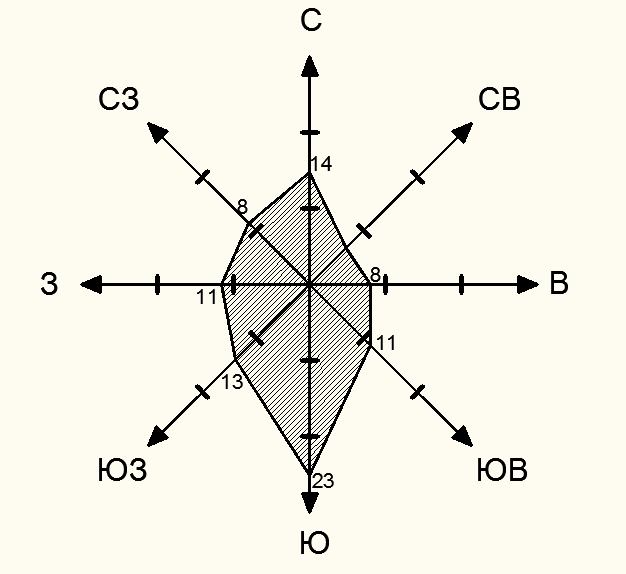 Преобладающее направление ветров (среднегодовое): С, СВ, Ю, ЮВ; наименьшая повторяемость (среднегодовая): З, В, СЗ.Среднегодовая скорость ветра составляет 4,2 м/сек;Специальной особенностью территории являются Число дней с различными явлениями (среднегодовое)(Метеостанция «Мезень»)Таблица 3.2. /4По условиям влагообеспеченности территория МО «Мезенское» относится к холодному агроклиматическому району.Период с положительными температурами выше + 10° С -  134 дня.В целом климатические условия благоприятны для жилищного строительства и относительно благоприятны для развития сельского хозяйства, рекреации и туризма.ЛандшафтТерритория МО «Мезенское» относится к Мезенской равнине на Беломорско-Кулойском плато, сильно расчлененная системой балок и долин малых рек на глеево-подзолистых и подзолисто-болотных почвах.Территория МО «Мезенское» относится к ландшафтам таежной зоны.К ценным свойствам ландшафта относятся:Богатые лесные ресурсы, наличие крупных мало нарушенных таежных массивов;Полезные ископаемые: пески строительные, кирпичные глины, карбонатное сырье;Неблагоприятные условия:Повышенная влажность грунтов и близкое залегание грунтовых вод;Линейная эрозия и озерная абразия берегов;Наличие грунтов с пониженной несущей способностью затопления поводковыми водами;Заболачивание с развитием достаточно мощного торфяного покрова;Низкий уровень плодородия почвНеравномерное размещение запасов подземных вод относительно районов компактного проживания населения.ПочвыЗемельный фонд МО «Мезенское» относится по системе агроклиматического районирования к северному таежному району: волнисто-равнинный, суглинистый, глинистый, подзолистый; ниже среднего обеспеченный теплом; влажный; пониженный биологической продуктивности.Преобладание низких и плоских слабодренированных водоразделов, и низин, господство суглинистых и глинистых материнских пород, а также суровые климатические условия определяют широкое распространение еловых северо-таежных лесов и господство глеево-подзолистых и подзолисто-болотных почв в сочетании со сфагновыми верховыми болотами. Водно-физические и физико-химические свойства подзолистых почв более полезны при лесозаготовках, нежели в сельском хозяйстве. В минералогическом составе резкое преобладание первичных минералов (кварц, полевые шпаты, слюды.Водные ресурсыЗемли водного фонда на территории МО «Мезенское» представлены:Таблица 3.2/6Река Мезень. Качество воды реки в пунктах контроля д. Макариб, д. Малонисогорская, с. Дорогорское по комплексным оценкам относится к 3 классу, разряда «а» («загрязненная»). В основном, за счёт природного фона характерными загрязняющими веществами для воды реки являются соединения железа, меди и трудноокисляемые органические вещества по ХПК. Среднее за год содержание соединений железа варьирует в пределах 3-9 ПДК, меди – 1-4 ПДК, цинка – от менее 1 ПДК до 3 ПДК, трудноокисляемых органических веществ по ХПК – 1-2 ПДК.Характерными загрязняющими веществами воды рек бассейна р.Мезень (Большая Лоптюга, Едома и Пеза) за счет местного природного фона являются соединения меди, железа и трудноокисляемые органические вещества по ХПК. По комплексным оценкам качество воды рек характеризуется: рр. Едома и Пеза – 3 класс качества, разряд «б» («очень загрязненная»), р. Большая Лоптюга – 3 класс, разряд «а» («весьма загрязненная»). Среднегодовое содержание соединений меди составляет порядка 3 ПДК, соединений железа – 4 ПДК, органических веществ трудноокисляемых по ХПК – 2 ПДК.Весеннее половодье начинается на юго-западе рассматриваемой территории обычно 10-15 апреля, в центральной ее части 20-30 апреля, а на северо-востоке 10-15 мая. В годы с ранней или сильно запаздывающей весной сроки наступления половодья сдвигаются соответственно на 20-30 дней. В период половодья наблюдаются максимальные расходы воды и проходит 40-60% годового стока (до 70-80% – в годы с многоводной весной).Для большинства равнинных рек характерны широкие пойменные долины с террасированными склонами. Продольные профили рек хорошо выработанные, близки к профилю равновесия. Течение рек спокойное - длинные плёсы чередуются с песчаными перекатами, в верховьях рек перекаты нередко гравелисто-галечные (по-местному переборы), кое-где встречаются небольшие пороги, образуемые выходами твердых коренных пород (известняков, доломитов и др.) или скоплением в русле валунов, вымытых из морены.Гидрографическая сеть на территории поселения является потенциальной составляющей для развития экологического и спортивного (водного) туризма.Минерально-сырьевые ресурсыНа территории МО «Мезенское» отмечаются следующие месторождения твердых полезных ископаемых:пески строительные : месторождение «Заречье»; в 1,8 км ЮЗ г. Мезень, в 0,2 км ЮЗ оз. Кисляк; 10 тыс. м; на консервации,Кроме того, разведано «Мезенское месторождение пресных подземных вод» Водоносный горизонт- Р2кz2-t. Эксплуатационные запасы составляют 3,01 тыс. м3/сут., в том числе подготовленные для промышленного освоения – 2,38 тыс. м3/сут. Минерализация подземных вод составляет 0,28-0,4 г/дм3. Месторождение не эксплуатируется.В МО «Мезенский МР» разведано месторождение алмазов им. В.П. Гриба, которое расположено в 35 км к СВ от месторождения алмазов им. М.В. Ломоносова (Приморский МР) и находится на расстоянии 180 км к ЮЗ от г. Мезень (Верхотинская площадь).Месторождение состоит из одного кимберлитового тела, открытого в феврале 1996 г.Кимберлитовая трубка имеет площадь 14,5 га, перекрыта толщей четвертичных и среднекаменноугольных отложений со средней мощностью около 65 м. Особенностью месторождения является наличие в верхней части трубки слабоалмазоносных пород кратерной фации со средней мощностью до 110 м, что предопределяет целесообразность его отработки подземным способом. Общие запасы месторождения им. В. Гриба оценены более чем в 4 млрд. дол. США. В 2005 г. владельцем лицензии – ОАО "Архангельскгеолдобыча", был защищен отчет с подсчетом запасов и ТЭО кондиций. ГКЗ МПР России месторождение признано подготовленным для опытно-промышленной разработки.Качество алмазов из Якутской и Архангельской алмазоносных месторождений сопоставимо с качеством африканских алмазов, считающихся одними из лучших. В частности, среди алмазов из трубок месторождения им. М.В.Ломоносова во всех классах крупности абсолютным преобладанием пользуются бесцветные и со слабым оттенком высокой и средней степени прозрачности камни, содержание которых во всех трубках не опускается ниже 80% как по количеству, так и по массе. Более 60% алмазов относится к ювелирному ряду.Истощение запасов алмазов пригодных для открытой добычи в Якутской алмазоносной провинции позволяет прогнозировать, что в ближайшее время основным акционером АК "АЛРОСА" (92,3% акций) будут наращиваться темпы добычи алмазов в Архангельской области, чтобы скомпенсировать уменьшение объемов производства в связи с сокращением открытой добычи и вводом подземных рудников в Якутии. Открытие указанных месторождений алмазов в непосредственной близости от Архангельского промышленного узла, имеющего значительный производственный потенциал и развитую инфраструктуру, позволяет обеспечить эффективную реализацию проектов их разработки. Сейчас работы по алмазам ведутся на 18 объектах. В отрасли задействовано более 4 тысяч человек местного населения. Обработку сырья предполагается производить в г. Северодвинске на гранильном производстве ЗАО «Бриллианты Поморья» с доведением проектной производительности до 1,5-3,0 млн. карат в год. Район месторождения им. В.П. Гриба в настоящее время осваивается: разработан карьер глубиной 80 м; возводится инфраструктура.Перспектива социально-экономического развития МО «Мезенский МР» и МО «Мезенское» связаны с освоением на территории района месторождений углеводородного сырья.Перспективные участки выделены на востоке области в пределах Мезенской потенциальной нефтегазоносной провинции (ПНГП), в контурах соответствующей обширной (площадью около 300 тыс. км2) Мезенской синеклизы. Поисковые работы на нефть и газ в рамках генпланов СССР проводились здесь с 1963 по 1975 г., но были прекращены из-за отсутствия положительных результатов. В 1992 г., когда благодаря применению цифровых сейсморазведочных станций появилась возможность исследования строения толщ докембрия (70 % объема осадочного наполнения синеклизы), работы были возобновлены.Новая активизация изучения Мезенской синеклизы пришлась на 1999-2004 гг., когда за счет средств федерального бюджета и средств альянса компаний (ОАО "ЛУКОЙЛ", ОАО "Газпром", ОАО "Татнефть", ОАО "Роснефть", ОАО "Сургутнефтегаз") был выполнен значительный объем региональных работ, по результатам которых выделено шесть перспективных участков. С 2004 г. на двух участках ОАО "Газпром" проводит геологическое изучение в рамках полученной лицензии, а еще четыре включены в перечень объектов лицензирования.По мнению большинства исследователей, имеются все предпосылки для выявления промышленных месторождений углеводородов в Мезенском седиментационном бассейне. Большая мощность пород осадочного чехла, благоприятные геолого-геохимические показатели и гидрогеологические условия, наличие коллекторов, экранирующих толщ и разнообразных типов ловушек позволяют надеяться на открытие здесь новой нефтегазоносной провинции. Количественная оценка ресурсной базы Мезенской ПНГП колеблется от 197 до 3000 млн. т. ут, с тенденцией ее увеличения в последние годы. Средней сейчас является оценка, выполненная Институтом геологии Коми НЦ УрО РАН (Пименов, 1994), согласно которой извлекаемые суммарные потенциальные ресурсы углеводородов, при коэффициенте аккумуляции для рифейских отложений – 0.03 и коэффициенте извлечения – 0.15, составляют 1.5-2 млрд. т ут. ЦГИ ТЕТИС (Аплонов, 2004) прогнозные ресурсы нефти и газа оценивает в виде вилки: 0-2,96 млрд. т, с наиболее вероятной величиной – 1,48 млрд. т.Необходимость изучения углеводородного сырья на перспективу связана с будущим развитием региона. В последние десятилетия был открыт ряд крупных месторождений нефти и газа в осадочных породах рифея других регионов. Сейчас практически на всех древних платформах известны рифейские бассейны с доказанной нефтегазоносностью. По этой причине геологическое изучение Мезенской синеклизы на углеводороды представляется своевременной задачей. Опорными центрами возможного освоения ресурсов углеводородов могут стать пгт. Каменка, с. Жердь, с. Лешуконское, с. Пинега, п. Карпогоры, с. Сосновка, с. Согра. Транспортировка сырья будет осуществляться трубопроводами на проектируемый НПЗ (юго-восточнее дер. Заовражье, МО «Котлас») и подключаться к магистральным трубопроводам общего направления Ухта – Западная Европа. Для использования части газа в Архангельской области настоящим проектом предлагается закольцовка газопроводов восточной части области с Архангельским промузлом.Растительность и животный мир.Растительность представлена двумя основными типами: пойменные луга и суходольные. Травостой обычно редкий и представлен злаковыми: полевица обыкновенная, мятлик луговой, овсяница красная. Распространено мелкотравье: одуванчик, кульбаба, подорожник. В суходольных лугах встречается полевица тонкая, щучка, ежа, манжетка, тысячелистник, вероника дубовая, герань луговая, нивяник, хвощи, лютики. Большие площади занимают сфагновые болота, на вершинах торфяно-сфагновые гряды растут кустарнички, багульники, вереск, карликовая березаИз дикорастущей флоры в Красную книгу Архангельской области занесены 90 видов растений и 46 видов мхов.МО «Мезенское» представляет территорию ровных болотных массивов с участками редкостойных лесов. Из общей площади лесов: еловые занимают 66,8%, 22,7%- сосновые, 9,1%- березовые, 1.3% лиственные. Особо выделены леса, имеющие научное значение. Это генетический резервант, созданный для сохранения генофонда популяции древесных пород, типичных для Беломоро- Кулойского плато и Мезенско-Пезской равнины.Основные древесные породы – лиственница, сосна, ель, черемуха, рябина; из кустарников – смородина черная и красная, малина.Фауна млекопитающих насчитывает большое количество видов млекопитающих. Разнообразен список хищников: куница, горностай, норка, выдра, обыкновенный волк, лисица, барсук, медведь. Из парнокопытных в лесах обитает лось, зимой мигрирует северный олень.Медведь, волк, лось - лицензированные виды охотничьих животных.Большая часть птиц, обитающих на территории перелетные. Это гуси, утки, лебеди, журавли. Постоянно обитает боровая дичь: глухари, тетерева, рябчики, куропатки.В водоемах обитает более 30 видов рыбы. Это- щука, хариус, окунь, сиг, язь, пелядь, лещ, елец, ряпушка, налим, ерш, плотва.Общее количество видов животного мира, занесенного в Красную книгу Архангельской области и обитающих на территории – 48.3.3. Функционально-планировочная организация территории поселенияМО «Мезенский муниципальный район» «Схемой территориального планирования Архангельской области» отнесен к зоне традиционного природопользования и зоне приоритетной поддержки агропромышленного комплекса.Расселение на территории района традиционно складывалось на прибрежных территориях основных рек: Мезень, Пёза, Кулой и побережья Белого моря.Анализ расселения на территории МО «Мезенский МР» и МО «Мезенское» приведен в таблице 3.3/1.Сравнительный анализ системы расселения МО «Мезенский муниципальный район» и МО «Мезенское» Таблица 3.3/1Из анализа видно, что плотность населения в МО «Мезенское» выше, чем среднерайонная. На территории МО «Мезенское» расположены шесть (6) населенных пунктов: г. Мезень и пять(5) сельских населенных пункта.Из общего числа населения в МО «Мезенское» 3,8 тыс. чел. (36,7% от общего населения МР), городское население составляет 3,5 тыс. чел. (92,2%) и сельское – 0,3 тыс. чел. (7,8%).Перечень и показатели по населенным пунктам МО «Мезенское»Таблица 3.3/2Сравнительная группировка сельских населенных пунктов на территории МО «Мезенский МР» приведена в таблице 3.3/3.Группировка сельских населенных пунктов по численности населения на территории МО «Мезенский МР», городских и сельских поселенийТаблица 3.3/3Примечания:Всего на территории МО «Мезенский МР» расположено 54 населенных пункта: г. Мезень (административный центр МР и МО «Мезенское»), пгт. Каменка (административный центр МО «Каменское») и 52 сельских населенных пункта (СНП)Общее население МО «Мезенский МР» составляет – 10330 чел. (10,3 тыс. чел.), в том числе: городское население-6157 чел. (6,1 тыс. чел.) или 59,6% и сельское населения- 4173 чел. (4,2 тыс. чел.) или 40,4%.Из общего числа городского населения (6157 чел./59,6%), население г. Мезени составляет 3575 чел. (3,5 тыс. чел.) или 34,6% от населения МР (58,1% от городского населения); население пгт. Каменка составляет 2582 чел. (2,6 тыс.) или 25,0% от населения МР (41,9% городского населения)Основной планировочной осью на территории МО «Мезенское» является р. Мезень. Вдоль этой оси расположены в поселении все населенные пункты.Одновременно можно выделить несколько второстепенных планировочных осей на основе существующих и планировочных транспортных коридоров (автодороги «Архангельск-Кимжа- Мезень», «Мезень- Каменка-Долгощелье», «Каменка-Кижма»Административный центр поселения – г. Мезень является, одновременно, центром МО «Мезенский МР» и главным опорным, организующим центром расселения и системы межселенного культурно-бытового обслуживания населения на районном и поселенческом (низовом) уровне.Распределение земельного фонда на территории МО «Мезенский МР» и МО «Мезенское» приведена в таблице 3.3/4.Распределение земельного фонда на территории МО «Мезенский муниципальный район» и МО «Мезенское» по целевому назначениюТаблица 3.3/43.3.1. Состав и характеристика земельного фонда. Проблемы и тенденции изменений в структуре и использовании земель поселенияГраницы и площадь территории МО «Мезенское» (106,1 тыс. га) остаются без изменения.Также без изменения остаются границы и площадь все населенных пунктов (г. Мезень, деревни Бор, Зааакурье, Заозерье, Лампожня, Семжа).Общая площадь земель всех населенных пунктов составляет 0,63 тыс. га (0,6 % территории МО «Мезенское»), в том числе г. Мезень – 0,475 тыс. га (474,56 га).Это более высокий относительный показатель по землям населенных пунктов, чем в Мезенском МР- 0,1%.В целом земли лесного фонда в МО «Мезенский МР» составляют 95,52%.  В поселении лесные площади составляют 46 322 га или 43,67%.3.4. Социально - экономический потенциал3.4.1. Население. Демографический потенциал. Трудовые ресурсыНаселение МО «Мезенское» (на 01.01.2012.г.) составляет 3782 чел. (3,8 тыс. чел.) или 36,7 населения района.Население г. Мезень составляет 3490 чел. (3,5 тыс. чел.) или 92,1% населения МО «Мезенское». Сельское население –около 0,3 тыс. чел. (7,9% от населения МО «Мезенское») проживает в пяти (5) сельских населенных пунктах: д. Бор (0 чел.), д. Заакакурье (83 чел.), д. Заозерье (119 чел.), д. Лампожня (97 чел.), д. Семжа (2 чел.).Плотность населения в поселении составляет 3,6 чел. /км2 (в районе- 0,3 чел./км2).Из общего числа населения:моложе трудоспособного возраста – 0,7 тыс. чел или 18,8% ( в МР- 17,2);в трудоспособном возрасте – 1,9 тыс. чел. или 49,6% ( в МР – 57,1%);старше трудоспособного возраста – 1,2 тыс. чел. или 31,6 % ( в МР-25,7%).Соотношение мужчин и женщин составляет соответственно, 49,0 % и 51,0% (преобладает женское население).Национальный состав населения сравнительно однороден. Большая часть приходится на долю русских (95%), из других национальностей проживают украинцы, белорусы, ненцы, коми и др.Средняя продолжительность жизни населения составляет 67,5 лет: мужчины- 62,5 и женщины – 72,2 года. Преобладание женского населения сохраняется в силу более ранней смертности мужчин.В целом по МО «Мезенский МР» отмечается один из самых высоких демографических спадов населения среди муниципальных районов области: на 12.01.1989г.(перепись) население составляло 18,2 тыс. чел.; на 14.10.2010 (перепись) – 10,3 тыс. чел.; убыль составила 7,9 тыс. чел. или 43,4% (по области убыль за этот период составила 21,8%).Население МО «Мезенское» также отмечается высоким демографическим спадом, как за счет миграционного оттока, так и за счет естественной убыли населения. Прирост населения в МО «Мезенское» отрицательный на уровне минус (-) 100-110 чел./ год, в том числе за счет естественной убыли минус (-) 20-30 чел./год и за счет миграционной убыли около минус (-) 80 чел./ год.Численность пенсионеров в поселении составляет около 1,4 тыс. чел., в том числе, получающих пенсию по старости около 1,2 тыс. чел., по инвалидности – 0,2 тыс. чел.Численность безработных в поселении составляет около 0,3 тыс. чел. (7,9%).Относительная численность работников организаций по видам экономической деятельности распределяется следующим образом:сельское хозяйство, охота и лесное хозяйство – 5,1%обрабатывающее производство – 1,2%производство и распределение электроэнергии, воды и др.- 9,6%оптовая и розничная торговля, общественное питания, бытовое обслуживание – 20,0%транспорт и связь- 10,4%операции с недвижимым  имуществом и предоставление услуг- 1,8%госуправление, безопасность, соцстрахование  -12,9%образование – 19,6%здравоохранение и предоставление социальных услуг – 14,1%предоставление прочих коммунальных, социальных и персональных услуг- 5,3%Основное количество занятого в поселении трудоспособного населения приходится на сферы госуправления, образования и здравоохранения (46,6%)и на сферу оптовой и розничной торговли, общественного питания и бытового обслуживания. (20,0%).К основным целям и задачам в области демографической политики можно отнести:повышение рождаемости, снижение уровня смертности, укрепление семьи, здоровья, стимулирование квалифицированной трудовой миграции и, как следствие, стабилизация численности населения и создание предпосылок для демографического роста;стимулированию рождаемости будет способствовать укрепление института семьи, повышение легитимности  брачности, рост благосостояния населения, организация социальной защиты и материальной помощи молодым, многодетным и малообеспеченным семьям;в области снижения смертности основные направления должны быть связаны с предупреждением и снижением материнской и младенческой смертности, увеличением продолжительности жизни за счёт сокращения летальных исходов населения трудоспособного возраста от предотвратимых причин, улучшением качества жизни, созданием условий для укрепления здоровья и здорового образа жизни.В соответствии с оптимистическим вариантом социально- экономического развития, принятым для МО «Мезенский МР" «Схемой территориального планирования Архангельской области» и на основании «Стратегии социально- экономического развития Архангельской области до 2030 года», прогноз численности населения в МО «Мезенское», в том числе по возрастному составу на первую очередь (2020г.) и расчетный срок (2035г.) следующий:2020г.- всего 3,7 тыс. чел., в том числе:моложе трудоспособного возраста – 0,7 тыс. чел. (18,3%),в трудоспособном возрасте – 1,9 тыс. чел.(52,0%),старше трудоспособного возраста -  1,1 тыс. чел. (29,7%).2035г.- всего 3,5 тыс. чел., в том числе:моложе трудоспособного возраста – 0,6тыс. чел. (18,3%),в трудоспособном возрасте – 1,85 тыс. чел.(52,8%),старше трудоспособного возраста -  1,05 тыс. чел. (28,9%).3.4.2. Экономический потенциал территорииОсновные объекты экономической деятельности на территории МО «Мезенское» составляют предприятия пищевой промышленности, жилищно-коммунального, энергетического и транспортного обслуживания, лесного и сельскохозяйственного производства:Мезенский филиал ООО «Архоблэнерго»;Мезенское РАЙПО;ГУП «Мезенский лесхоз»КФК «Никола» (д. Заакакурье);Мезенская дизельная электростанция;Мезенский аэропорт;Мезенское МКП «Механизированная колонна» (услуги автомобильного транспорта);Мезенское дорожное ремонтно-строительное управление (ДРСУ).Значительное место в экономической деятельности МО «Мезенское» занимает малое предпринимательство, представляющее собой совокупность малых предприятий и индивидуальных предпринимателей.В отраслевой структуре малого и среднего бизнеса 54% занимает торговля и общественное питание, сельское хозяйство, рыболовство и рыбоводство –около 14%, промышленность- 11%, остальные сферы деятельности –около 21%.В поселении в сфере малого бизнеса функционирует 32 магазина, аптека и 2 аптечных пункта, 4 предприятия общественного питания, ЗАГС, 16 организаций, оказывающих бытовые и ритуальные услуги.Перспектива развития экономической деятельности в целом в МО «Мезенский МР» и, в частности, в городском поселении Мезенское связаны со следующими объектами, планируемыми к размещению (модернизации):освоение нефтегазоносных месторождений полезных ископаемых на территории Мезенской синеклизы; строительство линейных сооружений ( нефтепроводов, газопроводов) и объектов инженерного обеспечения (НПС, ГРС и др.);возобновление производства на территории бывшего маслосырзавода в г. Мезень (10 рабочих мест);модернизация рыбозавода (20 рабочих мест);строительство рыбоперерабатывающего завода (56  рабочих мест);сохранение и развитие (модернизация) основных направлений сельскохозяйственного производства ( мясо-молочное животноводство) на основе КФХ Никола (д. Заакакурье);развитие объектов народных промыслов и ремесел в г. Мезень деревнях Лампожня и Семжа.сохранение и развитие объектов малого  и среднего бизнеса с увеличением количества малых предприятий  на 10% и дальнейшего роста этого сектора экономики.3.4.3. Жилищный фондСовременный жилищный фонд МО «Мезенское» составляет 98,0 тыс. м2 общей площади.Жилищная обеспеченность – 25,8 м2/чел.Из общей площади жилищного фонда:в государственной собственности- 0,2 тыс. м2;в муниципальной собственности- 27,6 тыс. м2;в частной собственности – 68,6 тыс. м2;в иной форме собственности- 1,6 тыс. м2;По материалу стен распределение жилищного фонда следующее:деревянные (1-2х этажное) -  87,1 тыс. м2;каменные ( 2-х этажное)- 10,9 тыс. м2;Распределение жилищного фонда по проценту износа:0-30% - 61,9 тыс. м2;31-65% - 33,2 тыс. м2;66-70% - 1,4 тыс. м2;свыше 70% - 1,5 тыс. м2;Ветхий и аварийный жилищный фонд составляет -2,9 тыс. м2.Благоустройство жилищного фонда характеризуется следующими показателями:оборудовано водопроводом  - 8,8%;водоотведение (канализацией) – 6,5%;центральным отоплением – 16,8%;За последние 5 лет ежегодный ввод новых жилых домов в поселении составлял около 0,5-0,6 тыс. м2, из них 90, 5% составляют индивидуальные жилые дома.Прогноз общей площади жилищного фонда на 1 очередь (2020г.) и расчетный срок (2035г.) составит, соответственно,- 102,1 и 110,1 тыс. м2, жилищная обеспеченность составит, соответственно, 27,6 и 31,5 м2/чел.3.4.4. Культурно-бытовое обслуживание населенияАнализ наличия и емкости объектов обслуживания на территории МО «Мезенское» представлен в настоящем разделе в целом по населенным пунктам поселения на основании статических данных «Архангельскстата», «Программы комплексного социально-экономического развития МО «Мезенский МР» на 2012-2014гг.», исходных данных, предоставленных администрацией МО «Мезенский МР» и МО «Мезенское» (паспорт поселения и др.)В целом, в поселении развиты все основные виды обслуживания: образование, здравоохранение, культура, физкультура и спорт, сервисное обслуживание населения.Основной проблемой в социально-экономическом развитии остается низкое финансирование работников культурно-бытового обслуживания и низкая техническая оснащенность объектов, особенно в сельских населенных пунктах и, как следствие образование дефицита специализированных кадров.В административном центре МО «Мезенский МР» и центре МО «Мезенское»,-г. Мезень расположены все основные объекты социальной инфраструктуры (культурно-бытового обслуживания населения) районного и поселенческого уровня.К ним относятся: административно-управленческие учреждения МО «Мезенский МР» и МО «Мезенское», правоохранительные учреждения МО «Мезенский МР» (отдел внутренних дел, суд, прокуратура), пограничные управления ФСБ, управление ГО и ЧС (пожарная часть ОГЧ и ОГПС), районный узел связи (РУС), отделение банка, отделение социальной защиты населения, центр занятости населения, Мезенская метеостанция и др.Из объектов образования, здравоохранения, культуры, физкультуры и спорта отмечаются:Образование:МОУ «Мезенская средняя общеобразовательная школа» (457 учащихся);МДОУ «Детский сад №1 «Улыбка» (175 детей), филиал «Детский сад «Солнышко» (90 детей);МОУ дополнительного образования : «Детская школа искусств № 15» (110 учащихся), «Дом детского творчества» (250 учащихся), «Мезенская ДЮСШ» (280 учащихся).Здравоохранение:МУЗ «Мезенская ЦРБ» (85 коек);Поликлиника при ЦРБ (190 посещений/смену);Станция скорой медицинской помощи при ЦРБ.Социальное обеспечение:Мезенский дом-интернат для пожилых людей и инвалидов» (стационар на 25 мест).Культура:МУК «Мезенский районный ДК» (зал на 300 мест);МУК «Межпоселенческая библиотека Мезенского МР» (фонд-165,1 тыс. экз.), МУК «Мезенская центральная детская библиотека» (21,7 тыс.экз.)Мезенский историко-краеведческий музей» (филиал Архангельского областного краеведческого музея).Физкультура и спорт:стадион, спортплощадка при школе,спортзал.В г. Мезень строится новая средняя школа (ввод планируется на 2013г.)  на 440 учащихся со спортзалом и физкультурно-спортивными плоскостными сооружениями, а также проектируется новый детский сад на 280 мест, планируемый к размещению на ул. Вараксина.В г. Мезень, кроме того, расположено значительное количество объектов сервисного обслуживания населения:магазины- 28 объектов;предприятия общественного питания – 4 объекта;предприятия бытового обслуживания ( в том числе баня, гостиница и др.) – 16 объектов.Кроме г. Мезень, объекты культурно-бытового обслуживания населения отмечаются в следующих сельских населенных пунктах поселения:д. Заозерье: ФАП, общеобразовательная школа;Д.Лампожня: ФАП, культурно-досуговый центр «Кибас» (включая народный музей и библиотеку;д. Семжа: народный музей.3.5. Инженерно-транспортная инфраструктураИнженерная инфраструктураВодоснабжениеВ г. Мезень источником централизованного водоснабжения служат 16 артезианских скважин, расположенных на территории города. В 2005 году закончена реконструкция системы водопровода в городе: проложена водопроводная сеть, объединяющая ряд скважин, осуществлен пуск водонапорной башни, что позволило вывести из водоснабжения 2 скважины. Производительность скважин – от 25 до 150 м3/сут.Характеристика существующих водопроводных сетей                                                                                                                                       Исследование питьевой воды централизованного водоснабжения:По результатам проведенных исследований качество воды соответствует СанПин 2.1.4.1074-01 «Питьевая вода. Гигиенические требования к качеству воды централизованных систем питьевого водоснабжения. Контроль качества. Гигиенические требования к обеспечению безопасности систем горячего водоснабжения» утв. Гл. гос. Санитарным врачом РФ 26.09.2011 г. №20 с изменениями от 07.04.2009 г. и от 25.02.2010 г.Дата отбора 23.10.2014 г.Условия проведения анализа: температура 200 С, влажность 29%.Для централизованного водоснабжения города в 1991г. разведано Мезенское месторождение пресных подземных вод. Месторождение расположено на правом берегу реки Мезень, в 5 км к югу от города. Эксплуатационные запасы составляют 2,01 тыс.м3/сут., в том числе подготовленные для промышленного освоения – 2,28 тыс.м3/сут. Месторождение не эксплуатируется. По химическому составу воды гидрокарбонатные магниево-натриевые с минерализацией до 1 г/л, нейтральные или слабощелочные, мягкие. Отклонения качества от стандарта питьевой воды связаны с повышенным содержанием стронция, высокой мутностью, цветностью, микробиологическим показателям во время паводков.Система водоочистки в г. Мезень отсутствует.Санитарно-техническая характеристика артезианских скважин в г. МезениСтруктура потребления воды в г. Мезень на 1 января 2015г.  (годовая за 2014 г.)Характеристика насосного оборудованияЗапас производственной мощности водозаборных сооруженийКак видно из таблицы, существующие водозаборные сооружения работают с запасом производственных мощностей, поэтому дефицитов производственных мощностей системы водоснабжения поселения нет, и существует резерв около 80 %.Перечень основных мероприятий по реализации схем водоснабжения с разбивкой по годамРазработка инвестиционной программы водоснабжения г. Мезень водоснабжающей организацией. Сроки реализации программы: 2016-2018гг.Описание вариантов маршрутов прохождения трубопроводов (трасс) по территории МО «Мезенское»:В МО «Мезенское» генеральным планом, планируется застройка новых участков, выделенных под ИЖС. Внутриплощадочные сети водоснабжения на площадках под ИЖС будут прокладываться согласно согласованным проектам на застройку.Для обеспечения населения города Мезень водой необходимо начать эксплуатацию разведанного Мезенского месторождения подземных питьевых вод, расположенного на правом берегу реки Мезень, в 5 км к югу от города. В настоящее время разрабатывается проект водовода от данного месторождения к г. Мезени по р. Това. Объемы водопотребления в настоящее время на территории МО «Мезенское» составляют 0,24 тыс.м3/сутки, на расчетный срок (2035г.) планируются 0,98 тыс.м3/сутки.ВодоотведениеНа территории МО «Мезенский МР» систем централизованного водоотведения не зарегистрировано. Отчеты о пропущенных сточных водах не поступают. На территории г. Мезень централизованной системы канализации нет. Выпуски сточных вод после септиков и отстойников производится в ручьи Иньков и Покойничный.Перспективные объемы водоотведения по г. Мезень составляет на расчетный срок 0,68-0,69 тыс.м3/ сутки. На расчетный срок в г. Мезень планируется строительство очистных сооружений производительностью 0,7 тыс. м3/сутки.ТеплоснабжениеВ настоящее время теплоснабжение объектов в МО «Мезенское» осуществляется от 12 котельных (на угле), расположенных в г. Мезень, (11 малой (до 3 Гкал/час) и 1 котельная средней (от 3 до 20 Гкал/час) установленной тепловой мощности). Общая протяженность тепловых сетей (в двухтрубном исчислении) составляет по г. Мезень – 4,2 км. Производство (некомбинированная выработка), передачу и сбыт тепловой энергии населению в границах муниципального образования «Мезенское» Мезенского муниципального района Архангельской области осуществляет одна организация: ОАО «АрхоблЭнерго»На обслуживании ОАО «АрхоблЭнерго» находится 4 котельных:- котельная «Квартальная» г. Мезень;- котельная «ЦРБ» г. Мезень;- котельная «Дом культуры» г. Мезень;- котельная «Аэропорт» г. МезеньОсновными потребителями тепловой энергии (на нужды отопления) котельных являются малоэтажные жилые дома и административно-общественные здания МО «Мезенское». Проектом системы теплоснабжения не предусмотрено горячее водоснабжение потребителей от существующих котельных.Отопление административно-общественных зданий, индивидуальных жилых домов, предприятий, не подключенных к системам централизованного теплоснабжения, осуществляется за счет автономных источников теплоснабжения. Подключение существующей индивидуальной застройки к сетям централизованного теплоснабжения планируется.Общие сведения об источниках и потребителях централизованного теплоснабжения муниципального образования «Мезенское»Состав и технические характеристики основного оборудования источников централизованного теплоснабжения МО «Мезенское»Тепловые сети – тупиковые, выполнены двухтрубными, симметричными. Схема присоединения потребителей тепловой энергии осуществлена по открытой схеме теплоснабжения.Общие сведения о тепловых сетях источников централизованного теплоснабжения муниципального образования «Мезенское»Технические характеристики трубопроводов сетей теплоснабжения муниципального образования «Мезенское»Тепловые сети в г. Мезень – в большинстве своем подземные, но имеются и надземные, в стальном двухтрубном исчислении в непроходных каналах. Материал изоляции – минеральная вата, рубероид. Для транспортировки теплоносителя используются стальные изолированные трубопроводы диаметром 50 - 159 мм, общей протяженностью 3750 метров. Год ввода в эксплуатацию – 1987 г., процент износа – 60%.   Схемы сетей теплоснабжения – тупиковые.В настоящее время модернизация системы теплоснабжения муниципального образования «Мезенское» предусматривает реконструкцию и модернизацию котельной «МСЗ» на 10мВт и теплосетей.Ожидается увеличение тепловых нагрузок в течение 2015-2023 гг.Прогноз расхода тепла по г. Мезень составит на расчетный срок (2035г.) 14,3 МВт.При разработке нефтегазоносных месторождений в МО «Мезенский МР» (Мезенская синеклиза) целесообразен перевод котельных на использование природного газа.ЭлектроснабжениеВ настоящее время электроснабжение населенных пунктов МО «Мезенский МР» осуществляется от дизельных электростанций через систему ВЛ-35/10/0,6 кВ и соответствующих распределительных электростанций.Перспективный (до 2020г.) перевод на централизованное энергоснабжение МО «Мезенский МР» планируется посредством строительства ВЛ-110 кВ «Труфанова гора-Лешуконское – Юроша- Жердь-Мезень» с размещением новой ТП в г. Мезень.В связи с увеличением нагрузок г. Мезень и для надежного электроснабжения потребителей района, в соответствии с СТП Мезенского района предлагается реконструкция ПС «Мезенская ДЭС», с заменых трансформаторов 2х1,6 МВА на трансформаторы 2х6,3 МВА и реконструкцией ВЛ 35 кВ «ПС Мезенская ДЭС – ПС Жердь» с заменой провода АС-70 на провод АС-120.При существующем энергопотреблении на территории МО «Мезенское» на уровне 14,7 млн. кВт*ч/год, энергопотребление на 1 очередь (2020г.) планируется на уровне 21,0 млн. кВт*ч/год.ГазоснабжениеВ настоящее время объекты и население на территории МО «Мезенское» природным (сетевым) газон не обеспечены.Согласно Генеральной схеме газоснабжения и газификации Архангельской области, разработанной ООО «Промгаз», газификация Мезенского района природным газом не предусматривается.Транспортная инфраструктураАвтомобильный транспортВ настоящее время по территории МО «Мезенский МР» проходят автодороги общего пользования регионального значения с твердым покрытием протяженностью 251,0 км и автодороги местного значения протяженностью 86,0 км. Общее количество автомобилей в собственности граждан составляло в 2011 г. 1861 единицу или 181 автомобиль на 1000 чел. населения МО «Мезенский МР».По территории МО «Мезенское» проходят автодороги общего пользования регионального значения общей протяженностью 23,45 км:А-004 «Архангельск-Белогородский-Пинега- Кимжа-Мезень» протяженность 22,5 км;К-503 подъезд к д. Заакакурье от автодороги «Архангельск-Мезень» протяженность 0,45 км;К-505 подъезд к д. Заозерье от автодороги «Архангельск-Мезень» протяженность 0,5 км.Между г. Мезень и пгт. Каменка на границе муниципальных образований «Мезенское» и «Каменское» осуществляется автомобильная связь через р. Мезень посредством паромной переправы.На территории МО «Мезенское» функционируют три (4) АЗС.Общая протяженность автодорог общего пользования на расчетный срок (2035г.) планируются в 53,75 км.В г. Мезень планируется открытие станции технического обслуживания (СТО) автомобилей.Воздушный транспортВ МО «Мезенский МР» функционируют восемь (8) аэропортов (аэродромов) в населенных пунктах: г. Мезень, с. Долгощелье, пгт. Каменка, с.Койда, д.Мосеево, с. Ручьи, д. Сафоново, д. Сояна.Основные характеристики аэропорта Мезень- регулярные пассажирские и грузовые перевозки на внутренних воздушных линиях, объём перевозок – 13,086 тысяч пассажиров и 54,7 тыс. тонн груза в год, пропускная способность – 70 пас/час, требуется капитальный ремонт. ИВПП 1450х33 м, покрытие – аэродромные металлические плиты АСП-4, МК 314°-134°;Внутренний водный транспортВнутренний водный на территории МО «Мезенский МР» связан с судоходством по р. Мезень и осуществлением паромных автомобильных переправ через реки Мезень, Кимжу, Пезу, Кулой и др.Река Мезень требует значительных затратных мероприятий на поддержание судоходства при небольших объемах перевозок, таким образом, их целесообразно ориентировать на перевозку леса в плотах.Морской транспортВ МО «Мезенский МР» действует морской порт Мезень (пгт. Каменка). Специализированных причалов для погрузки-выгрузки морских судов порт не имеет. Грузовые операции выполняются силами и средствами порта на внутреннем рейде посёлка Каменка. Обеспечение швартовых операций выполняется силами и средствами лесозавода. В совокупном судообороте всех трёх портов около 60% составляют суда каботажного плавания (в том числе, рыболовные суда) и по 20% российские суда в загранплавании и иностранные суда. При этом почти 100% иностранных судов и 80% российских судов загранплавания обслуживаются в порту Архангельск, а ещё 20% российских судов – в порту Онега. Судооборот порта Мезень составляют исключительно суда каботажного плавания.Трубопроводный транспортНа перспективу расчетного срока (2035 г.), в случае освоения нефтегазоносной Мезенской синеклизы, сформируется сеть газопроводов ориентировочно Ø 219 мм для подключения к коридору магистрального газопровода в районе г. Котлас. Компрессорные станции намечены в пунктах Мезень, Жердь, Пылема, Койнас, Веегора, Городецк и Согра, при условии, что в районе этих пунктов будет налажена рентабельная нефтедобыча.3.6. Санитарная очистка территорииАнализ сложившейся в настоящее время ситуации в среде обращения с отходами производства и потребления на территории поселения позволил выявить следующее:В настоящее время вывоз ТБО производится на полигон ТБО, расположенный в северной части г. Мезень между Малой Слободой и жилой городской застройкой. Площадь свалки 10,81 га. Объем ТБО составляет около 0,87 тыс. т/год или около 2,6 тыс. т/год (в расчете на одного жителя около 230 кг в год), на 1 очередь (2020г.) объем ТБО в расчете на одного жителя планируется около 260 кг, на расчетный срок (2035г.) – около 360 кг/год;Генпланом предлагается расположение нового полигона ТБО в 3,3 км восточнее г. Мезень. Санитарно-защитная зона объектов компостирования отходов без навоза и фекалий (полигоны, свалки) составляет 300 м. (класс III).Сливная станция и скотомогильники отсутствуют.Немногочисленные общественные здания оборудованы выгребами, остальные домовладения имеют уборные, расположенные на приусадебных участках. Очистка г. Мезени производится по заявкам, по мере заполнения помойных и выгребных ям.Образующиеся токсичные отходы (I-IV классов опасности) размещают на специально организованных площадках временного хранения, таких как площадка сбора и хранения отработанных люминесцентных ламп, площадка складирования металлолома, площадка хранения отработанных нефтепродуктов, площадка хранения отработанных покрышек и камер, площадка сбора отработанных аккумуляторов, временная площадка хранения древесных отходов. По мере накопления образующиеся отходы передаются на утилизацию на специальные предприятия. Также на территории города Мезень организована временная площадка для хранения золошлаковых отходов, размер площадки 300 м. Золошлаковые отходы используются для подсыпки и укрепления дорог.Сбор твердых бытовых отходов осуществляется в контейнеры, размещенные в установленных местах на оборудованных контейнерных площадках, в контейнеры-накопители мусоропроводов, иные места хранения отходов. В случаях, когда в соответствии с действующими нормами и правилами невозможно устройство контейнерной площадки, организацией по согласованию с уполномоченными органами определяются места временного хранения отходов.Организации, управляющие жилищным фондом, иные организации, а также владельцы индивидуальных жилых домов обязаны заключать договоры на вывоз и утилизацию (захоронение) отходов только с организациями, имеющими разрешение на транспортировку и размещение опасных отходов.Все организации обязаны предусмотреть места для сбора твердых бытовых отходов и обеспечить их вывоз силами специализированной организации.Объем и необходимое количество выгребов устанавливается исходя из нормы накопления жидких бытовых отходов и количества жителей.Генеральная схема очистки территории населенных мест отсутствует.3.7. Историко-культурный потенциал территории. Особо охраняемые природные территорииВсего на территории МО «Мезенский МР» под государственной охраной находятся 49 объектов культурного наследия, в том числе по статусным группам:федерального значения – 1 объект;регионального значения- 4 объекта;выявленные памятники- 44 объекта.Историко-культурный потенциал территории района представлен памятниками архитектуры, истории и мемориальными памятниками. В настоящее время в перечне объектов культурного наследия по МО «Мезенский МР» памятники археологии отсутствуют.На территории МО «Мезенское» в настоящее время объектов культурного наследия нет.Предлагаются к поставке под государственную охрану четыре (4) выявленных объекта:Здание больницы, в которой работал С.В. Макаров, врач и организатор здравоохранения (г. Мезень, пр. Советский);Могила С.В. Макарова, врача и организатора здравоохранения (г. Мезень, городское кладбище);Место расположения обетных крестов в память о поморах, погибших на морском промысле – почитаемое место (д. Семжа – центр развития старообрядчества, родина и место упокоения известного российского писателя В.С. Маслова, основоположника российского праздника «День славянской письменности»);«Аввакумова тоня» и обетный крест протопопа Аввакума – сакральное почитаемое место (окрестности г. Мезень, место рыболовного промысла протопопа Аввакума, идеолога и одного из вождей старообрядчества, писателя) Из особо охраняемых природных территорий (ООПТ) в границах Мезенского и Приморского муниципальных районов на общей площади в 315,91 тыс. га расположена территория Соянского государственного природного (биологического) заповедника регионального значения.На территории МО «Мезенское» ООПТ отсутствуют.Зоны охраны всех объектов культурного наследия на территории МО «Мезенское» не установлены. Государственная охрана объектов культурного наследия регулируется Федеральным законом от 25.06.2002 г. № 73-ФЗ «Об объектах культурного наследия (памятниках истории и культуры) народов Российской Федерации» Режим использования ООПТ регулируется Федеральным законом от 14.03.1995 г. № 33-ФЗ «Об особо охраняемых природных территориях» и Земельным кодексом РФ.3.8. Ограничения использования территории. Зоны с особыми условиями использования территорииК основным ограничениям градостроительной деятельности относятся зоны с особыми условиями использования территории. В соответствии с Градостроительным кодексом РФ к зонам с особыми условиями использования территории отнесены:водоохранные зоны и прибрежные полосы водных объектов; зоны охраны источников питьевого водоснабжения;охранные зоны объектов инженерной и транспортной инфраструктуры;санитарно-защитные зоны; зоны охраны объектов культурного наследия;территории с особым природоохранным режимом;пограничная зона.Водоохранные зоны и прибрежные защитные полосы водных объектовВодоохранной зоной является территория, примыкающая к акваториям морей, рек, озер, водохранилищ, болот и других поверхностных водных объектов, на которой устанавливается специальный режим хозяйственной и иных видов деятельности с целью предотвращения загрязнения, засорения, заиления и истощения водных объектов, а также сохранения среды обитания объектов животного и растительного мира. В пределах водоохранных зон устанавливается специальный режим хозяйствования и иных видов деятельности. Соблюдение особого режима хозяйствования на территории водоохранных зон и прибрежных защитных полос является составной частью комплекса природоохранных мер по улучшению гидрологического, гидрохимического, санитарного и экологического состояния водных объектов и благоустройству их прибрежных территорий. Размеры водоохранных зон водных объектов, в соответствии со статьей 65 Водного кодекса РФ, представлены в таблице 3.7/1.Размер водоохранных зон водных объектовТаблица 3.7/1Наиболее крупными реками на территории поселения являются Мезень, Кижма, Пеза, Большая Чеца и Малая Чеца.В пределах водоохранных зон выделяются прибрежные защитные полосы, на территории которых вводятся дополнительные ограничения использования, режимы их использования устанавливаются в соответствии со статьей 65 Водного кодекса.Минимальная ширина прибрежных защитных полос (ПЗП) устанавливается в зависимости от уклона берега водного объекта.Размер прибрежной защитной полосыТаблица 3.7/2В границах водоохранных зон запрещается:размещение кладбищ, скотомогильников, мест захоронения отходов производства и потребления, радиоактивных, химических, взрывчатых, токсичных, отравляющих и ядовитых веществ;движение и стоянка транспортных средств.В пределах защитных прибрежных полос дополнительно к ограничениям, перечисленным выше, запрещается:распашка земель;применение удобрений;складирование отвалов размываемых грунтов;выпас и организация летних лагерей скота;установка сезонных палаточных городков, размещение дачных и садово-огородных участков, выделение участков под индивидуальное строительство;движение автотранспорта, кроме автомобилей специального назначения. Участки земель в пределах прибрежных защитных полос могут быть предоставлены для размещения объектов водоснабжения, рекреации, рыбного и охотничьего хозяйства на водопользование, в которых устанавливаются требования по соблюдению водоохранного режима.Зоны санитарной охраны источников водоснабженияЗоны санитарной охраны (ЗСО) – территории, прилегающие к водопроводам хозяйственно-питьевого назначения, включая источник водоснабжения, водозаборные, водопроводные сооружения и водоводы в целях их санитарно-эпидемиологической надежности. Санитарно-эпидемиологические требования к организации и эксплуатации зон санитарной охраны (ЗСО) источников водоснабжения и водопроводов питьевого назначения определяют Санитарные правила и нормы СанПиН 2.1.4.1110-02 «Зоны санитарной охраны источников водоснабжения и водопроводов питьевого назначения».Зоны санитарной охраны организуются в составе трех поясов. Назначение первого пояса – защита места водозабора от загрязнения и повреждения. Второй и третий пояса включают территорию, предназначенную для предупреждения загрязнения источников водоснабжения. Санитарная охрана водоводов обеспечивается санитарно-защитной полосой. В каждом из трех поясов, а также в пределах санитарной полосы, соответственно их назначению. Границы первого пояса ЗСО объектов водоснабжения с поверхностным источником устанавливаются с учётом конкретных условий, в следующих пределах: для водотоков: вверх по течению – не менее 200 м от водозабора; вниз по течению – не менее 100 м от водозабора; по прилегающему к водозабору берегу – не менее 100 м от линии уреза воды летне-осенней межени.Границы второго пояса устанавливаются: вверх по течению – по расчёту; вниз по течению – не менее 250 м; боковые, не менее: при равнинном рельефе  - 500 м, при пологом склоне – 750 м, при крутом склоне – 1 000 м.Границы третьего пояса совпадают с границами второго.В пределах первого пояса ЗСО запрещается размещение жилых и хозяйственно бытовых зданий, проживание людей, применение ядохимикатов и удобрений.Во втором поясе ЗСО запрещается  сброс сточных вод на рельеф и в водные объекты, производство рубок главного пользования, размещение кладбищ, скотомогильников, навозохранилищ, животноводческих и птицеводческих предприятий, расположение стойбищ и выпас скота, складов горюче-смазочных материалов накопителей промстоков, шламохранилищ и других объектов, обуславливающих химическое загрязнение подземных вод. Запрещается подземное складирование ТБО и разработка недр.Охранные зоны объектов инженерно-транспортной инфраструктурыОхранная зона – территория с особыми условиями использования, которая устанавливается в порядке, определённом Правительством Российской Федерации, вокруг объектов инженерной, транспортной и иных инфраструктур в целях обеспечения охраны окружающей природной среды, нормальных условий эксплуатации таких объектов и исключения возможности их повреждения.На территории поселения выделяются охранные зоны: электрических сетей;линий и сооружений связи;транспортных магистралей;магистральных газопроводов и систем газоснабжения (проектируемые).Охранные зоны электрических сетейВ целях защиты населения от воздействия электрического поля, создаваемого воздушными линиями электропередачи (ВЛ) устанавливаются санитарные разрывы вдоль трассы высоковольтной линии, за пределами которых напряженность электрического поля не превышает 1 кВ/м.Границы санитарных разрывов вдоль трассы ВЛ с горизонтальным расположением проводов и без средств снижения напряженности электрического поля по обе стороны от нее на следующих расстояниях от проекции на землю крайних фазных проводов в направлении перпендикулярном к ВЛ:10 м – для ВЛ напряжением до 20кВ;15 м – для ВЛ напряжением 35 кВ; – для ВЛ напряжением 110 кВ;25 м – для ВЛ напряжением 150-220 кВ; – для ВЛ напряжением 300-500 кВ.Охранные зоны линий и сооружений, и связиОхранные зоны линий и сооружений связи устанавливаются для обеспечения сохранности действующих кабельных, радиорелейных и воздушных линий связи, и линий радиофикации, а также сооружения связи Российской Федерации. Размеры охранных зон сетей связи и сооружений связи устанавливаются в соответствии с федеральным законом от 07.07.2003 года «О связи» № 126-ФЗ, а также «Правилами охраны линий и сооружений связи РФ», утвержденных постановлением Правительства РФ от 09.06.95 № 578.Охранные зоны линий и сооружений связи устанавливаются для обеспечения сохранности действующих кабельных, радиорелейных и воздушных линий связи, и линий радиофикации, а также сооружений связи.Охранные зоны транспортаК охранным зонам транспорта относятся земельные участки, необходимые для обеспечения нормального функционирования транспорта, сохранности, прочности и устойчивости сооружений, устройств и других объектов транспорта, а также прилегающие к землям транспорта земельные участки, подверженные оползням, обвалам, размывам и другим опасным воздействиям. Порядок установления охранных зон, их размеров и режима определяется для каждого вида транспорта в соответствии с действующим законодательством.Границы придорожных полос автомобильных дорог устанавливаются в соответствии с федеральным законом от 08.11.2007 г. № 257-ФЗ «Об автомобильных дорогах и о дорожной деятельности в Российской Федерации и о внесении изменений в отдельные законодательные акты Российской Федерации». Охранные зоны являются ограничением для размещения объектов капитального строительства, на этой территории запрещается размещение жилых и общественных зданий, складов нефти и нефтепродуктов.Границы придорожных полос устанавливаются для дорог III технической категории на расстоянии 50 м от границы полосы отвода автодороги, для автодорог IV и V технической категории, служащих для сообщения между населенными пунктами поселения, границы придорожных полос устанавливаются, соответственно, 50 и 25 м от границы полосы отвода автодороги.Зона шумового воздействия аэропорта Мезень при взлете (посадке) воздушных судов устанавливаются в 800 м от границы взлетно-посадочной полосы.Размещение в районах аэродромов зданий, высоковольтных линий электропередачи, радиотехнических и других сооружений, которые могут угрожать безопасности полетов воздушных судов или создавать помехи для нормальной работы навигационных средств аэродромов, должно быть согласовано с предприятиями и организациями, в ведении которых находятся аэродромы.Предприятия и организации, с которыми необходимо согласование, определяет штаб объединения ВВС военного округа, в зоне ответственности которого предполагается строительство. Адрес штаба представляется заказчиками проектной документации или проектной организациям органами власти субъектов Российской Федерации.Согласование подлежит размещение:всех объектов в границах полос воздушных подходов к аэродромам, а также вне границ в радиусе 10 км от контрольной точки аэродрома (КТА);объектов в радиусе 30 км от КТА, высота которых относительно уровня  аэродрома 50 м и более;независимо от места размещения:объектов высотой от поверхности земли 50 м и более;линии связи, электропередачи, а также других объектов радио- и электромагнитных излучений, которые могут создавать помехи для нормальной работы радиотехнических средств;взрывоопасных объектов;факельных устройств;промышленных и иных предприятий и сооружений, деятельность которых может привести к ухудшению видимости в районах аэродромов;Размещение объектов, указанных в 3-7, независимо от места их размещения, кроме того подлежит согласованию со штабом военного округа и штабом объединения ВВС, на территории и в зоне ответственности которых предполагается строительство.Запрещается размещение на расстоянии ближе 15 км от КТА мест выброса пищевых отходов, звероферм, скотобоен и других объектов, отличающихся привлечением и массовым скоплением птиц.Охранные зоны магистральных газопроводов и систем газоснабженияДля обеспечения сохранности, создания нормальных условий эксплуатации магистральных газопроводов и систем газоснабжения устанавливаются охранные зоны.Границы охранных зон газораспределительных сетей и условия использования земельных участков, расположенных в их пределах должны соответствовать Правилам охраны магистральных трубопроводов, утвержденными постановлением Госгортехнадзора России от 22.04.1992 № 9 и Правилам охраны газораспределительных сетей, утвержденными Постановлением Правительства РФ от 20.11.200 № 878 и составляют:вдоль трасс трубопроводов, транспортирующих сжиженные углеводородные газы (СУГ) – в виде участка земли, ограниченного условными линиями, проходящими в 100 м от оси трубопровода с каждой стороны;вдоль трасс трубопроводов, транспортирующих природный газ, – в виде участка земли, ограниченного условными линиями, проходящими в 25 м от оси трубопровода с каждой стороны;на территории населённых пунктов техническая зона газопровода высокого давления составляет 20 м (по 10 м в каждую сторону от оси газопровода);расстояния ограждений ГРС, ГГРП, и ГРП до зданий и сооружений принимается в зависимости от класса входного газопровода: 15 м – от ГРС, ГГРП с входным давлением 1,2 мегапаскаля; 10 м – от ГРП с входным давлением 0,6 мегапаскаля.Санитарно-защитные зоныСанитарно-защитные зоны (СЗЗ) предприятий предназначены для создания защитного барьера между территориями промышленных площадок и жилой застройки, ландшафтно-рекреационных зон, зон отдыха, курортов с обязательным установлением специальных информационных знаков, а также организации дополнительных озелененных площадей. Размеры СЗЗ устанавливаются в соответствии с санитарной классификацией предприятий, производств и объектов (СанПиН.1200-03 «Санитарно-защитные зоны и санитарная классификация предприятий, сооружений и иных объектов»).В поселении расположен ряд объектов, относящихся к разным классам опасности среди промышленных объектов и производств, объектов и производств агропромышленного комплекса, сооружений и объектов коммунального назначения и инженерной инфраструктуры. Всего классов опасности пять: 1 класс (СЗЗ – 1 000 м), 2 класс (СЗЗ – 500 м), 3 класс (СЗЗ – 300 м), 4 класс (СЗЗ – 100 м), и 5 класс (СЗЗ – 50 м).Добыча руд и нерудных ископаемыхкарьеры по добыче песка, гравия                                                      IV кл. (100 м).Промышленные объекты и производства по обработке пищевых продуктов и вкусовых веществ.малые предприятия и цеха малой мощностипо переработке мяса до 5 т/сутки, молока – до10т/сутки, производство хлеба и хлебобулочныхизделий – до 2,5 т/сутки, производство конди-терских изделий – до 0,5 т/сутки                                                      V  кл. (50 м).Объекты и производства агропромышленного комплекса и малого предпринимательства.•	фермы КРС до 1 200 (всех специализаций) 	                           III кл. (300 м);•	площадки для буртования помета и навоза	                           III кл. (300 м);•	гаражи и парки по хранению грузовых автомобилей и сельхозтехники	                                                                           III кл. (300 м);•	склады для хранения ядохимикатов и минеральных удобрений до 50 т                        	                            IV кл. (100 м);•	цехи по приготовлению кормов	                                                    IV кл. (100 м);•	хозяйства с содержанием животных (свинарники, коровники, конюшни) до 100 голов                            IV кл. (100 м);•	склады ГСМ	                                                                                       V кл. (50 м);•	материальные склады	                                                               V кл. (50 м);•	хозяйства с содержанием животных (свинарники, коровники, конюшни) до 50 голов	                            V кл. (50 м).Сооружения санитарно-технические, транспортной инфраструктуры, объекты коммунального назначения, спорта, торговли и оказания услуг.•	усовершенствованные свалки ТБО	                                         I кл. (1000 м);•	скотомогильники и захоронения в ямах	                                         I кл. (1000 м);•	компостирование отходов (без навоза и фекалий)	                III кл. (300 м);•	объекты по обслуживанию легковых, грузовых автомобилей (не более 10)	                                                                                         IV кл. (100 м);•	АЗС 	                                                                                                     IV кл. (100 м);•	физкультурно-оздоровительные сооружения открытого типа с трибунами до 500 мест	                                                     IV кл. (100 м);•	кладбища смешанного и традиционного захоронения площадью 10 и менее га	                                                                 IV кл. (100 м);•	склады хранения пищевых продуктов, промышленных и хозяйственных товаров	                                                                 V кл. (50 м);•	отстойно-разворотные площадки общественного транспорта  	                                                                                        V кл. (50 м);•	закрытые кладбища, сельские кладбища                              	     V кл. (50 м);•	отдельно стоящие предприятия торговли, общественного питания, открытые рынки	                                         V кл. (50 м).Склады и места перегрузки.•	открытые наземные склады и места разгрузки песка, гравия	     III кл. (300 м);•	склады, перегрузка пищевых продуктов (мясных, молочных, кондитерских), овощей и др.	                 V кл. (50 м).У большинства предприятий, являющихся источниками воздействия на среду обитания, отсутствуют проекты организации санитарно-защитной зоны. Размеры санитарно-защитной зоны должны обеспечивать снижение уровня воздействия концентрации опасных химических веществ в атмосферном воздухе и физических факторов до гигиенических нормативов; создание санитарно-защитного барьера между территорией предприятия и территорией жилой застройки, буферных полос санитарно-защитного озеленения.Территория СЗЗ не может рассматриваться как резервная для расширения промышленной и жилой застройки без соответствующей обоснованной корректировки границ СЗЗ.В пределах СЗЗ не допускается жилищное строительство, размещение коллективных или индивидуальных дачных и садово-огородных участков, предприятий по производству лекарственных средств, предприятий пищевой промышленности, оптовых складов продовольственного сырья и пищевых продуктов, комплексов водопроводных сооружений, спортивных сооружений, парков, образовательных и детских учреждений, лечебно-профилактических и оздоровительных учреждений общего пользования. В СЗЗ допускается размещать сельхозугодия для выращивания технических культур, пожарных депо, бани, прачечные, мотели, гаражи, АЗС, а также связанные с обслуживанием данного предприятия здания управления, научно-исследовательские лаборатории и т.д.Зоны охраны объектов культурного наследияГосударственная охрана объектов культурного наследия регулируется Федеральным законом от 25.06.2002 г. № 73-ФЗ «Об объектах культурного наследия» (памятниках истории и культуры) народов Российской Федерации», Федеральным законом от 14.01.1993 г. № 4292-1 «Об увековечении памяти погибших при защите Отечества», Постановлением Правительства РФ от 26.04.2008 г. № 315 «Об утверждении Положения о законах охраны объектов культурного наследия (памятников истории и культуры)». В соответствии с действующими правовыми актами,  к памятникам относят только те ценные историко-культурные объекты, ансамбли или комплексы, которые поставлены на учёт или выявлены государственными органами охраны объектов культурного наследия, согласно соответствующей процедуре, которая лежит в основе всей системы охраны памятников истории и культуры объектов, включенных в государственные Списки  памятников культуры федерального или регионального значения и вновь выявленные памятники (см. пункт 3.6.).Для объектов, включенных в Списки, предусматривается составление:паспорта, где фиксируются имущественный состав памятника, его основные технические данные, предметная ценность и режим содержания; проекта зон охраны (в составе охранной зоны, зоны регулирования застройки и зоны охраняемого природного ландшафта);охранных обязательств пользователей памятников.Зоны охраны – специально выделенные территории, предназначенные для обеспечения сохранности памятников и их среды, выявления их историко-художественной ценности и целесообразности использования. Зона охраны включает несколько колец, для каждого из которых должны быть утверждены режимы градостроительной деятельности. Эти действия должны обеспечивать режим сохранения памятника и регламентацию хозяйственной деятельности на сопредельных с ним участках. Однако на практике в большинстве случаев документация на памятник оформлена не в полном объеме, не утверждены зоны охраны. Особые сложности возникают при установлении зон охраны памятников археологии, поскольку археологические раскопки всегда несут в себе угрозу нарушения объекта охраны и требуют высокого уровня профессионализма.В настоящее время зоны охраны для памятников истории на территории поселения не разработаны.Государственная охрана памятников культурного наследия включает в себя систему правовых, организационных, финансовых, информационных мер, направленных на выявление, учёт, изучение, проведение историко-культурной экспертизы, установление границ территорий и зон охраны объектов, контроль за их сохранением и использованием.Земельные участки в границах территорий объектов культурного наследия относятся к землям историко-культурного назначения. Вышеуказанное отнесение и перевод земельных участков в категорию земель особо охраняемых территорий и объектов осуществляется органами местного самоуправления.Для сохранения памятников истории устанавливаются временные границы зон охраны в размере 60 м от памятника по всему его периметру.Территории с особым природоохранным режимом.Защитные леса.К территориям природоохранного назначения относятся леса, выполняющие защитные функции. В пределах земель природоохранного назначения вводится особый правовой режим использования территории, ограничивающий или запрещающий виды деятельности, которые несовместимы с основным назначением этих земель. В соответствии с Лесным Кодексом РФ к защитным лесам относятся леса, основным назначением которых является выполнение водоохранных, защитных, санитарно-гигиенических, оздоровительных и иных функций, а также леса особо охраняемых природных территорий, расположенных на землях лесного фонда.Все леса на землях лесного фонда в поселении относятся к защитным лесам.По целевому назначению и категории защитности леса в поселении подразделяются:1.	Защитные леса, в том числе:1.1.	Леса, выполняющие функции защиты природных и иных объектов, в том числе:Зеленые зоны;Защитные полосы лесов, расположенных вдоль автодорог;Протиэрозионные леса;1.2.	 Ценные леса, в том числе:1.2.1.	Запретные полосы лесов по берегам рек и водохранилищ.Защитные леса подлежат освоению в целях сохранения средообразующих, водоохранных, защитных, санитарно-гигиенических, оздоровительных и иных полезных функций лесов с одновременным использованием лесов при условии, если это использование совместимо с целевым назначением защитных лесов.Пограничная зонаПограничная зона на территории Архангельской области, прилегающая к морскому побережью Российской Федерации установлена приказом ФСБ РФ от 2 июня 2006г. №237 «О пределах пограничной зоны на территории Архангельской области», затем Приказом ФСБ России от 2 мая . №216 г. Москвы «О внесении изменений в приказ ФСБ РФ от 2 июня . №237 «О пределах пограничной зоны на территории Архангельской области».В соответствии с Приказом ФСБ РФ от 2 июня 2006 года N 237 "О пределах пограничной зоны на территории Архангельской области", пограничная зона на территории Архангельской области, прилегающей к морскому побережью Российской Федерации установлена в пределах:В муниципальном образовании "Мезенский район" — территории сельских поселений Ручьевское, Койденское, Долгощельское, городских поселений Каменское, Мезенское.Пограничный режим служит исключительно интересам создания необходимых условий охраны Государственной границы и включает правила пограничного режима в пограничной зоне в соответствии с приказом ФСБ РФ от 2 июня 2006г. №237.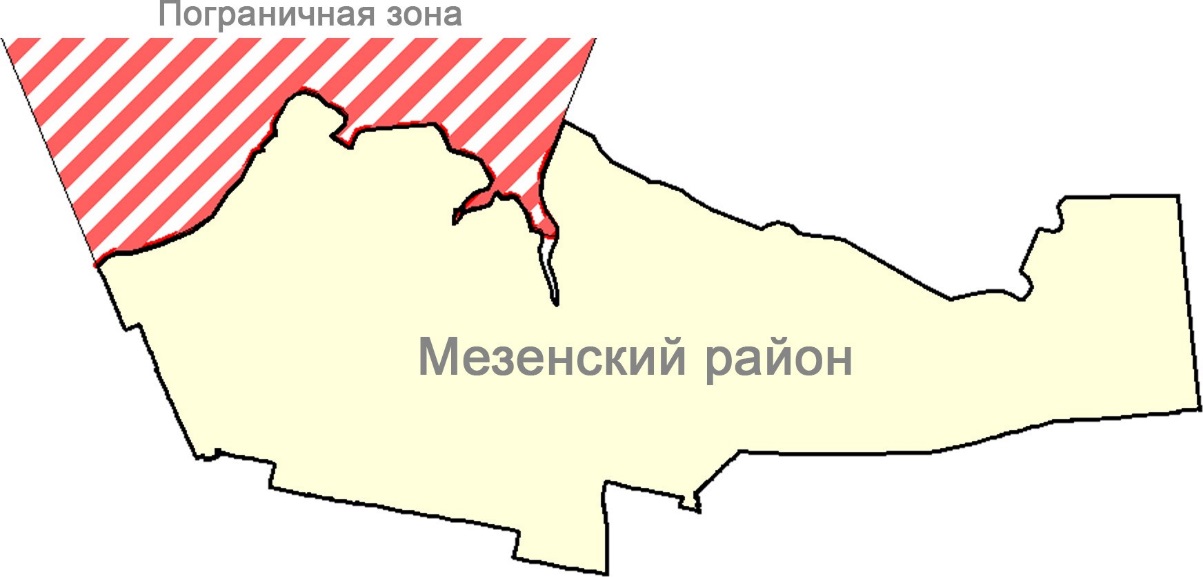 4. Анализ и оценка современного состояния территории центра городского поселения – г. МезеньИстория развития г. МезеньГород Мезень – старинный город, основан в 1524 году, имеет статус исторического поселения. Постановлением коллегии Министерства культуры РСФСР №12 от 19.02.90 г., коллегии Госстроя РСФСР №3 от 28.02.90 г. президиума Центрального совета ВООПиК №12 (162) от 16.02.90 г. город Мезень включен в список исторических городов и других населенных мест. Город Мезень возник на месте старинного русского поселения, первое упоминание о котором относится к 1545 году. По преданию, первым поселился тут новгородский боярин Окладников с сыновьями. Вскоре он заручился грамотой царя Ивана Грозного с правом «копити на великого государя слободы и с песков и рыбных ловищ и сокольих и кречетьих садбищ давати с году на год великому государю оброки». Так на месте ранее стоявшей здесь Сокольней слободки возникла Окладникова (Большая) слобода. Позднее рядом с ней, в двух верстах ниже, на месте, где ранее «была деревня Борщовка, а прежде сего бывал починок Красная Слудка, да к ней припущен починок Кочов, да починок на Красной Щелье», возникла Кузнецова (Малая) слобода. Слободка была названа Сокольней потому, что здесь останавливались ватаги московских сокольников. Название Кузнецовой слободы, как свидетельствуют архивные документы, произошло от Козьмы – кузнеца «первоначально поселившимся в сем месте, пришед из Нова Града». А протекавший здесь ручей, вероятно, получил название не только потому, что по нему располагалась кузница упомянутого Козьмы, но и другие кузницы. В конце XVIII века в Мезени насчитывалось около десяти кузниц, и большинство из них располагалось у этого ручья. Известно, что через эти места, где впоследствии были основаны Окладникова и Кузнецова слободки, проходил издревле основанный новгородцами Северный водно-волоковый путь, связывавший Подвинье с бассейном реки Печоры.  Этот путь был известен русским еще в XI веке и в течение пяти столетий (XI-XV вв.) был главной дорогой на Печору и в Зауралье. Через эти же места на Мезени издревле проходил путь на Канин, куда ходили ватаги московских сокольников за ловчими птицами.С начала XVII века Окладникова слобода становится торговым и административным центром всего бассейна реки Мезени. Сюда из Лампожни была переведена ежегодная торговая ярмарка.В 1613 году Мезень и Пинега, ранее входившие в состав Двинского уезда в качестве станов, образовали самостоятельные уезды – Мезенский с центром в Окладниковой слободе и Пинежский с центром в Кевроле. Численность дворов и жителей в Окладниковой и Кузнецовой слободах до 1710 года представлены в таблице  Перепись населения Наличие большого количество пустых дворов объясняется тем, сто Мезенский край жил в основном за счет привозного хлеба, который приобретали за счет продуктов собственного промыслов, в основном рыбного и зверобойного, но эти промыслы были не всегда удачными. Неудачные промыслы рыбы и морского зверя, частые неурожаи заставляли крестьян голодать, и нередко они умирали целыми семьями. Многие из них бросали свои дома и съезжали в другие уезды Архангельской губернии.В начале XVIII века население на Мезени заметно возросло. Это объясняется Петровскими реформами правительственной мобилизации мужского населения на строительство Санкт-Петербурга и Новодвинской крепости, нововведенной рекрутской повинности и участившимися войнами, которые в начале XVIII века Петр I вел на суше и на море. По переписи 1762 года, в Окладниковой и Кузнецовой слободах проживало 1579 человек. Перепись города Мезени по годам с 1762 года представленаПерепись населения города Мезени по годам с 1762 года.25 января 1780 года именным указом Екатерины II Окладникова и Кузнецова слободы были объединены в город Мезень, причисленный к Вологодскому наместничеству. Он стал административным центром Мезенского уезда, к которому была присоединена территория упраздненного Пустозерского уезда. Мезенский уезд занимал в то время огромное пространство вплоть до Уральского хребта. Это был самый большой уезд в европейской части России.В 1781 году в городе Мезени открылись новые учреждения: магистрат, словесный суд, сиротский суд, нижний земский суд и уездное казначейство. Тогда же был учрежден герб города: красная лисица на серебряном фоне – символ пушного богатства этого края.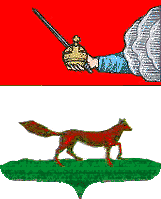 Герб Мезени утвержден 2 октября 1780 года вместе с другими гербами Вологодского наместничества.С образованием города Мезени в Мезени был учрежден воинский гарнизон, который был переведен сюда из Пустозерска в связи с упразднением Пустозерского уезда. С 1784 года Архангельское наместничество выделилось из Вологодского и Мезень стала городом этого наместничества. В декабре 1796 года указом Павла I Архангельское наместничество было преобразовано в Архангельскую губернию, в связи с чем тогда же были внесены изменения в герб города, свидетельствующие о принадлежности его к архангельской губернии.Краткие сведения города Мезени за 1785 год. Город стоит на правом берегу реки Мезени за Луговым островом, в 40 верстах от устья. Берег, на котором стоит город, - нагорный. Город простирается в длину на 1,5 версты, в ширину – на 120 сажень и представляет собой крестьянское селение, разделенное на две улицы: Набережную и Протопопова. Городская земля простирается в длину на 44 версты, а в ширину – на 3 версты. Небольшая часть города занята пашней, а прочая – сенокосом. За городом – топкое болотистое место, которое простирается на 7 верст и далее.В то время в городе было 1859 жителей, в том числе: мещан – 1585, купцов – 10 (2 торговых, 8 промышленных), а всего с семьями 49 человек; духовных лиц с семьями – 24, штатских служащих с семьями – 72, военных с семьями- 106  и прочих – 23 человека. Жилых домов здесь в то время было 234. кроме того, в городе имелось одно деревянное здание для присутственных мест на 9 покоев, из них 4 судебных места по 2 покоя и один покой – архив. Здание построено в 1780 году. Здесь же имелось два деревянных казенных дома, построенных в 1694 году для воеводы и воеводской канцелярии. В городе имелось 2 питейных дома, 4 кузнецы, 16 деревянных мукомольных мельниц и 8 торговых лавок.Хотя школы в городе не было, обучение детей велось.  В 1786 году в Мезени было открыто малое народное двухклассное училище, в котором учились дети обоего пола с шестилетнего возраста.По данным Антона фон Пошмана , в 1802 году в городе из имеющихся казенных строений один дом был каменный – здание для хранения казны, построенное в 1801 году. Обывательских жилых домов здесь было 240, торговых лавок – 35, питейных домов – 2, кузниц – 6 и 19 ветряных и водяных мукомольных мельниц, которые располагались за городом, где начинается тундра.Первое здание больницы в Мезени было построено в 50-х годах XIX века. Больничное здание, построенное на средства купца Н.И. Русанова, было рассчитано на 26 мужских и 13 женских мест. В больничный комплекс вошли одноэтажный главный корпус с мезонином, флигель с анатомическим покоем и мертвецкой, баня с прачечной, погреб, ледник и дровяник. Открытие новой больницы состоялось 13 сентября 1887 года в торжественной обстановке.Храмы и церквиВ Мезени было 2 церковных прихода – соборный Богоявленский в Окладниковой слободе и Кузнецко-Слободской – в Кузнецовой слободе. В ведении Богоявленского прихода кроме 2 приходских храмов были 2 часовни: одна у Инькова ручья на месте, называемом могильником, вторая – у воинской казармы, и с 1872 года приписная Никольская церковь на лесопильном заводе Русанова, находившаяся на противоположном берегу реки Мезени, в 25 верстах от города. В состав Кузнецко-Слободского прихода кроме жителей Кузнецовой слободы входили крестьяне деревни Семжи, находившейся в 40 верстах от прихода, где имелась приписная Никольская церковь. В ведении этого же собора также находилась часовня в Кузнецовой слободе на Красной Слудке.В соборном Богоявленском приходе было 2 церкви – Богоявления Господня и Пресвятой Богородицы. Обе эти церкви стояли рядом в центре Окладниковой слободы. По устному преданию, записанному в церковной летописи, первая церковь во имя священномучеников Климента, папы Римского и Петра Александрийского была здесь построена в 1568-1570 годах новгородцами, бежавшими сюда от гнева царя Ивана Грозного. В 1602 году здесь была также церковь Пресвятой Богородицы. Обе эти церкви упоминаются в переписях 1623, 1646, 1647 годов.Первая церковь священномучеников Климента, папы Римского и Петра Александрийского простояла около 100 лет и в 1669 году была заменена на новую во имя тех же святых. Вскоре она сгорела. Судьба церкви Пресвятой Богородицы неизвестна. Вероятно, она тоже сгорела.В переписи 1678 года в Окладниковой слободе названы 2 церкви: Богоявления Господня и священномучеников Климента, папы Римского и Петра Александрийского с приделами Рождества Пресвятой Богородицы да Алексия – человека Божия.Была в Окладниковой слободе и третья церковь – великомученицы Параскевы, неизвестно, когда и кем построенная, которая сгорела в 1689 году. После этого здесь не оставалось ни одного храма, и жители слободы числились прихожанами церкви спаса Нерукотворного в Кузнецовой слободе.В 1700 году по благословлению архиепископа Афанасия жители Окладниковой слободы приступили к устройству храма в честь Богоявления, который был освещен в 1703 году. Это был деревянный теплый храм, крытый «чешуёю». В 1718 году рядом с этим храмом была построена холодная церковь с 3 престолами: главным в честь Рождества Пресвятой Богородицы и придельными в честь священномучеников Климента, папы Римского и Петра Александрийского с южной стороны и святого Алексия – человека Божия с северной стороны.Богоявленская церковь, построенная в 1703 году, по ветхости была заменена на новую, построенную на средства мезенского купца Стефана Шевкуненко. Церковь эта была возведена на каменном фундаменте. Над папертью ее возвышалась колокольня. В 1864 году она была обшита тесом и в 1865 году покрашена белилами. В 1888 году крыша церкви была покрыта железом, а в 1893 году стены внутри церкви были оштукатурены. В 1894 году на средства мезенского купца Ивана Ефремовича Ружникова в церкви был оштукатурен потолок, стены и пол покрашены масляными красками, старый иконостас был заменен на новый, золоченый, а икона «художественного письма» были заказаны в Москве. В 1897 году старые кресты на главах церкви были заменены на новые.Церковь Рождества Пресвятой Богородицы в 1854-1855 годы была капитально отремонтирована: под нее был поведен каменный фундамент, стены ее снаружи были обшиты тесом и покрашены. В 1889 году крышу церкви покрыли железом, а в 1894 году покрасили. В 1893 году наружные стены церкви были выкрашены белилами.Рядом с этой церковью стараниями прихожан с помощью церковных сумм в 1805 году была построена деревянная рубленая на деревянном фундаменте колокольня «о четырех помостах». Высота ее – 18 сажен, на ней была одна глава, крыша крыта тесом. Под колокольней было 4 амбара с дверями, запирающимися на замки. На колокольне висело 8 колоколов (по 59 пудов , 18 пудов, 7 пудов, два по 6 пудов, два по 4 пуда и один в 1 пуд). В начале XX века на средства мезенских купцов Шевкуненко и Мельникова церкви эти были обнесены железной оградой на каменных столбах. Ограда эта была выкована и собрана руками мезенских умельцев под руководством вологодского мастера Нафанаила Васильевича Мельникова, специального приглашенного для этой цели в Мезень.В начале 30-х годов с церкви Богоявления были сняты купола, она была переоборудована в кинотеатр, и здание это сохранилось до наших дней. Церковь Пресвятой Богородицы и колокольня не сохранились. Разрушена и растащено церковная ограда, которая была украшением всего города. Ныне от нее остались лишь одиноко стоящие в обрамлении каменных столбов церковные ворота.Время образования Кузнецко-Слободского прихода церковная летопись относит к 1663 году, когда жителями Кузнецовой слободки была приобретена чудотворная икона Нерукотворного Образа Спасителя. Церковь эта простояла 43 года и в 1706 году сгорела до основания, при этом чудотворную икону спасли. В 1711 году на месте сгоревшего храма была построена новая церковь во имя тех же святых, но и эта церковь 4 апреля 1734 года также сгорела. Чудотворная икона вновь была спасена.В 1737 году на этом же месте была построена третья деревянная церковь Спаса Нерукотворного с приделом святого и праведного Артемия Веркольского. Она была с одной главой, покрытой чешуёю. Над церковью вверху была срублена восьмиугольная колокольня, на ней было 9 колоколов, весом от  до 40 пудов. В этой церкви наиболее украшенной была чудотворная икона Нерукотворного Образа Спасителя. Образ этот был обложен «серебряною с позолотою ризою кованою, на нем такой же венец, цата, и множество разных серебряных привесок».В 1829 году церковь эта была поправлена и крыша ее перекрыта тесом. Позднее вокруг нее была возведена «деревянная решетчатая ограда с тремя небольшими вратами». Об этом упоминается в описи церкви за 1842 год.В 1845-1846 годах церковь была капитально отремонтирована: под нее был подведен новый фундамент. В советское время церковь была превращена в склад для хранения сетей и в 1943 году сгорела.Была в Мезени и четвертая церковь, она находилась вне города, на городском кладбище. Это была церковь во имя Вознесения Господня. Первая церковь во имя Вознесения Господня на городском кладбище была построена стараниями прихожан в 1776 году. Впервые упоминается в описании города Мезени за 1785 год. Это была теплая деревянная церковь с трапезою. При ней была колокольня высотой в 6 сажен. Она упоминается также в историческом описании города Мезени за 1857 год. Однако дальнейшая судьба этой церкви неизвестна, так как она не упоминается в последующих описаниях города, а также в клировых ведомостях мезенских церквей за 1875 и 1900 года.Новая церковь во имя Вознесения Господня была построена на городском кладбище в апреле 1903 года по ходатайству мезенского купца Петра Ефремовича Ружникова и на его средства (на основании указа Архангельской духовной консистории от 12 июля .). Это был теплый деревянный храм с трапезой и колокольней при ней высотой 6 сажен. Внутренние и наружные стены храма были обшиты тесом и покрашены краской. Крыша на нем была сделана из листового оцинкованного железа, таким же железом покрыты купола. На куполах храма были водружены 3 восьмиконечных креста, обитых листовым железом. Вокруг храма была устроена каменная ограда. Престол в алтаре был также возведен на каменном фундаменте. Иконостас столярной работы был сделан из соснового дерева и оклеен дубом, карнизы и рамы на нем изготовлены из дуба. В храме было 32 иконы греческого письма, написанные на досках. По свидетельству старожилов города Мезени, церковь эта в 30-х годах XX века была разобрана и перевезена в поселок Каменка, где использовалась по другому назначению.Надо отметить, что ранее, в 1896 году, по ходатайству того же мезенского купца Петра Ефремовича Ружникова на его средства, на основании указа Архангельской духовной консистории от 27 мая 1894 года в городе Мезени на месте, называемом Могильники, была построена новая деревянная часовня во имя Животворного Креста Господня. В часовне была установлена приобретенная Ружниковым «ценная греческого письма» икона святителя Николая Чудотворца.На месте, где была построена эта часовня, по преданию, были ранее похоронены верные ученики и сподвижники вождя и идеолога русского церковного раскола протопопа Аввакума юродивый Федор, родом с Мезени, и москвич Лука Лаврентьевич, казненные по приказу властей в марте 1670 года. Поклониться их праху сюда приходили не только мезенские старообрядцы, здесь бывали также старцы из поморской Выговской общины.Что касается крестьянских жилых домов на Мезени, то здесь в те времена с учетом сурового климата и больших снегов было широко распространено строительство в 2 этажа с подклетами, в которых располагались амбары. В задней половине дома под одной крышей располагались амбары. В задней половине дома под одной крышей располагались: внизу – хлев для скота и конюшня, вверху – поветь.Мезенцы издревле были известными мореходами и землепроходцами. На своих судах они плавали на острова Северного Ледовитого океана: Шпицберген, Новую Землю, Вайгач, Колгуев, к устьям сибирских рек вплоть до Колымы и регулярно посещали «златокипящую» Мангазею. Плавали также мезенцы к лапландским берегам и в Норвегию, занимаясь там ловом рыбы.Мезенские поморы, отличавшиеся особой смелостью и сметкой, были неизменными участниками многих полярных экспедиций.С XVII века Мезень становится местом политической ссылки. Как известно, одним из первых политических ссыльных на Мезени был вождь и идеолог русского церковного раскола Аввакум Петров, который находился здесь с декабря 1661 по февраль 1666 года. Отсюда он был доставлен на суд Собора в Москву. В 1680 году в ссылку в Мезень из Пустозерска  был переведен вместе с сыном Андреем  знаменитый дипломат и культурный деятель России XVII века боярин Артамон Сергеевич Матвеев.В Мезенской ссылке с 1691 по 1694 находился фаворит царевны Софьи князь Василий Васильевич Голицын. В XIX веке в Мезени находились в ссылке участники освободительной войны на Кавказе (1817-1864 гг.) – кавказские горцы. Отбывали ссылку в Мезени и участники Польского восстания (1863-1864 гг.). В конце 1870 – начале 1880-х годов сюда начали ссылать народников.Политические ссыльные из числа революционно-демократической интеллигенции внесли заметное оживление в культурную жизнь Мезени.  Ими в то время с участием местной интеллигенции было поставлено в народном доме несколько спектаклей по произведениям Н.В. Гоголя и А.Н. Островского. В конце 80-х годов XIX века в мезенской ссылке находились вожак Морозовской стачки в Орехово-Зуеве рабочий-революционер П.А. Моисеенко и будущий пролетарский писатель Александр Серафимович (Попов). С середины 1890-х годов мезенская ссылка принимает ярко выраженный марксистский характер. Сюда были сосланы видные деятели российского социал-демократического движения: В.А. Шелгунов, К.М. Норинский, К.Ф. Бойне, принимавшие участие в реконструкции лесопильного завода братьев Ружниковых. Позднее ссылку в Мезени отбывали активные участники революционного движения, будущие писатели И.Ф. Арманд, К.е. Ворошилов, М.М. Володарский, А.С. Киселев и др.Ссыльные тех лет оставили заметный след в истории города. Ими был заложен городской сад, который, к сожалению, сегодня запущен, и построена торцовая (из деревянных чурок) дорога в центре города, которая служила городу многие годы, пока в конце 1970-х годов взамен ее не была выложена дорога из бетонных плит.В начале XVIII века со строительством Петербурга и открытием выхода в Балтийское море падает значение Архангельска. Жизнь в Архангельской губернии, в том числе в Мезенском уезде, замирает. Мезень, ранее являвшаяся торговым и промышленным центром на северо-востоке России, становится одним из самых глухих уголков России.В 1849 году в историческом образе города Мезени сообщается: «…Как город Мезень образовался из двух селений, то строения его до 1808 года были везде безобразныя и беспорядочныя, в одной связи с конюшнями и хлевами. В 1808 году случилось наводнение, при коем было повреждено много обывательских домов, что послужило лучшему устройству Мезени. В пособие гражданам было выдано из казны на 10 лет без процентов до 15-ти тысяч рублей, а за устройство города велено было наблюдать городничему… Окрестности Мезени с восточной и северной сторон – болота и тундры, западной – река Мезень, с южной – поля и луга. Грязный ил, остающийся на большом расстоянии после отливов морских, холодные северные ветры и безобразные еще остающиеся строения делают вид его мрачным и унылым». Далее здесь сообщается, что в городе «домов обывательских деревянных 213, из коих некоторые еще находятся на черте улиц, от чего город не имеет настоящей правильности в устройстве. Казенных зданий только два, из коих каменный занимает уездное и другое деревянное винный магазин. Сверху того городу принадлежит пять домов, в том числе один церковный. Уездный и земский суды, городническое правление, почтовая контора и уездное училище помещаются в частных домах, нанимаемых за счет казны; но Магистрат, Дума, Сиротский и Словесный суды в доме общественном, тюрьма помещается в казенном здании, занимаем прежде присутственными местами».Мрачное впечатление произвела Мезень на известного русского писателя-этнографа С.В. Максимова, посетившего город в ноябре 1856 года: «Хуже плохого села наших великорусских губернарий глядел этот дальний городок, случайно превратившийся из бедной слободы Окладниковой в уездный город Архангельской губернии. До сих пор велик тот пустырь, не застроенными домами, который отделяет ближайшую к Окладниковой слободу Кузнецову, долженствующую входить в черту города Мезени, названного так по реке, протекающей возле».Далее он пишет, что городок этот «мрачно глядит теперь полуразрушенными домами, своими полусгнившими, непочиненными церквами. Ряды домов брошены без всякой симметрии и порядка, наводя тоску. Все почти дома пошатнулись на сторону и в некоторых местах даже надломились посередине и покосились в противоположные стороны. Съезды, выходящие по обыкновению всех русских деревень на улицу, здесь обломились и погнили; ворота, которые давно когда-то, может быть выпускали на эти съезды бойкую лошадку… как-то глупо, бесцельно торчат высоко под крышей и наглухо заколочены. Навесы над длинными задворьями обломились, и самые стены этих домов рухнули, сгнили, а может быть, и истреблены в топливе. Мостки подле домов также погнили и, не поправленные, провалились; мосты по улицам тоже не менее тоскливого вида и бесцельного существования.»В 1857 году в Мезени было 2 площади, 8 улиц и переулков, 6 деревянных мостов, 240обывательских домов, 2 питейных дома, 35 торговых лавок и 6 кузниц.В июне 1885 года в Мезени побывал брат императора Александра III великий князь Владимир Александрович Романов. Здесь князь посетил Богоявленский собор, больницу, тюрьму, женское училище и произвел смотр местной воинской команды. После его визита главная улица города была названа Владимирским проспектом.В 1887 году в Мезени «за счет императорского ведомства» была построена воинская казарма.В конце XIX века в связи со строительством на Мезени лесопильных заводов и открытием Мезенского морского порта жизнь в городе оживилась и численность населения в нем заметно возросла.Кроме 365 частных дворов в 1912 году в Мезени числилось жилых дворов: 3 церковных и 2 общественных деревянных, а также 1 казенный каменный. Здесь же было нежилых строений: 3 общественных деревянных и 158 частных, 1 из них каменное; бань деревянных – 200, из них 150 черных и 50 белых; торговых заведений: винных лавок – 2, рейнских погребов – 2, магазинов – 2, торговых лавок – 11; богослужебных зданий: 4 церкви и 3 часовни.В 1929 году в Мезени было создано два колхоза: сельскохозяйственный имени 12-й годовщины Октябрьской революции, возникший на базе мелиоративного товарищества, и рыболовецкий имени 3-й пятилетки, возникший на базе коллектива зверобоев «Тюлень».Город преобразился и разросся в 60-80-е годы XX века. Здесь было много новых общественных, производственных зданий, жилых коммунальных домов, в том числе, каменные, построены дороги в бетонном исполнении, новый аэродром и здание аэровокзала. Широкое развитие получило индивидуальное жилищное строительство.Социальная инфраструктураВ административном центре МО «Мезенский МР» и центре МО «Мезенское»,-г. Мезень расположены все основные объекты социальной инфраструктуры (культурно-бытового обслуживания населения) районного и поселенческого уровня.К ним относятся: административно-управленческие учреждения МО «Мезенский МР» и МО «Мезенское», правоохранительные учреждения МО «Мезенский МР» (отдел внутренних дел, суд, прокуратура), пограничные управления ФСБ, управление ГО и ЧС (пожарная часть ОГЧ и ОГПС), районный узел связи (РУС), отделение банка, отделение социальной защиты населения, центр занятости населения, Мезенская метеостанция и др.Из объектов образования, здравоохранения, культуры, физкультуры и спорта отмечаются:Образование:МОУ «Мезенская средняя общеобразовательная школа» (457 учащихся);МДОУ «Детский сад №1 «Улыбка» (175 детей), филиал «Детский сад «Солнышко» (90 детей);МОУ дополнительного образования: «Детская школа искусств № 15» (110 учащихся), «Дом детского творчества» (250 учащихся), «Мезенская ДЮСШ» (280 учащихся).Здравоохранение:МУЗ «Мезенская ЦРБ» (85 коек);Поликлиника при ЦРБ (190 посещений/смену);Станция скорой медицинской помощи при ЦРБ.Социальное обеспечение:Мезенский дом-интернат для пожилых людей и инвалидов» (стационар на 25 мест).Культура:МУК «Мезенский районный ДК» (зал на 300 мест);МУК «Межпоселенческая библиотека Мезенского МР» (фонд-165,1 тыс. экз.), МУК «Мезенская центральная детская библиотека» (21,7 тыс.экз.)Мезенский историко-краеведческий музей» (филиал Архангельского областного краеведческого музея).Физкультура и спорт:стадион, спортплощадка при школе,спортзал.В г. Мезень строится новая средняя школа (ввод планируется на 2013г.)  на 440 учащихся со спортзалом и физкультурно-спортивными плоскостными сооружениями, а также проектируется новый детский сад на 280 мест, планируемый к размещению на ул. Вараксина.В г. Мезень, кроме того, расположено значительное количество объектов сервисного обслуживания населения:магазины- 28 объектов;предприятия общественного питания – 4 объекта;предприятия бытового обслуживания (в том числе баня, гостиница и др.) – 16 объектов.Состояние инженерной инфраструктурыТранспортная инфраструктурыОснову транспортной инфраструктуры г. Мезень составляет автомобильный транспорт.Площадь зон автомобильного транспорта при функциональном зонировании территории города составляет 47,57 га (10,0%).Общая протяженность -37,63 км.Перечень автодорог общего пользования местного значения в границах г. Мезень.Таблица 4.4. /1.Инженерная инфраструктураВодоснабжениеЦентрализованной системы водоснабжения в городе Мезень нет.Источником водоснабжения являются артезианские скважины. Производительность скважин от 25 до 150 м3/сут.Обеспечение населения водой осуществляется от одиночных артезианских скважин, родников и колодцев.Имеется незначительная водопроводная сеть к административным и общественным зданиям. В 2005г. закончилась реконструкция системы водопровода в Мезени.Всего в городе эксплуатируется около 30 скважин с дебитом от 0,83 л/сек до 8,3 л/сек и глубиной от 35 до .Часть действующих скважин принадлежит промпредприятиям.Дизельная электростанция имеет систему оборотного водоснабжения производительностью 200 м3/сут.В настоящее время источником водоснабжения для общественных зданий и части жилых домов является скважинный водозабор на расстоянии  к северо-востоку от селитебных территорий. Качество воды не отвечает требованиям СанПиН 2.1.4.1175-02 «Гигиенические требования к качеству воды нецентрализованного водоснабжения. Санитарная охрана источников».Общий объем забранной воды составляет по городу около 0,22 тыс. м3/ сутки.Одиночная протяженность уличной водопроводной сети составляет 6,2 км.Для обеспечения населения города Мезень водой необходимо начать эксплуатацию разведанного Мезенского месторождения подземных питьевых вод, расположенного на правом берегу реки Мезень, в 5 км к югу от города. В настоящее время разрабатывается проект водовода от данного месторождения к г. Мезени по р. Това. С учетом перспективного объема водоснабжения в городе около 0,9 тыс. м3/ сутки, планируется строительство водоочистных сооружений производительностью около 1,0 тыс. м3/ сутки.ВодоотведениеЦентрализованная система канализации в городе отсутствует.Ряд промпредприятий и управление коммунального хозяйства имеют локальные очистные сооружения. В частности, сточные воды гостиницы, прачечной, бани отстаиваются, хлорируются и затем, сбрасываются в ручей Иньков. Мясокомбинат имеет отстойник и хлораторную. Сброс стоков производится в ручей Покойничный.Застройка г. Мезень обустроена выгребами. Стоки вывозятся ассенизационными машинами на свалку.С учетом перспективных объемов водоотведения по г. Мезень в 0,68-0,69 тыс. м3/ сутки, планируется строительство канализационных очистных сооружений производительностью 0,7 тыс. м3/ сутки (строительство начато в северной части города).ТеплоснабжениеТеплоснабжение небольшой части жилого комплекса и общественных зданий в городе Мезень осуществляется от автономных котельных. В границах проектирования расположены 12 отопительных котельных, малой и средней мощности. Годовое потребление тепловой энергии за 2009 год составляет 15683,58 Гкал/год.Основной вид топлива – каменный уголь, дрова. Использование данного вида топлива для получения тепловой энергии препятствует повышению уровня развития промышленно-хозяйственного комплекса и приводит к значительному перерасходу электроэнергии.Тепловые сети проложены подземным способами.  Преимущественным видом прокладки водяных тепловых сетей является подземная прокладка в ж/б коробе. Протяженность составляет . Состояние тепловых сетей удовлетворительное, износ составляет около 50%. Большая часть котельных была введена в эксплуатацию с .Схема теплоснабжения – закрытая (горячее водоснабжение обеспечивается через теплообменник потребителя, от системы хоз. питьевого водопровода).Регулирование отпуска тепла осуществляется изменением температуры сетевой воды в падающем трубопроводах по отопительному графику.Перечень котельных в г. Мезень.Таблица 4.4/2ЭлектроснабжениеОсновными потребителями электроэнергии являются жилищно-коммунальный сектор и производственные предприятия.По территории поселения проходят следующие электрические линии:ВЛ-6-10 кВ протяженностью 10 км;ВЛ-0,4 кВ протяженностью 12 км;ВЛ-35 кВ протяженностью 10 кмИсточником электроснабжения является Мезенская дизельная электростанция (ДЭС). Суммарная мощность Мезенской дизельной электростанции составляет 6690 кВт (.с.) в то числе:дизель-генераторы №1, 2, 3, 4, 6, 7 марки Г-72 мощностью по 800 кВт,дизель-генераторы №5, 8, 9 марки Г-83 мощностью по 630кВт.В перспективе предусматривается замена генераторов по 630 кВт на генераторы по 800 кВт.В 2012-2015 гг.  планируется строительство новой ПС 110/35/10 кВ «Жердь» и ВЛ-110 кВ «Пинега – Жердь» (в рамках проекта на строительство централизованного электроснабжения Мезенского и Лешуконского района).Распределение электроэнергии по городским потребителям осуществляется на напряжении 6 кВ от ДЭС до трансформаторных пунктов. Линии электропередач напряжение 6 кВ выполнены воздушными. Расход электроэнергии в г. Мезени за . представлен в таблице 4.4/3.Расход электроэнергии в г. Мезени за 2009г.Таблица 4.4/3  Годовое электропотребление составляет  14,708 млн. кВт*ч, в том числе:жилищно-коммунальный сектор -  5,52 млн. кВт*ч;промышленность – 7,384 млн. кВт*ч;прочие потребители – 1,804 млн. кВт*ч.Потребители получают электроэнергию непосредственно от квартальных ТП мощностью 7081 тыс. кВА, которых в черте города насчитывается 42 шт.Состояние трансформаторных и распределительных подстанций удовлетворительное.СвязьАбоненты г. Мезень подключены к телефонной сети от существующего районного узла связи. Плотность телефонной сети составляет 1606 номеров. В настоящее время в г. Мезень установлено две АТС – аналоговая АТС координатной системы АТСК-100/2000 монтированной емкостью 1600 номеров, электронная АТС типа «SI-2000» монтированной емкостью 32 номера. Запас емкости составляет 200 ед, также установлены вышки сотовой связи Мегафон, Билайн в г. Мезень (ул. Свободы, 3А, здание Ростелекома), МТС – ул. Садовая 9 (здание ДК).Радиоузлов в г. Мезень нет.Установлены антенны (2) сотовой, радиорелейной и спутниковой связи.По территории МО «Мезенское» проходит ВОЛС (волоконно-оптическая линия связи), протяженностью 24,7 км.ГазоснабжениеВ настоящее время газоснабжение потребителей природным (сетевым) газом на территории МО «Мезенское» отсутствует.Согласно Генеральной схеме газоснабжения и газификации Архангельской области, разработанной ООО «Промгаз», газификация Мезенского района природным газом не предусматривается.Книга 2. Концепция градостроительного развития территории. Обоснование мероприятий по территориальному планированию5. Определение основных стратегических направлений (концепция) градостроительного развития территории поселенияИсходя из современного состояния хозяйственного комплекса МО «Мезенский МР» , в целом, и МО «Мезенское», в частности, сложившейся системы расселения, состояния социальной, инженерной и транспортной инфраструктуры, природного, историк0-культурного и рекреационного потенциала территории с учетом современных тенденций в территориальном планировании и положений «Схемы территориального планирования Архангельской области», Генпланом поселения выдвигается концепция эволюционного преобразования градостроительной системы на основе принципов ее устойчивого развития. В основу стратегических направлений и мероприятий, связанных с решением проблем эволюции существующего функционального зонирования территории поселения и трансформации его планировочной структуры, Генпланом предлагается, как перспективный выход из сложившейся социально-экономической ситуации, реализация основных инвестиционных предложений на основе « Стратегий социально-экономического развития Архангельской области до 2030 года» и «Схемы территориального планирования Архангельской области» с целью постепенного перехода от инерционного процесса развития территории к оптимистическому (или целевому) типу развития на расчетный срок реализации Генплана (2035 г.). Переход к рыночным отношениям создает существенные предпосылки изменения самого процесса градостроительного развития территории, поскольку в отличие от прошлого, - размещение производственных структур и решение проблем расселения не диктуется сверху, а становится прерогативой муниципальных образований – района и поселения.На первом месте в градостроительной стратегии развития стоит тема укрепления сложившейся системы расселения путем формирования внутрирайонного (межпоселенческого) и внутрипоселенческого расселенческого каркаса на основе:освоения нефтегазоносных месторождений полезных ископаемых на территории Мезенской синеклизы, строительства линейных сооружений (нефтепроводов, газопроводов) и объектов инженерного обеспечения ( НПС, ГРС и др.);перевода на централизованное электроснабжение Мезенского МР посредством строительства (до 2020 г.) ВЛ-110 кВ «Труфанова Гора – Лешуконское – Юрома – Жердь - Мезень»;укрепление  сложившегося транспортного каркаса за счет реконструкции (с повышением технической категории) и нового строительства автомобильных дорог общего пользования регионального и местного значения с целью обеспечения надежных круглогодичных автотранспортных связей;развитие системы воздушного (местные авиалинии) и морского (каботажного) транспорта; реконструкция аэропорта «Каменка» и Мезенского морского порта (пгт. Каменка);реконструкции (модернизации) существующих промышленных и агропромышленных предприятий и развития объектов капитального строительства регионального и местного значения в сфере социального обслуживания населения, в том числе в сфере рекреации и туризма с комплексным обеспечением их инженерно-транспортной инфраструктурой с целью создания новых рабочих мест и снижения системных миграционных потоков с производственными целями;повышения уровня инженерного благоустройства существующего (реконструируемого, модернизируемого) жилого и общественного фонда, а также вновь строящегося жилья и объектов обслуживания населения с целью создания более комфортных условий и повышения качества жизни; строительство станций водоочистки и канализационных очистных сооружений в г. Мезень, пгт. Каменка, центрах сельских поселений;создания благоприятных условий для демографического роста, повышения культурного уровня и духовного развития населения, доступности качественного образования и формирования здорового образа жизни: увеличение доли детей, охваченных дошкольным образованием, до 90% и доли детей от 10 до 17 лет, охваченных программами дополнительного образования, до 70%; развития инфраструктуры объектов физической культуры, спорта и туризма как одной из важнейших составляющих повышения уровня здоровья населения;сохранения и развития системы объектов культурного наследия (памятников истории и культуры и памятников археологии) и ООПТ (памятников природы), как важнейшего структурного потенциала территории в целях расширения возможностей для духовного развития и доступа к культурному наследию, а также, как основы развития рекреационных зон и размещения объектов туристической инфраструктуры; организация достопримечательного места регионального значения «Кимжа» с последующим созданием (до 2035 г.) историко-культурного заповедника «Кимжа»;повышения экологической безопасности и улучшения состояния окружающей среды, в том числе за счет обустройства инфраструктурой и благоустройства территории населенных пунктов и мест массового и индивидуального отдыха населения с целью совершенствования системы их санитарной очистки; улучшение качественной структуры лесных насаждений и системного увеличения доли молодняка на лесных площадях. 5.1. Обоснование вариантов решения задач территориального планированияЦелесообразность вариантного подхода к обоснованию отдельных мероприятий по территориальному планированию зависит от полноты, степени обоснованности документов по развитию и размещению объектов капитального строительства. В связи с этим ряд мероприятий на данной стадии градостроительных обоснований не требует рассмотрения других вариантов размещения объектов, например, в случае включения объектов в адресную инвестиционную программу, стратегические планы и целевые программы.В других случаях необходимы: последовательный анализ комплекса предпосылок и условий, а также разработка вариантов (возможно, сценариев), их реализация на основе апробированных в градостроительной практике методов и подходов.В «Схеме территориального планирования Архангельской области», которая выполнялась на основе «Стратегии социально-экономического развития Архангельской области», выделены два возможных варианта (сценария) социально-экономического развития области и муниципальных образований на ее территории: инерционный и оптимистический.Инерционный (или традиционный) вариант развития территории предполагает:замедление экономического развития, падение объема инвестиций, рост износа основных фондов, сохранение уровня достигнутого развития только в гг. Архангельск, Северодвинск, Коряжма, в Плесецком и Котласском муниципальных районов; сильная диспропорция в развитии других муниципальных образований – районов и поселений;сохранение потенциала основных компонентов природно-пространственной среды, преимущественно за счёт земель лесного и водного фонда;территориальная диспропорция в социально-экономическом развитии: преимущественном развитии: преимущественном развитии Архангельской, Котласской и Плесецкой групповых системах расселения; увеличение доли отсталых и депрессивных административно-территориальных образований (в т. ч. МО «Мезенское», Лешуконский и другие муниципальные районы);нарастание негативных тенденций в социальной сфере: уменьшение численности и ухудшение демографического состава населения; усиление миграционных потоков с трудовыми целями, значительное количество (до 42,6 %) исчезающих сельских населённых пунктов (в настоящее время в 1 409 населенных пунктах практически нет постоянного населения).Определённые возможности выхода из такой ситуации открывает переход к оптимистическому (или целевому) пути развития, который характеризуется:сохранением потенциала сложившейся на территории экономической (прежде всего, лесохозяйственной деятельности и сельскохозяйственного производства) базы с диверсификацией традиционных функционально-технологических звеньев путём «наращивания» новых производств по доработке (переработке) продукции (прежде всего, сельскохозяйственного производства); акцент на модернизацию существующей экономической базы потребует значительных частных инвестиций при крайне высоком инвестиционном риске в следствие необходимости поддержания постоянной конкурентоспособности продукции в споре с уже имеющимися на рынке аналогами;введение в хозяйственные обороты минерально-сырьевых ресурсов (алмазы, металлические полезные ископаемые, углеводородное сырье, нерудное сырье; в МО «Мезенский МР» освоение месторождения алмазов им. В. П. Гриба и разработка месторождений нефти и газа в пределах Мезенской потенциальной нефтегазоносной провинции в контурах Мезенской синеплизы (около 300 тыс. км2);сохранением и развитием природопространственного потенциала территории при приоритетном развитии рекреационных зон и размещении объектов туристической инфраструктуры; превращение отрасли «Рекреация и туризм» в активную составляющую экономического развития территории; активное развитие познавательного (культурно-исторического), спортивно-оздоровительного, сельского туризма в основных туристско-рекреационных зонах, в том числе, - Мезенской;сохранением и развитием сложившейся системы расселения с выделением районных и сельских агломерационных структур и формированием в их центрах комплексной системы предприятий (учреждений) социального и культурно-бытового обслуживания населения;дальнейшим совершенствованием инженерно-транспортной инфраструктуры; развитием жилищного строительства на землях населённых пунктов, в том числе на землях сельских населённых пунктов на основе преимущественно индивидуальной (до 75,0 %) и смешанной малоэтажной жилой застройки; последовательным увеличением (в полтора раза) средней жилищной обеспеченности; полной ликвидацией на расчётный срок ветхого и аварийного жилого фонда; повышением (в 1,2–1,5 раза) показателя обеспеченности жилого фонда инженерным благоустройством.Оптимистический (или целевой) вариант развития рассматривается для Архангельской области, в целом, и МО «Мезенский МР», в частности, как альтернатива инерционному (традиционному) типу территориального планирования.Этот вариант (сценарий) территориального планирования МО «Мезенский МР», городских и сельских поселений на его территории определяется следующим:население МО «Мезенский МР»  и его городских и сельских поселений прогнозируется на 1 очередь (2020 г.) в 9,7 тыс. чел, на расчетный срок (2035 г.) в 8,8 тыс. чел.; при этом стабилизируется население моложе трудоспособного возраста (около 17 %), несколько увеличивается доля населения в трудоспособном возрасте (с 57 % до 62 %), уменьшается население старше трудоспособного возраста (до 21 – 21,5 %); сохраняются все сельские населенные пункты, имеющие в настоящее время постоянное население;в качестве экономической основы устойчивого развития территории рассматривается вариант, ориентированный на преимущественное формирование инвестиционных зон и реализацию основных стратегических направлений социально-экономического развития всех поселений района; размещение объектов регионального и муниципального (местного) значения преимущественно основывается на принципах отраслевой экономической целесообразности, удобств и затрат на вывоз готовой продукции, степени развитости транспортной и инженерной инфраструктуры; данный подход обеспечивает модернизацию инфраструктуры района (производственной – лесопереработка, добывающая промышленность, пищевая промышленность, рыболовство и рыбопереработка; сельскохозяйственной, транспортной, жилищно-коммунальной, инженерной – совершенствование электроснабжения района на постоянной основе и учреждений социальной сферы (образования, здравоохранения, культуры и спорта) в поселениях района; активная составляющая в экономике района должна основываться на развитии отрасли «Рекреация и туризм» с учётом рекреационного потенциала района в виде акватории р. Мезень, потенциал развиваемый системы объектов культурного наследия и ООПТ (создание историко-культурного заповедника регионального значения «Кижма);экологическая безопасность района должна основываться не только на сохранении потенциала земель лесного и водного фонда района и земель природоохранного назначения, то есть природного каркаса территории, но и на соблюдении принципов экологического равновесия, природоохранных требований и санитарно-гигиенических ограничений при размещении новых площадок инвестиционного развития и новых объектов капитального строительства, а также формирования всей обоснованной системы расселения на территории района; при этом особое внимание должно быть уделено санитарной очистке сельских населённых пунктов и рекреационно-туристических зон (прибрежные зоны водохранилищ и рек);  размещение объектов культурно-бытового назначения связано с задачами комплексного развития всех отраслей социальной сферы по всей территории района; при этом должна быть реализована принятая в градостроительной практике ступенчатая (иерархически структурированная) система учреждений, которая обосновывается на основе роли центров обслуживания в системе расселения разного ранга; при размещении учреждений первоочерёдное внимание должно быть уделено недостающим звеньям в системе по отраслям социальной сферы и видам учреждений обслуживания; размещение объектов рекреационно-туристической инфраструктуры зависит от размещения рекреационно-туристических зон, их специализации и выбора центра их обслуживания (г. Мезень, д. Кижма и др.)Указанные обоснования позволяют определить последовательность мероприятий, увязанную с этапами реализации по стратегическому социально-экономическому планированию, приоритетности и ограничением тех или иных условий и предпосылок.На основании «Схемы территориального планировании Архангельской области» можно сделать ряд выводов, по комплексной оценке, территории МО «Мезенский МР», которые должны учитываться при территориальном планировании в генпланах городских и сельских поселений района:комплексный градостроительный анализ Архангельской области, в целом, и МО «Мезенский МР», в частности, показал, что ресурсный потенциал области и района достаточно разнообразен и может обеспечить значительное ускорение темпов ее социально-экономического развития. Многие факторы, которые могут позитивно и существенно повлиять на экономику области и района, до сих пор используются недостаточно. При этом имеется ряд серьезных ограничений, сдерживающих реализацию возможностей данной территории;к положительным факторам относятся:наличие выхода МО «Мезенский МР» к северным морям обеспечивает возможность развития морского судоходства, рыболовецкого и рыбоперерабатывающего комплекса;высокий потенциал минерально-сырьевой базы МО «Мезенский МР»: освоение месторождения алмазов им. В. П. Гриба и месторождений нефти и газа в Мезенской потенциальной нефтегазовой провинции (Мезенская синеклиза);сравнительное экологическое благополучие территории МО «Мезенский МР» - относительно низкий уровень антропогенного воздействия на большую часть территории, повсеместное распространение лесов (лесной фонд – 95,5 %, лесные площади – 46,3 %), являющихся самыми важными узлами потенциального экологического каркаса;уникальные природные ландшафты, большое количество рек (реки Мезень, Пеза, Кулой, Кижма и др.) и приречных долин, удобных морских заливов, а также обилие памятников культурно-исторического наследия, как основа для развития рекреационно-туристических функций (возможность организации в перспективе историко-культурного заповедника регионального значения «Кижма»).  Местообитания подлежащих охране редких видов флоры и фауны, что не исключает возможности регламентированного познавательного туризма;учет в развитии сельскохозяйственного потенциала района наличие на его территории (единственный район в Архангельской области) значительного поголовья оленей (около 1 600 голов) и лошадей Мезенской породы (около 650 голов);обеспечение населения и хозяйственных объектов района природным (сетевым) газом по мере освоения месторождений газа на территории Мезенской синеклизы;богатые рыбные запасы рек и озер области с ценными промысловыми видами (семга, сиговые), благоприятные условия для развития товарного рыбоводства как на внутренних пресноводных водоемах, так и на участках Белого моря (наиболее рентабельными объектами на Севере России являются лососевые виды);Значительные территориальные ресурсы, пригодные для размещения новых промышленных и иных объектов капитального строительства. Ограничения использования потенциальных возможностей развития территории МО «Мезенский МР»; городских и сельских поселений связано с рядом причин, главными из которых являются:дискомфортные климатические и агроклиматические условия: короткий вегетационный период, большая изменчивость погоды, короткое и прохладное лето и длительная зима, высокая влажность воздуха, большое число дождливых дней, частые туманы и метели.замедленный ввод в эксплуатацию разведанных месторождений полезных ископаемых; низкие темпы внедрения в производство новых технологий по переработке ископаемого сырья (глинозем). неэффективное использование сельскохозяйственных угодий, снижение плодородия земель сельскохозяйственного назначения и их деградация.неравномерно развитая система расселения, неблагоприятная демографическая ситуация, плохо развитая сеть транспортно-инженерных коммуникаций.слабое использование рекреационно-туристского потенциала. 6. Перечень мероприятий по территориальному планированию6.1. Мероприятия по развитию и преобразованию функционально-планировочной структурыГраницы и площадь территории МО «Мезенское» (106,1 тыс. га) остаются без изменения.Также без изменения остаются границы и площадь все населенных пунктов (г. Мезень, деревни Бор, Зааакурье, Заозерье, Лампожня, Семжа).Общая площадь земель всех населенных пунктов составляет 0,62 тыс. га (0,6 % территории МО «Мезенское»), в том числе г. Мезень – 0,475 тыс. га (474,56 га).Это более высокий относительный показатель по землям населенных пунктов, чем в Мезенском МР- 0,1%.В целом земли лесного фонда в МО «Мезенский МР» составляют 95,52%.  В поселении лесные площади составляют 91017,2га или 85,8%, что в целом относительно соответствует районным показателям. 6.2. Мероприятия по развитию и размещению объектов капитального строительства6.2.1. Мероприятия по развитию и размещению основных объектов экономической деятельностиОсновные объекты экономической деятельности на территории МО «Мезенское» составляют предприятия пищевой промышленности, жилищно-коммунального, энергетического и транспортного обслуживания, лесного и сельскохозяйственного производства:Мезенский филиал ООО «Архоблэнерго»;Мезенское РАЙПО;ГУП «Мезенский лесхоз»КФК «Никола» (д. Заакакурье);Мезенская дизельная электростанция;Мезенский аэропорт;Мезенское МКП «Механизированная колонна» (услуги автомобильного транспорта);Мезенское дорожное ремонтно-строительное управление (ДРСУ).Значительное место в экономической деятельности МО «Мезенское» занимает малое предпринимательство, представляющее собой совокупность малых предприятий и индивидуальных предпринимателей.В отраслевой структуре малого и среднего бизнеса 54% занимает торговля и общественное питание, сельское хозяйство, рыболовство и рыбоводство –около 14%, промышленность- 11%, остальные сферы деятельности –около 21%.В поселении в сфере малого бизнеса функционирует 32 магазина, аптека и 2 аптечных пункта, 4 предприятия общественного питания, ЗАГС, 16 организаций, оказывающих бытовые и ритуальные услуги.Перспектива развития экономической деятельности в целом в МО «Мезенский МР» и, в частности, в городском поселении Мезенское связаны со следующими объектами, планируемыми к размещению (модернизации):освоение нефтегазоносных месторождений полезных ископаемых на территории Мезенской синеклизы; строительство линейных сооружений ( нефтепроводов, газопроводов) и объектов инженерного обеспечения (НПС, ГРС и др.);возобновление производства на территории бывшего маслосырзавода в г. Мезень (10 рабочих мест);модернизация рыбозавода (20 рабочих мест);строительство рыбоперерабатывающего завода (56  рабочих мест);сохранение и развитие (модернизация) основных направлений сельскохозяйственного производства ( мясо-молочное животноводство) на основе КФХ Никола (д. Заакакурье);развитие объектов народных промыслов и ремесел в г. Мезень деревнях Лампожня и Семжа.сохранение и развитие объектов малого  и среднего бизнеса с увеличением количества малых предприятий  на 10% и дальнейшего роста этого сектора экономики.6.2.2. Мероприятия по развитию жилого фонда и размещению объектов культурно-бытового обслуживания населенияЖилой фонд С учетом прогноза численности населения в МО «Мезенское» на 1 очередь (2020 г.) и расчетный срок (2035г.) соответственно, в 3,7 тыс. чел. и 3,5 тыс. чел. (существующее население -3,8 тыс. чел.), прогнозируется, соответственно, следующие показатели жилищного фонда и жилищной обеспеченности на 1 очередь и расчетный срок:жилищный фонд- 102,1 тыс. м2 и 110,1 тыс. м2, (существующий жилищный фонд -98,0 тыс. м2);жилищная обеспеченность – 27,6 м2/чел. и 31,5 м2/чел, (существующая жилищная обеспеченность -25,8 м2/чел.)Формирование системы объектов культурно-бытового обслуживания населенияЗа основу рационального построения системы культурно-бытового обслуживания населения района, следует принимать единую территориальную ступенчатую систему, объединяющую районный и поселенческий уровни.Основные направления формирования и развития системы культурно-бытового обслуживания населения на перспективу определяется особенностями местоположения района.Основными центрами обслуживания остаются на перспективу расчетного срока (2035г.) -  административный центр МО «Мезенский МР» и МО «Мезенское» – г. Мезень.За основу определения состава учреждений обслуживания положены периодичность спроса услуг различных учреждений, временная доступность до них и ряд других условий.В системе обслуживания выделяются два уровня:1 уровень. Характеризуется номенклатурой объектов повседневного спроса- школы, детские сады, объекты торговли и бытового обслуживания, амбулатории, поликлиники по месту жительства с дневным стационаром, аптеки, клубы, дома культуры, местные спортивные сооружения, почты, филиалы банков и прочие учреждения. В зависимости от перспективной численности населения сельских населенных пунктов и его демографических особенностей (количество детей дошкольного возраста и школьных возрастов, темпов роста численности), средняя школа может размещаться в наиболее крупном населенном пункте поселения с организацией подвоза учащихся на специальном автобусе. Вместе с тем, при наличии возможности желательно расположение школ с начальными классами ближе к месту проживания. Аналогично торговые, бытовые и медицинские услуги могут оказываться выездными специализированными бригадами из центра поселения, которым для организации работы требуется наличие в населенном пункте одного-двух объектов с помещениями многофункционального назначения. Следует отметить, что расчет емкостей объектов медицинского, торгового, бытового, спортивного назначения должен учитывать нагрузки, связанные с увеличением численности за счет сезонного населения.2 уровень. Формирует комплексные центры обслуживания периодического и эпизодического спроса из объектов, расположенных преимущественно в районном центре МО «Мезенский МР» -  г. Мезень. К таким объектам относятся культурно-досуговые и спортивные объекты, спортивно-оздоровительные и др. Номенклатура и емкость объектов культурно-бытового обслуживания населения района муниципального (местного) уровня повседневного (периодического) спроса (существующее положение, 1 очередь и расчетный срок) характеризуется следующими показателями:ОбразованиеВ целом, количество и емкость школьных образовательных учреждений в поселении соответствует как нормативам, так и демографическими характеристиками населения.Имеющие в настоящее время в г. Мезень средняя общеобразовательная школа, которую посещают 457 учащихся и строящаяся средняя школа на 440 мест (ввод в эксплуатации. -2013г.) удовлетворяют потребностям населения в школьных местах.Проектируется новый детский сад на 280 мест, планируемый к размещению в г. Мезень на ул. Вараксина.Емкость двух детских образовательных учреждений, которые посещают 265 детей, также соответствуют демографическим показателям развития города.Дополнительные дошкольные группы с использованием потенциала существующей и строящейся в г. Мезень школ могут быть открыты по системе «школа-сад» или «школа полного дня»Рекомендуется восстановление образовательного процесса на основе «класса-комплекта» в д. Лампожня при «Мезенской средней школе» (закрыт в 2010г.)ЗдравоохранениеНа перспективу реализации Генплана поселения сохраняются существующие объекты здравоохранения: ЦРБ (на 85 коек), поликлиника (190 посещений/смену) при ЦРБ и станция скорой медицинской помощи при ЦРБ, а также существующие ФАП в д. Заозерье и д.Лампожня.Организация выездного комплексного медицинского обслуживания населения («автополиклиники») поможет решить проблему нехватки кадров и обеспечить полноценную медицинскую помощь в малых периферийных сельских населенных пунктов поселения.Социальное обеспечениеВ г. Мезени сохраняется «Мезенский дом пожилых людей и инвалидов» со стационаром на 25 мест.Культура, физкультура и спортНа территории поселения функционируют два культурно-досуговых учреждения культуры в г. Мезень (районный ДК) и д. Лампожня (КДЦ «Кибас»), три библиотеки (включая «Межпоселенченскую библиотеку Мезенского МР с библиотечным фондом – 165,1 тыс. экз.), Мезенский историко-краеведческий музей (филиал АОКМ), а также два народных музея (д. Лампожня и д. Семжа).В целом, система муниципальных учреждений культуры в поселении отвечает нормативам обслуживания и при соответствующей модернизации деятельности культурно-досуговых учреждений сохраняется на расчетный срок (2035г.).В г. Мезень сохраняются (модернизируются) существующий стадион и спортивный зал, при завершении строительства новой школы на 440 учащихся планируется открытие нового спортзала и физкультурно-спортивных плоскостных сооружений.В поселении проводятся (статус- областные) традиционные лыжные соревнования на приз В. Кузина (д. Лампожня –родина чемпиона мира и олимпийских игр по лыжным гонкам на различные дистанции Владимира Кузина).Ежегодно в МО «Мезенский МР» (преимущественно в МО «Мезенское») проводится около 100 спортивно-массовых мероприятия.В перспективе расчетного срока реализации Генплана поселения рекомендуется, с учетом роста внимания к проблемам молодежи и развития физкультуры и спорта- строительство нового физкультурно-оздоровительного комплекса (ФОК).6.2.3. Мероприятия по развитию и размещению объектов инженерно-транспортной	 инфраструктурыВодопотреблениеВ г. Мезень источником централизованного водоснабжения служат 16 артезианских скважин, расположенных на территории города. В 2005 году закончена реконструкция системы водопровода в городе: проложена водопроводная сеть, объединяющая ряд скважин, осуществлен пуск водонапорной башни, что позволило вывести из водоснабжения 2 скважины. Производительность скважин – от 25 до 150 м3/сут.Характеристика существующих водопроводных сетей                                                                                                                                       Перечень основных мероприятий по реализации схем водоснабжения с разбивкой по годамРазработка инвестиционной программы водоснабжения г. Мезень водоснабжающей организацией. Сроки реализации программы: 2016-2018гг.Описание вариантов маршрутов прохождения трубопроводов (трасс) по территории МО «Мезенское»:В МО «Мезенское» генеральным планом, планируется застройка новых участков, выделенных под ИЖС. Внутриплощадочные сети водоснабжения на площадках под ИЖС будут прокладываться согласно согласованным проектам на застройку.Для обеспечения населения города Мезень водой необходимо начать эксплуатацию разведанного Мезенского месторождения подземных питьевых вод, расположенного на правом берегу реки Мезень, в 5 км к югу от города. В настоящее время разрабатывается проект водовода от данного месторождения к г. Мезени по р. Това. Объемы водопотребления в настоящее время на территории МО «Мезенское» составляют 0,24 тыс.м3/сутки, на расчетный срок (2035г.) планируются 0,98 тыс.м3/сутки.ВодоотведениеНа территории г. Мезень централизованной системы канализации нет. Выпуски сточных вод после септиков и отстойников производится в ручьи Иньков и Покойничный.Перспективные объемы водоотведения по г. Мезень составляет на расчетный срок 0,68-0,69 тыс.м3/ сутки. На расчетный срок в г. Мезень планируется строительство очистных сооружений производительностью 0,7 тыс. м3/сутки.Теплоснабжение В настоящее время теплоснабжение объектов в МО «Мезенское» осуществляется от 12 котельных (на угле), расположенных в г. Мезень, (11 малой (до 3 Гкал/час) и 1 котельная средней (от 3 до 20 Гкал/час) установленной тепловой мощности). Общая протяженность тепловых сетей (в двухтрубном исчислении) составляет по г. Мезень – 4,2 км. В настоящее время модернизация системы теплоснабжения муниципального образования «Мезенское» предусматривает реконструкцию и модернизацию котельной «МСЗ» на 10мВт и теплосетей.Ожидается увеличение тепловых нагрузок в течение 2015-2023 гг.Прогноз расхода тепла по г. Мезень составит на расчетный срок (2035г.) 14,3 МВт.При разработке нефтегазоносных месторождений в МО «Мезенский МР» (Мезенская синеклиза) целесообразен перевод котельных на использование природного газа.ЭлектроснабжениеВ настоящее время электроснабжение населенных пунктов МО «Мезенский МР» осуществляется от дизельных электростанций через систему ВЛ-35/10/0,6 кВ и соответствующих распределительных электростанций.Перспективный (до 2020г.) перевод на централизованное энергоснабжение МО «Мезенский МР» планируется посредством строительства ВЛ-110 кВ «Труфанова гора-Лешуконское – Юроша- Жердь-Мезень» с размещением новой ТП в г. Мезень.При существующем энергопотреблении на территории МО «Мезенское» на уровне 14,7 млн. кВт*ч/год, энергопотребление на 1 очередь (2020г.) планируется на уровне 21,0 млн. кВт*ч/год.ГазоснабжениеВ настоящее время объекты и население на территории МО «Мезенский МР» природным (сетевым) газон не обеспечены.В случае освоения нефтегазоносной Мезенской синеклизы, сформируется сеть газопроводов ориентировочно Ø 219 мм для подключения к коридору магистрального газопровода в районе г. Котлас. Компрессорные станции намечены в пунктах Мезень, Жердь, Пылема, Койнас, Веегора, Городецк и Согра, при условии, что в МО «Мезенский МР» будет налажена рентабельная нефтедобыча.Транспортная инфраструктураАвтомобильный транспортПо территории МО «Мезенское» проходят автодороги общего пользования регионального значения общей протяженностью 23,45 км:А-004 «Архангельск-Белогородский-Пинега- Кимжа-Мезень» протяженность 22,5 км;К-503 подъезд к д. Заакакурье от автодороги «Архангельск-Мезень» протяженность 0,45 км;К-505 подъезд к д. Заозерье от автодороги «Архангельск-Мезень» протяженность 0,5 км.Между г. Мезень и пгт. Каменка на границе МО «Мезенское» и МО «Каменское» осуществляется автомобильная связь через р. Мезень посредством паромной переправы.На территории МО «Мезенское» функционируют три (4) АЗС.Общая протяженность автодорог общего пользования на расчетный срок (2035г.) планируются в 53,75 км.В г. Мезень планируется открытие станции технического обслуживания (СТО) автомобилей.Воздушный транспортВ МО «Мезенский МР» функционируют восемь (9) аэропортов (аэродромов) в населенных пунктах: г. Мезень, с. Долгощелье, пгт. Каменка, с.Койда, д.Мосеево, с. Ручьи, д. Сафоново, д. Сояна, д. Чижгора.Основные характеристики аэропорта Мезень- регулярные пассажирские и грузовые перевозки на внутренних воздушных линиях, объём перевозок – 13,086 тысяч пассажиров и 54,7 тыс. тонн груза в год, пропускная способность – 70 пас/час, требуется капитальный ремонт. ИВПП 1450х33 м, покрытие – аэродромные металлические плиты АСП-4, МК 314°-134°;Внутренний водный транспортВнутренний водный транспорт на территории МО «Мезенский МР» связан с судоходством по р. Мезень и осуществлением паромных автомобильных переправ через реки Мезень, Кимжу, Пезу, Кулой и др.Река Мезень требует значительных затратных мероприятий на поддержание судоходства при небольших объемах перевозок, таким образом, их целесообразно ориентировать на перевозку леса в плотах.Морской транспортВ МО «Мезенский МР» действует морской порт Мезень (пгт. Каменка). Специализированных причалов для погрузки-выгрузки морских судов порт не имеет. Грузовые операции выполняются силами и средствами порта на внутреннем рейде посёлка Каменка. Обеспечение швартовых операций выполняется силами и средствами лесозавода. В совокупном судообороте всех трёх портов около 60% составляют суда каботажного плавания (в том числе, рыболовные суда) и по 20% российские суда в загранплавании и иностранные суда. При этом почти 100% иностранных судов и 80% российских судов загранплавания обслуживаются в порту Архангельск, а ещё 20% российских судов – в порту Онега. Судооборот порта Мезень составляют исключительно суда каботажного плавания.Трубопроводный транспортНа перспективу расчетного срока (2035 г.), в случае освоения нефтегазоносной Мезенской синеклизы, сформируется сеть газопроводов ориентировочно Ø 219 мм для подключения к коридору магистрального газопровода в районе г. Котлас. Компрессорные станции намечены в пунктах Мезень, Жердь, Пылема, Койнас, Веегора, Городецк и Согра, при условии, что в районе этих пунктов будет налажена рентабельная нефтедобыча.6. 3. Мероприятия по сохранению объектов культурного наследия и особо охраняемых природных территорийНа территории МО «Мезенское» под государственной охраной находятся в настоящее время 22 объекта культурного наследия (все в г. Мезень).Перечень объектов см. том 1 «Материалы по обоснованию проекта» п.3.7.Предлагаются к поставке под государственную охрану четыре (4) выявленных объекта:Здание больницы, в которой работал С.В. Макаров, врач и организатор здравоохранения (г. Мезень, пр. Советский);Могила С.В. Макарова, врача и организатора здравоохранения (г. Мезень, городское кладбище);Место расположения обетных крестов в память о поморах, погибших на морском промысле – почитаемое место (д. Семжа – центр развития старообрядчества, родина и место упокоения известного российского писателя В.С. Маслова, основоположника российского праздника «День славянской письменности»);«Аввакумова тоня» и обетный крест протопопа Аввакума – сакральное почитаемое место (окрестности г. Мезень, место рыболовного промысла протопопа Аввакума, идеолога и одного из вождей старообрядчества, писателя)На территории МО «Мезенское» ООПТ отсутствуют.Зоны охраны всех объектов культурного наследия на территории МО «Мезенское» не установлены.Государственная охрана объектов культурного наследия регулируется Федеральным законом от 25.06.2002 г. № 73-ФЗ «Об объектах культурного наследия (памятниках истории и культуры) народов Российской Федерации»Режим использования ООПТ регулируется Федеральным законом от 14.03.1995 г. № 33-ФЗ «Об особо охраняемых природных территориях» и Земельным кодексом РФ.6. 4. Мероприятия по развитию рекреационных зон, размещению объектов по обслуживанию туристовПерспективное развитие туристско – рекреационной деятельности осуществляется в Архангельской области и МО «Мезенский МР» в соответствии с концепцией развития туризма, определенный соответствующими ДЦП «развитие внутреннего и водного туризма» в области и в районе.В связи с этими программами одной из семи (7) основных туристско-рекреационных территорий в Архангельской области определена муниципальная территория по развитию туристско-рекреационной деятельности в Пинежском, Мезенском и Лешуконском районах с созданием на их территориях комплексных маршрутов сельского, культурно – познавательного и активного туризма.Мезенская туристско-рекреационная зона расположена в МО «Мезенский МР», формируется вдоль р. Мезень от устья и на протяжении 80 – 85 км вверх по течению. По территории зоны проходят автодороги регионального значения Архангельск – Мезень и Мезень – Лешуконское -Карпогоры.По природным условиям туристско – рекреационная зона пригодна для определенных видов туризма и рекреации, представляет собой заболоченную равнину с пологим рельефом. Исходя из анализа природно – ландшафтных комплексов по степени пригодности для рекреационного использования и наличия объектов историко- культурного наследия, в границах зоны предлагаются для развития:Культурно – познавательный туризм – Памятники архитектуры представлены сохранившимися в деревнях деревянными домами и хозяйственными постройками 19 – нач. 20 вв. Самые значимые в д. Кильца, Мелогора. В населенных пунктах Кимжа, Козьмогорское. Проектом предлагается организация новых туристических маршрутов с развитием туристской инфраструктуры, развитие системы гостевых домов и мини – гостиниц, туристских деревень.Охотничье – рыболовный туризм – территория обладает большими ресурсами для организации этих видов туризма.Активный туризм – организация сплавов на плотах в байдарках по р. Мезени.Таким образом, Мезенская туристско-рекреационная зона определен зоной приоритетного развития. Для преобразования этой зоны в активно функционирующую туристско-рекреационную зону необходимы мероприятия по развитию дорожной и сервисной инфраструктуры, реставрации памятников истории и культуры, формированию рынка услуг в сфере туризма и отдыха, ориентированных на потенциал внутрирегионального и въездного туризма.К основным мероприятиям по развитию рекреационных зон и размещению объектов по обслуживанию туристов относится:Размещение в г. Мезени опорного центра мезенской туристско – рекреационной зоны по приему (аэропорт Мезень), размещению и информации туристов, по организации соответствующих туристических маршрутов;Создание в г. Кимжа (старинное село в бассейне Нижней Мезени) на территории Дорогорского сельского поселения достопримечательного места рационального значения «Кимжа» с последующей организацией историко – культурный заповедник «Кимжа» ( памятники архитектуры и бытового строительства , историко – мемориальные памятники, памятники археологии, памятники природы;Создание в д. Кимжа (МО «Дорогорское») туристического центра «Северная деревенька» (от 30 до 50 мест единовременного пребывания туристов);Развитие музейного дела (включая народные музеи) в г. Мезень, с. Дорогорское, деревнях Кимжа, Лампожня, Семжа;Развитие народных промыслов и ремесел в г. Мезень (изготовление игрушек из дерева и их роспись, гончарное производство и др.), д. Лампожня (гончарное производство), д. Кимжа (литейный и кузнечный промыслы);Развитие ярмарочного дела – ежегодное проведение традиционной мезенской сельскохозяйственной ярмарки.Развитие охотничьего и рыболовного туризма с созданием сети «Домов охотников» и «Домов рыбака» на побережье реки Мезени, Пезы, Кимжи т др.6. 5. Мероприятия по улучшению экологической обстановки и охране окружающей средыПроектные предложения Генплана направлены на обеспечение устойчивого и экологически безопасного развития территории поселения, рационального природопользования, формирования благоприятных условий жизнедеятельности населения. Мероприятия направлены на ограничение негативного воздействия и ликвидации источников сверхнормативного загрязнения, очистки и реабилитации наиболее загрязненных участков территории, поврежденных водоемов, лесных массивов, организации санитарной очистки территории и обращения с отходами.Рассматривая современное экологическое состояние территории МО «Мезенский МР» в целом, необходимо отметить, что его территория не относится к наиболее загрязненным ареалам загрязнения. На территории поселения, в частности, отсутствуют основные предприятия-загрязнители и, таким образом, территория не испытывает постоянной антропогенной нагрузки. Охрана воздушного бассейнаК общепланировочным мероприятиям относятся мероприятия по снижению загрязнения от стационарных источников (ООО «Мезенский деревообрабатывающий завод», предприятия пищевой промышленности, объекты сельскохозяйственного производства (фермы КРС), АЗС, склады ГСМ, аэродромы, ДЭС и котельные) путем организации и озеленения санитарно-защитных зон в соответствии с классом санитарной вредности объектов (СанПиН 2.2.1/2.1.1.1200-03 «Санитарно-защитные зоны и санитарная классификация предприятий, сооружений и иных объектов»). Мероприятия по снижению загрязнения от автотранспорта связаны с соблюдением санитарно-защитных коридоров вдоль магистральных автодорог, созданием и восстановлением придорожных лесных полос. Технологические мероприятия:модернизация и реконструкция основных предприятий-загрязнителей с соответствующим снижением класса опасности;внедрение новых технологий очистки выбросов в атмосферу на промышленных предприятиях;внедрение технологий замкнутых технологических циклов;перевод ТЭЦ Архангельска и Северодвинска на газоснабжение, что позволит свести практически к нулю поступление в воздух окиси углерода и ликвидирует выбросы золы и сернистого газа;перевод систем теплоснабжения на преимущественно снабжение газом в городах Вельск, Няндома, Мирный, Онега;установка газопылеулавливающего оборудования для котельных;оснащение автобусных парков и парков легковых автомобилей нейтрализаторами отработанных газов, установка сажевых фильтров на автобусах с дизельными двигателями;повышение экологических характеристик моторных топлив;повышение технического уровня эксплуатируемых транспортных средств;улучшение качества дорожного покрытия.Организационно-технические мероприятия:проведение инвентаризации всех стационарных и передвижных источников загрязнения воздушного бассейна и создание единой базы данных источников-загрязнителей на геоинформационной основе;разработка проектов нормативов предельно допустимых выбросов (ПДВ) для всех промышленных предприятий, воинских частей и космодрома «Плесецк»;разработка для каждого предприятия «Проекта СЗЗ», с определением размера санитарно-защитной зоны (СЗЗ) в соответствие с классом опасности предприятия;организация и проведение исследований и специальных изысканий при строительстве автомобильных и железных дорог ввиду развития карстовых и эрозионных процессов на территории Архангельской области;создание и внедрение единой системы контроля качества топлива, реализуемого на АЗС области;организация контроля атмосферного воздуха на территории СЗЗ;оснащение приборами контроля выбросов загрязняющих веществ в атмосферу всех предприятий-загрязнителей и обеспечение производственного контроля соблюдения нормативов предельно допустимых выбросов загрязняющих веществ в атмосферу;организация государственного мониторинга атмосферного воздуха во всех административных районах области;организация государственного контроля источников выброса загрязняющих веществ и состояния атмосферного воздуха, введение жёсткой системы штрафов и ответственности за нарушение установленных нормативов.в случае освоения нефтегазоносного бассейна (потенциально нефте-газоносная Мезенская провинция) осуществление строительства новых нефтепроводов с обязательным проведением оценки воздействия на окружающую среду (ОВОС) и выполнением мероприятий по снижению и предотвращению негативного воздействия на окружающую среду.Охрана поверхностных и подземных водразмещение новой жилой застройки и промышленных предприятий вне зон затопления паводка 1% обеспеченности;проведение мероприятий по инженерной подготовке территории для ликвидации последствий паводка 1% обеспеченности - подсыпка территории, устройство дамб обвалования, устройство набережных в населенных пунктах Архангельск, Новодвинск, Котлас, Каргополь, Приводино, Онега;благоустройство и озеленение рек и водоёмов;формирование природно-экологического каркаса, главной осью которого являются реки Северная Двина, Онега, Вага, Пинега, Мезень;организация и озеленение зон санитарной охраны источников подземных и поверхностных вод;ликвидация свалок и скотомогильников, расположенных в границах водоохранных зон и зон санитарной охраны.Технологические мероприятия:строительство современных канализационных очистных сооружений и новых канализационных сетей;строительство новых водоочистных сооружений;поэтапная замена изношенных водопроводных и канализационных инженерных сетей;внедрение высокоэффективных методов очистки воды (озонирование, сорбация и др.)совершенствование методов очистки сточных вод и доведение фактического сбора загрязняющих веществ до установленных нормативов ПДС;эксплуатация и обустройство разведанных подземных источников воды (Мезенское месторождение пресных подземных вод), тампонаж неиспользуемых скважин, ремонт и обустройство артскважин;оборудование всех судов специальными установками по обезвреживанию отходов; сооружение в Мезенском морском порту (пгт. Каменка) причала для приема с судов фекальных и нефтесодержащих сточных вод;Организационно-технические мероприятия:обеспечение производственного контроля на предприятиях-загрязнителях за предельно-допустимыми сбросами (ПДС) и качеством воды в водоемах;соблюдение охранного режима использования запретных полос, лесов по берегам рек, озер и других водных объектов, в том числе у нерестилищ ценных промысловых рыб.Охрана объектов животного и растительного мираВ соответствии со статьёй 19 ФЗ от 24 апреля . N 52-ФЗ «О животном мире», организация охраны животного мира осуществляется органами государственной власти Российской Федерации, субъектов Российской Федерации и органами местного самоуправления в рамках их компетенции, установленной актами, определяющими статус этих органов. Полномочия по государственному контролю и надзору за соблюдением законодательства в области охраны и использования объектов животного мира специально уполномоченных государственных органов Российской Федерации определяются Правительством Российской Федерации, а специально уполномоченных государственных органов субъекта Российской Федерации – высшим исполнительным органом государственной власти субъекта Российской Федерации в соответствии со статьями 5 и 6 ФЗ от 24 апреля 1995 г. N 52-ФЗ «О животном мире».На сегодняшний день к основным проблемам, оказывающим негативное воздействие на объекты животного мира, относятся:1. Уничтожение и нарушение среды обитания объектов животного мира (уничтожение «кормового ландшафта» за счёт роста урбанизированных зон и развития лесохозяйственных зон, нарушение среды обитания животных инженерными коммуникациями).2. Браконьерство, превышение лимита добычи охотничьих ресурсов.К организационно-планировочным мероприятиям по охране объектов животного мира, способствующим сохранению среды обитания относятся:учёт коридоров миграции животных при строительстве новых и реконструкции существующих объектов транспортной и инженерной инфраструктуры;мероприятие, являющееся следствием учёта коридоров миграции животных – устройство зверопроходов в транспортно-инженерной инфраструктуре, находящейся на пути миграции животных;для новых, проектируемых объектов необходима разработка проектов ОВОС (оценка воздействия на окружающую среду),к таким таким объектам могут относится перспективное нефте- и газопроводы при освоении месторождения нефти и газа на территории «Мезенской синеклизы»Охрана рыбных ресурсовОхрана рыбных ресурсов РФ ведется в соответствии с Законом о рыболовстве и сохранении биоресурсов №166-ФЗ от 20.12.04.Архангельская область входит в состав Северного рыбохозяйственного бассейна. В целях сохранения запасов водных биоресурсов и рационального их использования, в водоёмах Архангельской области применяются как долгосрочные меры регулирования промысла, установленные Правилами Рыболовства, так и действующие в течение одного-двух лет.В соответствии со статьями Федерального закона от 20.12.2004г №166-ФЗ «О рыболовстве и сохранении водных биологических ресурсов» приказом руководителя Федерального агенства по рыболовству от 13 ноября . N 319 утверждёны правила рыболовства для Северного рыбохозяйственного бассейна, включающие:виды разрешенного рыболовства;нормативы, параметры и сроки разрешенного рыболовства;ограничения рыболовства и иной деятельности, связанной с использованием водных биоресурсов;требования к сохранению водных биоресурсов.«Правилами рыболовства для Северного рыбохозяйственного бассейна» также установлены нормы промышленного рыболовства, рыболовства в культурно-просветительных целях, а именно:виды запретных орудий и способов добычи водных биоресурсов;минимальный размер добываемых (вылавливаемых) водных биоресурсов (промысловый размер);прилов одних видов при осуществлении добычи (вылова) других видов водных биоресурсов;запретные для добычи водных биоресурсов районы;запретные сроки (периоды) добычи (вылова) водных биоресурсов.Постановлением Правительства РФ № 743 от 06.10.2008г. утверждены Правила установления рыбоохранных зон. В соответствии с Федеральным законом Российской Федерации от 20 декабря . N 166-ФЗ «О рыболовстве и сохранении водных биологических ресурсов» рыбоохранной зоной является территория, которая прилегает к акватории водного объекта рыбохозяйственного значения и на которой устанавливается особый режим осуществления хозяйственной и иной деятельности. Рыбоохранные зоны устанавливаются в целях сохранения условий для воспроизводства водных биоресурсов. На территориях рыбоохранных зон вводятся ограничения хозяйственной и иной деятельности.Важнейшим мероприятием, направленным на увеличение и охрану биоресурсов является сохранение существующих нерестоохранных полос лесов (ценные леса), и соблюдение охранного режима их использования. В соответствии с лесным кодексом РФ в ценных лесах запрещается размещение объектов капитального строительства, за исключением линейных объектов и гидротехнических сооружений. Охрана почв и ландшафтовОбщепланировочные мероприятия:вынос существующих производственных предприятий из зоны прибрежных защитных полос, кроме портов, пристаней и причалов;запрет строительства производственных предприятий в границах прибрежных защитных полос, кроме портов, пристаней и причалов;ликвидация несанкционированных свалок;вынос полигона ТБО с территории г. Мезень и размещение нового полигона ТБО на территории МО «Мезенское»  из расчета от 1,5 до 2,3 тыс. т/год объема бытовых отходов.Технологические мероприятия:рекультивация карьеров отработанных месторождений полезных ископаемых;проведение комплекса лесомелиоративных, гидротехнических и агротехнических работ в районах, подверженных водной эрозии;организация и проведение мелиоративных мероприятий в местах образования болот вследствие вырубки еловых лесов;проведение рекультивационных и восстановительных работ сельскохозяйственных земель;реконструкция котельных для перевода их с угля на биотопливо (отходы деревообработки) в целях решения вопроса утилизации древесных отходов и очистки территории в малых городах и сельской местности;благоустройство санкционированных свалок и полигонов ТБО (оканавливание, укрепление грунтов);соблюдение и организация планово-регулярной очистки всех населённых пунктов области от жидких и твердых отходов;Обеспечение радиационной безопасностиУровень радиационной безопасности на территории поселения оценивается как нормальный. Радиационный фон находится в пределах 0,01-0,32 мкЗв/ч., что соответствует многолетним среднегодовым естественным значениям радиационного фона. Радиационных аварий и превышений допустимых нормативов содержания радионуклидов в пищевых продуктах, питьевой воде, строительных материалах не обнаружено. Обеспечение безопасности физических факторов воздействия (шум, вибрация, электромагнитные поля)Организационно-технические мероприятия:проведение инвентаризации всех источников физических факторов воздействия и создание единой базы данных на геоинформационной основе;разработка для всех радио- и телевышек сводные санитарные паспорта, содержащие в числе прочего данные о высоте нижней антенны и радиусе биологически опасной зоны на этой высоте;создание озеленённых санитарно-защитных зон, а также шумозащитных экранов для защиты от акустического загрязнения, создаваемого стационарными источниками;соблюдение СЗЗ шумового воздействия от аэропорта «Мезень» (800 м), аэропорта «Каменка» и других (сельских) аэропортов (600м)организация и обеспечение санитарно-гигиенического надзора за всеми источниками физических факторов воздействия на население.Наряду со всеми мероприятиями необходимо:совершенствование и осуществление экологической пропаганды, просвещения, образования и воспитания как детского, так и взрослого населения в целях формирования экологического мировоззрения, развития экологической культуры и личной ответственности за состояние окружающей среды.7. Основные факторы риска возникновения чрезвычайных ситуация природного и техногенного характераВ целом территория поселения находится вне зоны катастрофических природных явлений и процессов. Вероятность возникновения ЧС природного характера имеет место в случаях возникновения природных явлений и когда производственная или иная деятельность человека оказывает разрушительное воздействие на окружающую среду.К основным факторам возникновения ЧС техногенного характера на территории поселения относятся:автомобильные дороги: розливы нефтепродуктов и химически опасных веществ, аварии на транспорте;паромные и понтонные автомобильные переправы через реки Мезень, Кимжа, Пеза: аварии на водном транспорте, возможное загрязнение водной акватории;АЗС (защитная зона -100м): взрывопожароопасные объекты, розлив нефтепродуктов на рельеф;склады ГСМ на производственных и сельскохозяйственных территориях (защитная зона 100 м): взрывопожароопасные объекты, розлив нефтепродуктов на рельеф;линии электропередач ВЛ-35 кВ (санитарный разрыв- 15м): защита населения от воздействия электрического поля, повреждение сетей;распределительные электростанции РПС-35/10 кВ (защитная зона-50м): взрывы трансформаторов, повреждение сетей, пожары, перебои в электроснабжении;ДЭС (защитная зона -100м): аварии, связанные с технологическим оборудованием станций, повреждение сетей, пожары, перебои в электроснабжении;отопительные котельные (защитная зона от 50 до 100м): взрывопожарные объекты, аварийные остановки, перебои в теплоснабжении объектов;водный транспорт: возникновение ЧС наиболее вероятно при транспортировка нефтепродуктов (розлив) или при вымывании опасных веществ;воздушный транспорт (аэропорты «Мезень», «Каменка» и др.): аварии на транспорте (ввиду того, что глиссады воздушных судов проходит над малонаселенной территорией, вероятность падения воздушного судна (в результате аварии) на населенный пункт очень низка, ущерб при этом незначителен).Выполнение мероприятий и рекомендаций по снижению риска и смягчению последствий ЧС значительно снизить ущерб от возможных ЧС природного и техногенного характера для жизни, и здоровья населения, обслуживающего персонала опасных объектов, окружающей среды.7.1. Требования пожарной безопасностиРазмещение подразделений пожарной охраны с соблюдением требований пожарной безопасности (в соответствии с Федеральным законом от 22.07.2008 г. № 123 – ФЗ).Основной проблемой является размещение подразделений пожарной охраны и численность боевых пожарных расчетов.В г. Мезень расположено пожарное депо (ОГЧ ОГПС).Количество личного состава и техники:Личный состав -  29 чел.Техника - 3 шт.Техническая оснащенность:автоцистерна пожарная АЦ - 40 на базе 131 ЗИЛ - 2 шт.автоцистерна пожарная АЦ 4,0-40 - 1шт.Соблюдение норматива по времени пребывания:убытие - 20-60 мин.прибытие - по факту.Нормативная документация - пр. МЧС №647дсп от 23.11.2009 г.На территории поселения расположены 6 пожарных водоемов: д. Заакакурье (2шт., объем – 100 м3), д. Заозерье (2шт., объем – 100 м3), д. Лампожня ((2шт., объем – 100 м3).К мероприятиям по предотвращению пожаров относятся: соблюдение противопожарных норм и правил;проведение разъяснительной работы с населением;совершенствование системы оповещения.Размещение подразделений пожарной охраны на территории поселения необходимо осуществлять исходя из условия, что время прибытия первого подразделения к месту вызова в сельских населенных пунктах не должно превышать 20 минут. При средней скорости движения по сети местных автодорог в 60 км/час, нормативный радиус обслуживания населенных пунктов пожарными подразделениями будет составлять 15-25 км.С учетом ограничения (по сезонам) транспортной доступности д. Лампожня, Генпланом рекомендуется размещение в населенном пункте пожарного депо на одно машиноместо.Номер томаНаименованиеПримечаниеМатериалы по обоснованию проекта:Материалы по обоснованию проекта:Материалы по обоснованию проекта:Том 1Пояснительная записка.Материалы по обоснованию генерального планаИнв. № ГиМ 2013/2.1Книга 1Анализ и оценка современного состояния территорииКнига 2Концепция градостроительного развития территории. Обоснование мероприятий по территориальному планированиюПоложение о территориальном планировании (утверждаемая часть):Положение о территориальном планировании (утверждаемая часть):Положение о территориальном планировании (утверждаемая часть):Том 2Пояснительная записка.Положения о территориальном планировании Инв. № ГиМ – 2013/2.2№п/пНаименованиеМасштабПримечаниеМатериалы по обоснованию генерального плана:Материалы по обоснованию генерального плана:Материалы по обоснованию генерального плана:Материалы по обоснованию генерального плана:1.Местоположение муниципального образования «Мезенское» в системе Мезенского муниципального района и прилегающих территорий местной системы расселения.Карта 1Карта - схеман/с2.Опорный план (современное использование территории)Карта 21: 50000н/с3.Комплексная оценка территорииКарта 31:50000н/с4Карта функциональных зонКарта 91:50000н/сПоложения о территориальном планировании:Положения о территориальном планировании:Положения о территориальном планировании:Положения о территориальном планировании:5.Схема ограничений использования территорииКарта 41: 50000н/с6.Инженерно-транспортная инфраструктура и благоустройство территорииКарта 51: 50000н/с7.Проектный план (планировочная организация территории)Карта 61:50000н/с8.Карта территорий, подверженных риску возникновения чрезвычайных ситуаций природного и техногенного характераКарта 71:50000н/с9.Карта существующих и планируемых земель различных категорийКарта 81: 50000н/с10.Карты границ населенных пунктов, входящих в состав поселения Карта 10 - Альбом1:10000н/сВведение1.Общие положения102.Цели и задачи территориального планирования муниципального образования «Мезенское»14Книга 1. Анализ и оценка современного состояния территории.3.Анализ и оценка современного состояния территории муниципального образования «Мезенское»153.1.Взаимосвязь стратегических направлений территориального планирования муниципального образования с «Объединенными схемами территориального планирования частей Архангельской области»153.2Оценка природно-ресурсного потенциала213.3Функционально-планировочная организация территории поселения273.3.1Состав и характеристика земельного фонда. Проблемы и тенденции изменений в структуре и использовании земель поселения333.4Социально-экономический потенциал343.4.1Население. Демографический потенциал. Трудовые ресурсы343.4.2Экономический потенциал территории363.4.3Жилищный фонд373.4.4Культурно-бытовое обслуживание населения373.5Инженерно-транспортная инфраструктура393.6Санитарная очистка территории433.7Историко-культурный потенциал территории. Особо охраняемые природные территории443.8Ограничения использования территории454.Анализ и оценка современного состояния территории центра сельского поселения – г. Мезень54Книга 2. Концепция градостроительного развития территории.5.Определение основных стратегических направлений (концепция) градостроительного развития территории муниципального образования «Мезенское»685.1Обоснование вариантов решения задач территориального планирования706.Перечень мероприятий по территориальному планированию756.1Мероприятия по развитию и преобразованию функционально-планировочной структуры756.2Мероприятия по развитию и размещению объектов капитального строительства, в том числе766.2.1Мероприятия по развитию и размещению основных объектов экономической деятельности766.2.2Мероприятия по развитию жилого фонда и размещению объектов культурно-бытового обслуживания населения776.2.3Мероприятия по развитию и размещению объектов инженерно-транспортной инфраструктуры796.3Мероприятия по сохранению объектов культурного наследия и особо охраняемых природных территорий826.4Мероприятия по развитию рекреационных зон, размещению объектов по обслуживанию туристов826.5Мероприятия по улучшению экологической обстановки и охране окружающей среды857.Основные факторы риска возникновения чрезвычайных ситуация природного и техногенного характера927.1Требования пожарной безопасности93Руководитель темы,главный архитектор проекта (ГАП)В. В. БогородицкийГлавный инженер проекта (ГИП) А. В. БурлаковАрхитектор  Архитектор    Архитектор    Искусствовед                                                                                          И. С. ТравинО.В. БересневЛ. А. ФедотоваЛ.И Галиневич Инженер по инженерно-транспортной инфраструктуреА. В. БурлаковТехник-архитекторМ.И. ПопковаТехник-архитекторР.В. СахаровСправка главного архитектора проектаРуководитель темы,Главный архитектор проекта (ГАП)В. В. Богородицкий№№ППНаселенный пунктОбъектыОбъектыОбъектыОбъектыОбъектыОбъектыОбъектыОбъектыОбъектыОбъекты№№ППНаселенный пунктОбразованиеОбразованиеОбразованиеЗдравоохранениеЗдравоохранениеЗдравоохранениеУчреждения культурно-досугового типа, ед.БиблиотекиМузеи (в т. ч народные) , ед.Объекты ФиС, ед.№№ППНаселенный пунктШколы, ед./кол-во учащихсяДОУ, ед./кол-во детейУчреждения доп. образованияАПУ, пос./сменуБольницы, коекФАП,едУчреждения культурно-досугового типа, ед.БиблиотекиМузеи (в т. ч народные) , ед.Объекты ФиС, ед.1234567891011121г. Мезень1/4572/26531/1901/85-111-2д.Заозерье-----1----3д.Лампожня-----1111-4д.Семжа--------1-Наименование административно – территориальных единицМуниципальные образованияМуниципальные образованияМуниципальные образованияМуниципальные образованияМуниципальные образованияМуниципальные образованияМуниципальные образованияЗемельный фонд, тыс. км2Численность населения, тыс. челЧисленность населения, тыс. челЧисленность населения, тыс. челНаименование административно – территориальных единицГородские округаМуниципальные районыиз нихиз нихиз нихиз нихиз нихЗемельный фонд, тыс. км2ВсегоГородское населениеСельское населениеНаименование административно – территориальных единицГородские округаМуниципальные районыГородские поселенияСельские поселенияГородаПГТСНПЗемельный фонд, тыс. км2ВсегоГородское населениеСельское население123456789101112Архангельская область, всего8202519714203970589,911127,6929,0298,6в том числе: Ненецкий АО111181141176,8142,128,513,6Городские округа и муниципальные районы, всего:7192417913193929413,101185,5900,5285,0в том числе:городские округа:1. г. Архангельск2. г. Коряжма3. г. Котлас4. г. Мирный (ЗАТО)5. Новая Земля6. г. Новодвинск7. г. Северодвинск71111111------------------------61111-112--1-1--175-21-10107,30,300,050,07-79,80,041,19735,8355,839,673,530,32,440,6193,6714,3348,839,660,630,32,040,6192,421,57,0-12,9-0,4-1,2муниципальные районы:1. Вельский2. Верхнетоемский3. Вилегодский4. Виноградовский5. Каргопольский6. Коношский7. Котласский8. Красноборский9. Ленский10. Лешуконский11. Мезенский12. Няндомский13. Онежский14. Пинежский15. Плесецкий16. Приморский17. Устьяновский18. Холмогорский19. Шенкуроский--------------------191111111111111111111242--1113-1-212-8-1-11792096857173612261591915-1171---1-1---111-----1171--1-12-1-1-1-8-1--391231928717798242164303341145505215699124231204232423253305,8010,1020,404,7012,6010,108,506,309,5010,7028,1034,408,1023,8032,1026,1021,5010,7016,8011,30449,7054,817,111,116,818,526,121,013,813,48,010,330,235,427,049,126,330,625,115,2186,2029,80-11,106,010,2012,49,1-4,6-6,122,324,3-33,5-9,3-5,7263,5025,017,1011,1010,808,3013,711,913,88,88,04,27,911,127,015,626,321,325,19,5№№ППКатегории земельАрхангельская область, тыс. га/%МО «Мезенский МР», тыс. га/%12341Земли сельскохозяйственного назначения2575,80/ 7,778,45/ 2,2822.12.2Земли населенных пунктов (всего), в том числе:городских населенных пунктовсельских населенных пунктов169,72/ 0,579,43/ 0,2/ 46,890,29/ 0,3/ 53,22,54/ 0,071,08/ 0,03/ 42,51,46/ 0,04/ 57,533.1Земли промышленности, связи, энергетики, транспорта, специального назначения (всего),в том числе:автотранспорта261,35/ 0,8-1,44/ 0,040,08/ 0,02/ 57,344.1Земли особо охраняемых территорий и объектов (всего), в том числе:рекреационного назначения469,93/ 1,4-0,002/ -0,002/ - 5Земли лесного фонда26991,08/ 80,83286,55/ 95,526Земли водного фонда110,44/ 0,3-7Земли запаса2806,90/ 8,572,04/ 2,098Итого земель в административных границах33385,22/ 100,003441,02/ 100,0/ 10,3№№ППСтруктура земельного фондаЦелевое назначение земель, тыс. га/%Целевое назначение земель, тыс. га/%Целевое назначение земель, тыс. га/%Целевое назначение земель, тыс. га/%Целевое назначение земель, тыс. га/%Целевое назначение земель, тыс. га/%Целевое назначение земель, тыс. га/%Целевое назначение земель, тыс. га/%№№ППСтруктура земельного фондаЗемли с/х назначенияЗемли населенных пунктовЗемли промышленности, транспорта и др.Земли ООТ и ОЗемли лесного фондаЗемли водного фондаЗемли запасаВсего земель123456789101Сельскохозяйственное использование21,560,85--1,61--24,02/0,702Лесные площади40,660,340,08-1548,09-2,351591,52/46,253Площади под водой2,150,01--72,73-62,57137,46/ 4,004Земли застройки0,270,420,060,0020,13-0,010,89/ 0,035Земли под дорогами0,350,580,82-2,48-0,034,26/ 0,126Болота11,510,190,19-1608,34-0,281620,51/47,097Прочие земли1,950,150,29-53,17-6,8062,36/ 1,818Итого земель в административных границах78,452,282,540,071,440,040,002-3286,5595,52-72,042,093441,02100,0Месяц123456789101112to 123456789101112среднемес.-14,9-13,6-7,6-1,94,110,714,512,07,10,3-6,4-11,4max8,85,011,722,829,631,636,932,226,220,09,28,0min-46,3-42,8-37,8-27,0-15,0-8,0-4,0-3,0-8,8-23,9-37,2-45,0Месяц 123456789101112ГодВысота (см)44,645,752,633,820,600004,211,919,319,4НаправленияССВВЮВЮЮЗЗСЗШтиль%14881123131085ЯвлениеДождьСнегТуманМглаГрозаМетельПыльная буряГололедИзморозьКол-во дней98763511144903714№ п/пНаименование рекиДлина реки, кмШирина водоохранной зоныШирина рыбоохранной зоны1р. Мезень9662002002р. Пеза3632002003р. Кижма1202002004р. Большая Чеца752002005р. Малая Чеца732002006р. Пыя45100100№№ППНаименование показателейМО «Мезенский МР»МО «Мезенское»11.11.2Территория (всего), км2, в том числе:Территория городских населенных пунктов (НП)Сельская территория34410,210,134400,11060,6/3,1%4,71055,922.12.2Население (всего), тыс. чел, в том числе:Городское населениеСельское население10,36,14,23,8/ 36,9%3,50,333.13.2Плотность населения (всего), чел./км2, в том числе:Плотность городское населенияПлотность сельского населения0,36040,13,67660,34Количество муниципальных образований (МО), единиц.14155.15.2Количество населенных пунктов (всего), ед., в том числе:Городских НПСельских НП542526/11,1%1/50,0%5/9,6%6Среднее число жителей в муниципальном образовании (МО), тыс. чел.0,73,87Среднее число жителей в сельских НП, чел.8060№№ ППНазвание НПЧисленность населения, чел.Площадь, гаРасстояние до центра МР, центра поселения, км1г. Мезень3490474,56-2д. Бор024,3815,53д. Заакакурье8327,8814,64д. Заозерье11919,3819,55д. Лампожня9741,4116,46д. Сёмжа235,2730,3ИтогоИтогоИтого622,88№№ППНаименование административно-территориального образованияОбщее число СНПколичествонаселения, чел.%в том числе, с численностью населения, количество/чел.в том числе, с численностью населения, количество/чел.в том числе, с численностью населения, количество/чел.в том числе, с численностью населения, количество/чел.в том числе, с численностью населения, количество/чел.в том числе, с численностью населения, количество/чел.в том числе, с численностью населения, количество/чел.Среднее население одного СНП, чел.№№ППНаименование административно-территориального образованияОбщее число СНПколичествонаселения, чел.%без населения1-10 чел11-50 чел51-100 чел101-200 чел201-500 челболее 500 челСреднее население одного СНП, чел.12345678910111МО «Мезенский МР» (сельское население; 40,4%)524173100,0100,011021,00125123,01,2728513,06,81083519,020,0567810,016,26171412,041,216102,014,6801.1Городские поселения (2)1.1.1Мезенское53019,67,2101,90121,9-/0,7-21803,94,3/59,811191,92,9/39,5--601.1.2Каменское61511,60,4305,803155,80,4-----2-31.2Сельские поселения (12)1.2.1Быченское23713,88,9-1---1-1861.2.2Долгощельское36105,814,62-----12031.2.3Дорогорское34925,811,8-121,9/33,3-/0,4-1991,9/33,32,4/20,1-13911,9/33,39,4/79,5-1641.2.4Жердское51879,64,513---1-371.2.5Койденское45197,712,42--1-1-1301.2.6Козьмогородское52459,65,9-122---491.2.7Мосеевское41787,74,3--31---451.2.8Ручьевское32635,86,3-11--1-881.2.9Сафоновское21323,83,2--1-1--661.2.10Совпольское42797,76,7-1111--701.2.11Соянское23093,87,41----1-1551.2.12Целегорское42727,76,51--21--68№№ППКатегории земельМО «Мезенский муниципальный район», га/%МО «Мезенское», га/%12341.Земли сельскохозяйственного назначения78 450/ 2,2857 285/54,012.Земли населенных пунктов2540/ 0,07623,45/0,593.3.1Земли промышленности, связи, энергетики, транспорта, специального назначения (всего), в том числе:автотранспорта1 440/ 0,0480/ 0,02/ 57,3112,16/0,1132,16/0,034.Земли особо охраняемых территорий и объектов (всего),0,002/ --/-5.Земли лесного фонда3 286 550/ 95,5246 322/43,676.Земли водного фонда-/-1720,39/1,627.Земли запаса72 040/ 2,09-/-8.Итого земель в административных границах3 441 020/ 100,0106063/ 100,00Наименование населенного пунктаМесто расположения водопроводаПротяженность (км)Материалы трубТип прокладкиСредняя глубина заложения до оси трубопроводовГод строительстваПроцент износаг. Мезеньг. Мезень6,259чугун, стальтраншея2 м19749010,0№Местоположение скважины (ее привязка к ближайшим зданиям, сооружениям)ПаспортныйномерГлубина,мВодоносный горизонт (инд.)Дебит скв.л/сМарка насосаВодоотборм3/сут.Допустимое понижение уровня,мНаличие зон сан. охраны,их размеры№Местоположение скважины (ее привязка к ближайшим зданиям, сооружениям)Год буренияСтатический уровень, мИнтервал водоприем.части скв.Понижение, мГлубина установки, мВодоотборм3/сут.Допустимое понижение уровня,мНаличие зон сан. охраны,их размеры1.г. Мезень-1, ул. Полярная, 16А165 кад.195827,79,15Мергель,Песчанник Р2-kz18,1 – 26,50,50,45ЭЦВ-4185,55ИмеетсяO-30,0 м2.г. Мезень-1, ул. Ломоносова, 19А84 кад.196642,012,0Известняк Р2-kz35,8 – 42,05,011,0ЭЦВ-63020,415ИмеетсяO-30,0 м3.г. Мезень, ул. Свободы, 14А48195842,012,0Мергель,Песчанник Р2t-kz16,3 – 23,90,520,95ЭЦВ-61610,84ИмеетсяO-30,0 м4.г. Мезень, пр. Советский, 86А172 кад.196137,54,15Мергель,Песчанник, Известняк Р2t-kz11,6-19,6;29,9-37,50,741,75ЭЦВ-62516,516ИмеетсяO-30,0 м5.г. Мезень, пр. Советский, 10А169 кад.196235,518,9Мергель,Песчанник Р2t23,5 – 35,50,830,6ЭЦВ-62320,33ИмеетсяO-30,0 м6.г. Мезень, ул. Кузнецовская, 10АБ/Н196638,06,0Известняк Р2kz28,0 – 38,06,16,0ЭЦВ-6257,416ИмеетсяO-30,0 м7.г. Мезень, ул. Садовая, 2А85196641,06,0Известняк,Песчанник Р2t-kz29,0 – 41,05,2110,0ЭЦВ-62510,617ИмеетсяO-30,0 м8.г. Мезень, пр. Советский, 44А140196756,06,0Песчанник Р2-kz41,5 – 49,53,76,0ЭЦВ-62640,231ИмеетсяO-30,0 м9.г. Мезень, ул. Моисеенко, 10А444196940,08,0Песчанник Р2t-kz30,0 – 36,14,418,0ЭЦВ-62612,716ИмеетсяO-30,0 м10.г. Мезень, ул. Макарова, 14А419196947,08,0Известняк Р2-kz37,0 – 47,03,116,0ЭЦВ-63013,219ИмеетсяO-30,0 м11.г. Мезень, пр. Советский, 106АБ/Н197640,05,0Известняк Р2-kz28,0 – 38,02,56,0ЭЦВ-62512,119ИмеетсяO-30,0 м12.г. Мезень, ул. Строителей, 15А2039198948,023,0Песчанник,Известняк Р2-kz34,0 – 47,06,03,0ЭЦВ-63010,07ИмеетсяO-30,0 м13.г. Мезень, ул. Свободы, 39А168 кад.196233,610,8Мергель,Песчанник Р2t16,8 – 33,60,860,5ЭЦВ-61510,84ИмеетсяO-30,0 м14.г. Мезень, ул. Набережная, 67АБ/Н      200330,0н.с.Песчанник Р2t-kzн.с.н.с.н.с.ЭЦВ-6н.с.13,3---ИмеетсяO-30,0 м15.г. Мезень, ул. Макарова, 20АБ/Н196947,023,0Песчанник,Известняк Р2-kz37,0 – 47,06,118,0ЭЦВ-63040,019ИмеетсяO-30,0 м16.г. Мезень, ул. Болотная, 20АБ/Н196637,54,15Песчанник,Известняк Р2-kz23,5 – 35,53,76,0ЭЦВ-6165,25ИмеетсяO-30,0 мПодъем водыПодъем водыПодъем водыПодъем водыПодъем водыПодъем водыПодъем водыПодъем водыПодъем водыПодъем водыПодъем водыПодъем водыВсего, м3Собственные нужды, м3Хозяйственные нужды, м3Потери в сетях, м3Полезный отпускПолезный отпускПолезный отпускПолезный отпускПолезный отпускПолезный отпускПолезный отпускПолезный отпускВсего, м3Собственные нужды, м3Хозяйственные нужды, м3Потери в сетях, м3Общий, м3Производственные нужды, м3Населениеполив дачного участка, м3КРС, м3ТоварныйТоварныйТоварныйТоварныйВсего, м3Собственные нужды, м3Хозяйственные нужды, м3Потери в сетях, м3Общий, м3Производственные нужды, м3Населениеполив дачного участка, м3КРС, м3Население, м3Социальная сфера, м3ЖКХ, м3ПрочиеПотребители, м353345,510,0029,884832,8548482,781429,390,000,0025111,5316091,760,005850,10№ п/пНаименование узла и его местоположениеКол-во и объем резервуаров, м3.ОборудованиеОборудованиеОборудованиеОборудованиеОборудование№ п/пНаименование узла и его местоположениеКол-во и объем резервуаров, м3.марка насосапроизводи-тельность, м3/часнапор, ммощ-ность, кВтизнос, %1Арт.скважина №165г. Мезень-1,ул. Полярная, 16А-ЭЦВ 4-5-605601,1202Арт.скважина №84г. Мезень-1,ул. Ломоносова, 19А-ЭЦВ 6-6,5-856,5853503Арт.скважина №48г. Мезень,ул. Свободы, 14А-ЭЦВ 6-6,5-856,5853504Арт.скважина №172г. Мезень,пр. Советский, 86Азаконсервированазаконсервированазаконсервированазаконсервированазаконсервированазаконсервирована5Арт.скважина №169г. Мезень,пр. Советский, 10Азаконсервированазаконсервированазаконсервированазаконсервированазаконсервированазаконсервирована6Арт.скважина №б/нг. Мезень,ул. Кузнецовская, 10А-ЭЦВ 6-6,5-856,5853507Арт.скважина №85г. Мезень,ул. Садовая, 2А-ЭЦВ 6-6,5-856,5853508Арт.скважина №140г. Мезень,пр. Советский, 44А-ЭЦВ 6-6,5-856,5853509Арт.скважина №444г. Мезень,ул. Моисеенко, 10Азаконсервированазаконсервированазаконсервированазаконсервированазаконсервированазаконсервирована10Арт.скважина №419 г. Мезень,ул. Макарова, 14А-ЭЦВ 6-6,5-856,58535011Арт.скважина №б/нг. Мезень,пр. Советский, 106А-ЭЦВ 6-6,5-856,58535012Арт.скважина №2039г. Мезень,ул. Строителей, 15А-ЭЦВ 6-6,5-856,58535013Арт.скважина №168г. Мезень,ул. Свободы, 39А-ЭЦВ 6-6,5-856,58535014Арт.скважина №б/нг. Мезень,ул. Набережная, 67А-ЭЦВ 6-6,5-856,58535015Арт.скважина №б/нг. Мезень,ул. Макарова, 20А15ЭЦВ 6-6,5-856,58535016Арт.скважина №б/нг. Мезень,ул. Болотная, 2Азаконсервированазаконсервированазаконсервированазаконсервированазаконсервированазаконсервирована№ п/пНаименование объекта и его местоположениеСостав водозаборного узлаПроизводительность, м3/сутСреднесуточный объем потребляемой воды, м3/сут.запас производственной мощности, %1234561Арт.скважина №165г. Мезень-1,ул. Полярная, 16АГлубинный насос 1205,5952Арт.скважина №84г. Мезень-1,ул. Ломоносова, 19АГлубинный насос15620,4863Арт.скважина №48г. Мезень,ул. Свободы, 14АГлубинный насос15610,8934Арт.скважина №172г. Мезень,пр. Советский, 86Азаконсервированазаконсервированазаконсервированазаконсервирована5Арт.скважина №169г. Мезень,пр. Советский, 10Азаконсервированазаконсервированазаконсервированазаконсервирована6Арт.скважина №б/нг. Мезень,ул. Кузнецовская, 10АГлубинный насос 1567,4957Арт.скважина №85г. Мезень,ул. Садовая, 2АГлубинный насос15610,6938Арт.скважина №140г. Мезень,пр. Советский, 44АГлубинный насос15640,2739Арт.скважина №444г. Мезень,ул. Моисеенко, 10Азаконсервированазаконсервированазаконсервированазаконсервирована10Арт.скважина №419 г. Мезень,ул. Макарова, 14АГлубинный насос15613,29111Арт.скважина №б/нг. Мезень,пр. Советский, 106АГлубинный насос 15612,19112Арт.скважина №2039г. Мезень,ул. Строителей, 15АГлубинный насос15610,09313Арт.скважина №168г. Мезень,ул. Свободы, 39АГлубинный насос15610,89314Арт.скважина №б/нг. Мезень,ул. Набережная, 67АГлубинный насос15613,39115Арт.скважина №б/нг. Мезень,ул. Макарова, 20АГлубинный насос15640,07316Арт.скважина №б/нг. Мезень,ул. Болотная, 2АзаконсервированазаконсервированазаконсервированазаконсервированаНаименование котельной:Котельная «Квартальная»Котельная «ЦРБ»Котельная «Дом культуры»Котельная «Аэропорт»Адрес:г. Мезень, пр. Советский 43Аг. Мезень, пр. Советский 85Пг. Мезень, ул. Садовая 9г. Мезень, ул. Северная 5Вид собственности:муниципальнаямуниципальнаямуниципальнаямуниципальнаяСобственник:МО «Мезенское»МО «Мезенское»МО «Мезенское»МО «Мезенское»Наименование ТСО:ОАО «АрхоблЭнерго»ОАО «АрхоблЭнерго»ОАО «АрхоблЭнерго»ОАО «АрхоблЭнерго»Потребители тепловой энергии:5 жилых домов, 5 объектов социальной сферы, 9 прочих организаций 11 жилых домов, 2 объекта социальной сферы, 7 прочих организацийДом культуры4 жилых дома, аэропортНаименование источника теплоснабженияМарка котла/количествоТип котлаГод ввода в эксплуатациюУстановленная мощность, Гкал/часПодключенная нагрузка, Гкал/ часВид топлива (осн./рез.)Наименование источника теплоснабженияМарка котла/количествоТип котлаГод ввода в эксплуатациюУстановленная мощность, Гкал/часПодключенная нагрузка, Гкал/ часВид топлива (осн./рез.)12345610Котельная «Квартальная», г. Мезень, пр. Советский 43АКТФ 300водогрейный19920,070,312953угольКотельная «Квартальная», г. Мезень, пр. Советский 43АКВр 1,0водогрейный20040,50,312953угольКВр 0,4  КДводогрейный20140,340,312953угольКВр 1,16 КДводогрейный20131,00,312953угольКотельная «ЦРБ», г. Мезень, пр. Советский 85ПКВр 1,16 КДводогрейный20091,00,604138угольКотельная «ЦРБ», г. Мезень, пр. Советский 85ПКВр 1,16 КДводогрейный20111,00,604138угольКотельная «ЦРБ», г. Мезень, пр. Советский 85ПКВр 1,16 КДводогрейный20121,00,604138угольКотельная «ЦРБ», г. Мезень, пр. Советский 85ПКВр 1,16 КДводогрейный20131,00,604138угольКотельная «Дом культуры», г. Мезень, ул. Садовая 9Универсал-5водогрейный19930,110,051696угольКотельная «Дом культуры», г. Мезень, ул. Садовая 9Универсал-5водогрейный19930,110,051696угольКотельная «Дом культуры», г. Мезень, ул. Садовая 9Универсал-5водогрейный19930,110,051696угольКотельная «Аэропорт», г. Мезень, ул. Северная 5КВр 0,4  КДводогрейный20110,340,170662угольКотельная «Аэропорт», г. Мезень, ул. Северная 5КВр 0,4  КДводогрейный20110,340,170662угольИТОГО:ИТОГО:6,921,14Наименование котельной:Котельная «Квартальная»Котельная «ЦРБ»Котельная «Дом культуры»Котельная «Аэропорт»Адрес:г. Мезень, пр. Советский 43Аг. Мезень, пр. Советский 85Пг. Мезень, ул. Садовая 9г. Мезень, ул. Северная 5Вид собственности (муниц., госуд., частная):муниципальнаямуниципальнаямуниципальнаямуниципальнаяСобственник:МО «Мезенское»МО «Мезенское»МО «Мезенское»МО «Мезенское»Наименование ТСО:ОАО «АрхоблЭнерго»ОАО «АрхоблЭнерго»ОАО «АрхоблЭнерго»ОАО «АрхоблЭнерго»Стоимость тепловых сетей00Общая протяженность (в двухтрубном исчислении), м110020000650Расстояние от источника теплоснабжения до наиболее удаленного потребителя по главной магистрали, км55010000620Потери давления в тепловой сети, м.в.ст0,020,020,020,02Трубопровод тепловой сети: подающий -(п); обратный - (о)Наружный диаметр трубопровода, Dн, ммОбщая протяженность трубопроводов участка сети (в двухтрубном исчислении), L, мТип прокладки123г.Мезеньг.Мезеньг.Мезеньг.Мезеньп,о50-1001100подземныйп,о50-1592000подземныйп,о---п,о50-80650надземный№№ ППКатегории водных объектовШирина водоохранных зон, м1231.Моря5002.Реки и ручьи, протяженностью, км2.1менее 10 км502.2от 10 до 50 км1002.350 км и более2003.Озеро или водохранилище с акваторией менее 0,5 км2504.Озеро или водохранилище, имеющее особо ценное рыбохозяйственное значение (места нереста, нагула, зимовки рыб и других водных биологических ресурсов)200№№ ППУклон берега водного объекта Ширина прибрежной полосы, м 1231.Обратный уклон и нулевой уклон302.до 3°403.3° и более  50Год переписиКоличество дворов в Окладниковой слободеКоличество дворов в Окладниковой слободеКоличество дворов в Кузнецовой слободеКоличество дворов в Кузнецовой слободеЧисленность крестьян мужского полаПримечаниеГод переписиОбщее количествоИз них жилых дворовОбщее количествоИз них жилых дворовЧисленность крестьян мужского полаПримечание1623684213416479147512412516789347532716016 дворов «ходили по миру»17109472405Женщин проживало - 1114Год переписиОбщее количество людейИх них мужчинИз них женщинКупцыКупцыКупцыЦерковных служителейМещанРазночинцыГод переписиОбщее количество людейИх них мужчинИз них женщинОбщее количество с членами семьиИз них мужчинИз них женщинЦерковных служителейМещанРазночинцы1762157971886178364217821508710798129666314179517548838716333302413861171838183895288654191583761857158182375819001995974102519122820136814521920246011991261192629521438151419393674 174621281987631619984700№ п/п№автодорогиНаименование автодорогиПротяженность, мНачало автодорогиКонец автодорогиС твердым покрытием, мС грунтовым покрытием, м1001Подъезд к Аэропорту Мезень5700 От региональной дороги 11ОПРЗ11А-004До аэропорта57002002Автодорогаобъездная3734От региональной дороги 11ОПРЗ11К-462До ул. Песчаной 214215923003Подъезд к причалу Кривка1000 От региональной дороги 11ОПРЗ11К-501 До причала  Кривка10004004Автодорога Советский 2774От ул. Чупровская До ул. Вараксина 27745005АвтодорогаПервомайский 2142От ул. ЧупровскаяДо ул. До заправки21426 006Автодорога Октябрьский1717От ул. ЧупровскаяДо ул. Вараксина17177007АвтодорогаНабережная им.Ленина2555От ул. Чупровская До ул. Вараксина  25558008Автодорога Канинский1579От ул. Кузнецовская До ул. Северная7798009009Автодорога Ломоносова870От ул. Поморская До ул. Северная 87010 010Автодорога Набережная1350От ул. КузнецовскаяДо ул. Северная135011011Автодорога Кузнецовская 627От ул. ВараксинаДо жилого дома № 1 Кузнецовская 527 10012012Автодорога Строителей 298От ул. Чупровская 18 по ул. Комсомольская480 13 013Автодорога Паюсова229От ул. Чупровская До ул. Набережная22914 014Автодорога Чупровская 932От ул. СтроителейДо ул. Набережная10083215 015Автодорога Комсомольская 570От ул. Строителей До ул. Набережная 20037016016Автодорога Победы1137От ул. Мельникова До  ул. Набережная 20093717 017Автодорога Карла Маркса 1102От ул. Мельникова До ул. Набережная100100218018АвтодорогаПроездная250От  пр.Первомайский До ул. Набережная25019019Автодорога Бассейная371От Жилого дома №1 по ул. БассейнаяДо Жилого дома №1 по ул. Бассейная 3037120020АвтодорогаСвобода 1162От жилого дома по ул.  Свободы50До ул. Набережная20096221021АвтодорогаСерафимовича425От Жилого дома № 22 по ул. Серавимовича До ул. Набережная42522022АвтодорогаКрасноармейская937От Жилого дома 44 ул. Красноармейская До ул. Макарова 2093723023АвтодорогаМакарова316От Жилого дома № 20 по ул. Макарова До ул. Набережная31624024АвтодорогаПроезд 1546От пр.Октябрьский  (Сов. 106)До ул. Набережная54625025АвтодорогаВараксина611От пр.Октябрьский До ул. Набережная61126026Автодорога Мельникова171От жилого дома№1До жилого дома №17127027Автодорога проезд 2900От ул. КузнецовскаяДо  ул. Песчаной 15075028028АвтодорогаБолотная1592От ул. Вараксиной До ул. Песчаной159229029АвтодорогаПолярная333От Жилого дома №18 по ул. Полярная До ул. Набережная333  3030АвтодорогаПоморская670От ул. Набережна яДо жилого дома № 29по ул. Поморская 67031031Автодорога Каменская282От Жилого дома № 22 по ул. Каменская До ул. Набережная28232032Автодорога Мезенская245От Жилого дома № 22 До ул. Набережная24533033Автодорога Северная507От Аэропорта До ул. Набережная507№п/пНаименование котельныхМощностьСтепень износаВид топливаРезерв топлива1.котельная «Квартальная»2,9 мВт65%каменный угольесть2.котельная «ЦРБ»3,5 мВт35%каменный угольесть3.котельная «Дом Культуры»0,4 мВт60%каменный угольесть4.котельная «Аэропорт»0,8 мВт5%каменный угольесть5.котельная «ДНТ»0,1 мВт15%электро-энергияпередвижной источник6.котельная «БАЗА ЖКС»0,2мВт65%каменный угольесть7.котельная «МУП МК БАЗА»0,2 мВт70%каменный угольесть8.котельная «ПОЧТЫ №1»1,2 мВт25%каменный угольесть9.котельная «ПОЧТЫ №2»0,2 мВт15%каменный угольесть10.котельная «РАЙПО»0,4 мВт70%каменный угольесть11.котельная «ДОРОЖНОГО УПРАВЛЕНИЯ»0,4 мВт10%каменный угольесть12.котельная «СУДА»0,3 мВт50%каменный угольесть№ п/пНаименованиеРасход электроэнергии тыс. кВт*чМаксимальная нагрузка, кВтПотери1ф. 6-401-32 «Город-1»7049,154137818,46%2ф. 6-401-39 «Город-2»2646,34360418,46%3ф.6-401-37«М. Слобода»1903,94930018,46%4ф. 6-401-20 «Базы»35,2601318,46%ИТОГО11634,706229518,46%Наименование населенного пунктаМесто расположения водопроводаПротяженность (км)Материалы трубТип прокладкиСредняя глубина заложения до оси трубопроводовГод строительстваПроцент износаг. Мезеньг. Мезень6,259чугун, стальтраншея2 м19749010,0